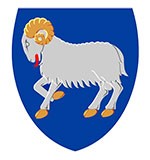 Umhvørvis- og vinnumálaráðiðLógartænastanUppskot til kunngerðumburturkastVið heimild í §§ 4, 6, 7, 35, 56, 57, 58 og 72, stk. 3, 4 og 5, í løgtingslóg nr. 134 frá  29. oktober 1988 um umhvørvisvernd, sum seinast broytt við løgtingslóg nr. 168 frá 16. desember 2021, og í samráð við kommunurnar, verður ásett:Virkisøki§ 1. Kunngerðin fevnir um alt burturkast, sum onnur lóggáva ikki fevnir um.Stk. 2. Kunngerðin fevnir um burturkastshandfaring, burturkastsætlan, burturkastsdátur, nýtslu av burturkastsskipan o.a.Nýtsluskylda og gjald§ 2. Øll skulu nýta innsavningarskipanina hjá kommununi, ta avhendingarskipan, sum kommunan vísir á, ella aðra umhvørvisgóðkenda avhendingarskipan.Stk. 2. Øll skulu fylgja teimum reglum, sum kommunan, við heimild í hesi kunngerðini, hevur ásett fyri, hvussu burturkastið skal handfarast í samband við innsavningarskipanina ella avhendingarskipan, fevnd av stk. 1. Stk. 3. Kommunan kann áseta gjald fyri útreiðslur av at handfara burturkast frá virkjum og stovnum, undir hesum eisini útreiðslur, sum standast av skeivt skildum burturkasti.Dálking við burturkasti§ 3. Tað er ikki loyvt at tveita burturkast frá sær ella grava tað niður, ella lata burturkast liggja og rekast í haga, í fjøru, á sjógvi, fram við vegi ella aðrastaðni. Stk. 2. Gomul og ónýtilig før skulu høggast upp á upphøggingarstøð við umhvørvisgóðkenning.Stk. 3. Bilvrak, ymisk onnur akfør, maskinamboð og partar av slíkum, sum ikki longur verða nýtt, skulu latast góðkendum móttakara við umhvørvisgóðkenning.Stk. 4. Handlar, kioskir, matarstøð o.tíl. skulu hava ruskíløt í nøktandi tali og stødd uttanfyri til viðskiftafólkið at nýta. Burturbeining§ 4. Kommunan kann geva einum eigara ella ábyrgdara boð um at beina burtur burturkast, sum verður lagt ella liggur so, at tað gongur ímóti reglunum í hesi kunngerðini innan ásetta freist.Stk. 2. Aktar ein eigari ella ábyrgdari ikki eini boð sambært stk. 1, kann kommunan beina burturkastið burtur fyri eigarans ella ábyrgdarans rokning. Upphæddin kann krevjast inn við panting. Stk. 3. Ber ikki til at staðfesta, hvør eigur ella hevur ábyrgdina av burturkasti, sum ikki er burturbeint samsvarandi reglunum í hesi kunngerðini, hevur kommunan skyldu at beina burturkastið burtur. Bál og brenning§ 5  Tað er forboðið at brenna burturkast uttan umhvørvisgóðkenning sambært 5. kapitli í løgtingslóg um umhvørvisvernd.Stk. 2. Loyvt er tó at brenna tilfar, sum ikki dálkar, eitt nú óviðgjørdan við, pappír o.tíl., í eldstaði og smærri brenniovnum.Stk. 3. Kommunan kann geva loyvi til at brenna nýggjársbál, jóansøkubál o.tíl., um tilfarið, sum brennast skal, ikki dálkar og bálið ikki elvir til vanda ella ampa.Stk. 4. Elvir brenning við loyvi eftir stk. 3 til dálking, vanda ella ampa, kann kommunan geva boð um, at brenningin skal steðga og burturkastið latast kommunala móttøkuplássinum.Allýsingar§ 6 Í hesi kunngerðini skilst við:beina burtur: at tyrva ella brenna uttan orkuframleiðslu ella annað endamál.burturkast: eitt og hvørt evni ella lutur, sum ein eigari ella ábyrgdari skilur seg av við, ætlar at skilja seg av við ella hevur skyldu at skilja seg av við, t.d. ónýtilig akfør, skipsvrak, fiskaslógv, havhestafjaðrar, deyð húsdjór o.a.,burturkastsbólkur: bólkur av burturkasti bólkaður eftir samanseting og uppruna, endurnýta: ein og hvør viðgerð, har ein lutur verður nýttur aftur til sama endamál, sum hann varð gjørdur til, eisini hóast luturin skal búgvast til endurnýtslu, t.d. við smærri ábótum, endurvinna: ein og hvør viðgerð, har tilfarið í einum luti verður endurnýtt,gagnnýta á annan hátt: ein og hvør viðgerð, har tilfar ella ein lutur verða gagnnýtt til annað endamál enn at endurnýta, endurvinna ella beina burtur, t.d. til orkuframleiðslu.handfara: savna inn, flyta, flyta út, skilja, viðgera, beina burtur, skráseta, merkja ella goyma.húsarhaldslíkt burturkast: burturkast frá virkjum og stovnum, sum við atliti at samanseting svarar til húsarhaldsburturkast. móttøkupláss: stað, har kommunan skipar móttøku av burturkastiútoyggj: Fugloy, Svínoy, Mykines, Hestur, Koltur, Skúvoy, Stóra Dímun.Burturkastsstigin§ 7. Kommunan skal handfara burturkast eftir hesi raðfestingini:endurnýta, endurvinna, gagnnýta á annan hátt,beina burtur.Stk. 2. Kommunan kann víkja frá raðfestingini eftir stk. 1, um tað er umhvørvisliga grundað, t.d. á eina lýsing av lívsringrásini hjá burturkastinum. Landsburturkastsætlan§ 8. Umhvørvisstovan ger í samráð við kommunurnar eina tíggju ára landsætlan fyri fyribyrging og handfaring av burturkasti. Landsætlanin skal endurskoðast í minsta lagi fimta hvørt ár.Stk. 2. Landsætlanin skal lýsa:burturkastsskipanina, sum hon er,málini fyri handfaring av burturkasti tey næstu tíggju árini,eina ætlan fyri handfaring, bólking og skráseting av burturkasti,raðfestingar við atliti at handfaring av burturkasti,tørvin á at tillaga ella víðka bólkarnar í §§ 14, 15 og 16 ogframtíðartørvin við atliti at handfaring av burturkasti.Stk. 3. Í landsætlanini kann Umhvørvisstovan áseta nærri treytir fyri, hvussu kommunurnar skulu handfara burturkast.Kommunal burturkastsætlan§ 9. Kommunan skal í samráð við Umhvørvisstovuna gera eina tíggju ára ætlan fyri fyribyrging og handfaring av burturkasti við serligum denti á tey fyrstu fimm árini. Ætlanin skal endurskoðast í minsta lagi fimta hvørt ár.Stk. 2. Tann kommunala burturkastsætlanin skal gerast við støði í og ikki vera í ósamsvari við ta landsfevndu burturkastsætlanina sambært § 8.Stk. 3. Umframt burturkastsætlanina eftir stk. 1 skal kommunan kortleggja verandi burturkastsstøðu, sbr. eisini§ 10.§ 10.  Kortleggingin sambært § 9, stk. 3, skal lýsa:nøgdina av burturkasti í hvørjum burturkastsbólki, og hvussu burturkastið er gagnnýtt ella burturbeint,nøgdina av burturkasti í hvørjum burturkastsbólki, sum er flutt úr kommununi og í kommununa,innsavningarskipanir og avhendingarskipanir til burturkast,støð, sum kommunan nýtir til at handfara burturkast, m.a.  móttøkuorku og nøgdir av burturkasti, ogkostnaðin av at handfara burturkast í ávikavist skipanum til húsarhald og skipanum til stovnar og virkir.§ 11.  Burturkastsætlanin sambært§ 9, stk. 1, skal fevna um:eina meting av burturkastsnøgdunum í kommununi í framtíðini, m.a. til endurnýtslu og endurvinning,eina meting av tørvinum á nýggjum, dagførdum ella víðkaðum innsavningarskipanum, avhendingarskipanum og viðgerðarskipanum,eina lýsing av tí ætlaðu handfaringini av teimum ymsu burturkastsbólkunum, eina greining við støði í verandi og væntaðum burturkastsnøgdum av orkuni, sum krevst at handfara teir ymsu burturkastsbólkarnar nøktandi, ogeina lýsing av tørvinum á íløgum til at endurnýggja og byggja út verandi skipanir og til at gera nýggjar skipanir.§ 12. Kommunan skal kunna sínar borgarar um ta endaligu burturkastsætlanina sambært§ 9, stk. 1, og møguligar seinni broytingar í ætlanini.Stk. 2. Kommunan skal kunna borgararnar um, hvussu gongst at røkka málunum í burturkastsætlanini, og hvørji tiltøk eru ella verða sett í verk í hesum sambandi.§ 13. Hevur kommunan heilt ella fyri ein part lagt sínar uppgávur eftir hesi kunngerðini til ein kommunufelagsskap, kann kommunufelagsskapurin standa fyri ætlanunum sambært§ 9, stk. 1, sbr. § 11, kortleggingini sambært§ 9, stk. 3, sbr.§ 10, og kunningini sambært § 12.Kommunal innsavningarskipan§ 14. Kommunan skal hava eina  innsavningarskipan til húsarhaldsburturkast, sum í minsta lagi fevnir um hesar burturkastsbólkarnar:pappír,papp,smærri elektronisk tól,vandamikið burturkast,gagnnýtslu á annan hátt ogburturkast at beina burtur.Stk. 2. Fevna burturkastsætlanirnar sambært§ 9, stk. 1, um fleiri burturkastsbólkar enn teir í stk. 1 nevndu, skal innsavningarskipanin eisini fevna um hesar burturkastsbólkarnar.Stk. 3. Fyri eina útoyggj kann kommunan søkja Umhvørvisstovuna um undantak frá ávísum burturkastsbólkum sambært stk. 1 og 2. Stk. 4. Kommunan skal áseta reglur fyri, hvussu burturkastið skal handfarast. Reglurnar skulu vera í samsvari við burturkastsætlanina sambært § 9, stk. 1, og treytir, sum Umhvørvisstovan ásetur í landsætlanini, sbr. § 8, stk. 3. Stk. 5. Borgarin skal avhenda innsavningarskipanini burturkast frá húsarhaldi so regluliga, at tað ikki hópast upp á staðnum.Stk. 6. Kommunan skal heinta burturkast regluliga, so at burturkast ikki hópast upp á staðnum.Kommunal avhendingarskipan§ 15. Kommunan skal hava eina avhendingarskipan til húsarhaldsburturkast, sum í minsta lagi fevnir um hesar burturkastsbólkarnar:pappír,papp,jarn og metal,timbur,gips,asbest,dekk,elektronikk,køliskáp og frystiskáp,vandamikið burturkast,burturkast til aðra gagnnýtslu ogburturkast at beina burtur.Stk. 2. Fevnir burturkastsætlanin sambært § 9, stk. 1, um fleiri burturkastsbólkar enn teir í stk. 1 nevndu, skal avhendingarskipanin eisini fevna um hesar burturkastsbólkarnar.Stk. 3. Allar kommunur skulu hava ella kunna vísa til eina avhendingarskipan, sum lýkur raðfestingina eftir § 7 og krøvini í § 15, so at húsarhald sleppa av við teir í stk. 1 og 2 nevndu burturkastsbólkarnar hvønn sær.Stk. 4. Kommunur kunnu samstarva um felags avhendingarskipan, sbr. stk. 3.Stk. 5. Fyri eina útoyggj kann kommunan søkja Umhvørvisstovuna um undantak frá ávísum burturkastsbólkum sambært stk. 1 og 2.Stk. 6. Kommunan skal áseta reglur fyri, hvussu burturkastið skal handfarast. Reglurnar skulu vera í samsvari við burturkastsætlanina sambært§ 9, stk. 1, og treytir, sum Umhvørvisstovan ásetur í landsætlanini, sbr. § 8, stk. 3.Vinnuburturkast§ 16. Kommunan skal hava avhendingarskipanir ella innsavningarskipanir til burturkast frá virkjum og stovnum, sum í minsta lagi fevna um hesar burturkastsbólkarnar:pappír,papp,jarn og metal,timbur,gips,asbest,dekk,elektronikk,køliskáp og frystiskáp,vandamikið burturkast,burturkast til aðra gagnnýtslu ogburturkast at beina burtur.Stk. 2. Fevnir burturkastsætlanin sambært § 9, stk. 1, um fleiri burturkastsbólkar enn teir í stk. 1 nevndu, skulu innsavningarskipanirnar ella avhendingarskipanirnar eisini fevna um hesar bólkarnar.Stk. 3. Kommunan kann gera av, at ein innsavningarskipan ikki skal fevna um húsarhaldslíkt burturkast ella bara fevna um ávís sløg av húsarhaldslíkum burturkasti. Kommunan skal í tí førinum vísa á ein avhendingarmøguleika.Stk. 4. Allar kommunur skulu hava ella kunna vísa til eitt móttøkupláss ella eina avhendingarskipan, sum lýkur raðfestingina eftir § 7 og krøvini í § 16, so at stovnar og virkir sleppa av við teir í § 16, stk. 1 og 2, nevndu burturkastsbólkarnar hvønn sær.Stk. 5. Kommunur kunnu samstarva um felags móttøkupláss ella avhendingarskipan, sbr. stk. 4.Stk. 6. Fyri eina útoyggj kann kommunan søkja Umhvørvisstovuna um undantak frá ávísum burturkastsbólkum sambært stk. 1 og stk. 2.Stk. 7. Kommunan skal áseta reglur fyri, hvussu vinnuburturkastið skal handfarast. Reglurnar skulu vera í samsvari við burturkastsætlanina sambært§ 9, stk. 1, og treytir, sum Umhvørvisstovan ásetur í landsætlanini, sbr. § 8, stk. 3.Stk. 8. Virkir og stovnar skulu avhenda innsavningarskipanini burturkastið so regluliga, at tað ikki hópast upp á staðnum. § 17. Virkir og stovnar skulu tryggja, at burturkast úr tilfari, sum kann gagnnýtast, er fyrireikað til endurnýtslu, endurvinning ella aðra gagnnýtslu.Stk. 2. Virkir og stovnar skulu kunna skjalprógva fyri eftirlitsmyndugleikanum, hvussu tey hava handfarið burturkastið.Stk. 3. Kommunan skal veita virkjum og stovnum skjalprógv fyri móttiknum vinnuburturkasti.§ 18. Virkir, sum ætla at flyta út burturkast, sum ikki er vandamikið, skulu boðað Umhvørvisstovuni frá.Stk. 2. Við fráboðanini skal leggjast fráboðanarskjal í samsvari við Fylgiskjal 1.Vandamikið burturkast§ 19. Ein og hvør, sum handfer vandamikið burturkast, hevur ábyrgdina av, at burturkastið ikki elvir til dálking ella vanda fyri dálking av luft, jørð, vatni ella havi.Stk. 2. Ein og hvør, sum er atvold til ella verður varugur við dálking við vandamiklum burturkasti, skal beinanvegin boða kommununi og Umhvørvisstovuni frá. Stk. 3. Virkir og stovnar, sum hava vandamikið burturkast, skulu tryggja, at burturkastið ikki verður tynt ella blandað við annað vandamikið burturkast ella annað burturkast, og at burturkastið er fullvæl pakkað og merkt alt eftir evninum og nøgdini.Stk. 4. Kommunan kann geva virkjum og stovnum, sum avhenda burturkast, boð um at útvega allar neyðugar upplýsingar um at taka sýni av og at greina samansetingina og umhvørvisárin av burturkastinum.Stk. 5. Kommunan skal áseta reglur fyri, hvussu vandamikið vinnuburturkast skal handfarast. Reglurnar skulu vera í samsvari við burturkastsætlanina sambært § 9, stk. 1, og treytir, sum Umhvørvisstovan ásetur í landsætlanini, sbr. § 8, stk. 3.§ 20. Virkir og stovnar, sum ætla at flyta út vandamikið burturkast, skulu boða Umhvørvisstovuni frá í minsta lagi tíggju vikur frammanundan.Stk. 2. Við fráboðanini skulu leggjast skjøl í samsvari við Fylgiskjal 2. Umhvørvisstovan sendir teimum málsføru myndugleikunum í móttøkulandinum og møguligum gjøgnumferðarlondum skjølini.§ 21. Virkir og stovnar, sum ætla at flyta inn vandamikið burturkast, skulu tryggja sær, at útflytarin hevur sent teimum málsføru myndugleikunum í útflutningslandinum og møguligum gjøgnumferðarlondum umframt Umhvørvisstovuni neyðuga fráboðan.§ 22. Í sambandi við niðurtøku, umbygging ella viðlíkahald av bygningum, bygningsverkum ella pørtum av slíkum, sum hava meira enn eitt tons av burturkasti við sær, og í sambandi við skifting av termorútum, sum eru framleiddir millum 1950 og 1977, skal byggiharrin, áðrenn farið verður undir arbeiðið, kanna bygningin ella bygningsverkið fyri at staðfesta, um vandamikil evnir sum PCB, klorparaffin, PAH, asbest og tungmetal eru í byggitilfarinum.Stk. 2. Staðfestir undankanningin vandamikil evnir í einum bygningi ella einum bygningsverki, skal ein kortlegging gerast, har bygningurin, bygningsverkið ella teir partar av bygninginum ella bygningsverkinum, sum skulu handfarast, og sum kunnu hava vandamikil evnir í sær, verða greinað. Stk. 3. Arbeiði, sum fevnir um fleiri bygningar ella bygningsverk, skal metast sum eitt arbeiði.Stk. 4. Byggiharrin skal boða kommununi frá, áðrenn farið verður undir niðurtøku, umbygging ella viðlíkahald, sum er fevnt av stk. 1. Fráboðanin, sum skal vera í samsvari við stk. 5, skal vera kommununi í hendi í seinasta lagi 14 dagar áðrenn arbeiðið byrjar.Stk. 5. Fráboðanin til kommununa sambært stk. 4 skal vera í samsvari við Fylgiskjal 3, og skal fevna um møguliga kortlegging sambært stk. 2.Stk. 6. Tað liggur á byggiharrunum at dagføra fráboðanina til kommununa, um slag og nøgdir av evnum og tilfari broytast munandi.Eftirlit hjá kommununum§ 23. Kommunan hevur eftirlit við, at borgarar, virkir og stovnar halda ásetingarnar í hesi kunngerðini. Eftirlitið verður útint sambært 7. kapitli í løgtingslóg um umhvørvisvernd.Stk. 2. Kommunan kann, eftir at hava boðað Umhvørvisstovuni frá, leggja sínar eftirlitsuppgávur eftir hesi kunngerðini til ein kommunufelagsskap.Eftirlit hjá Umhvørvisstovuni§ 24. Umhvørvisstovan hevur eftirlit við, at kommunur og kommunufelagsskapir halda ásetingarnar í hesi kunngerðini. Eftirlitið verður útint sambært 7. kapitli í løgtingslóg um umhvørvisvernd.Stk. 2. Røkir ein kommuna ella ein kommunufelagsskapur ikki sínar eftirlitsuppgávur eftir hesi kunngerðini, kann Umhvørvisstovan geva kommununi ella kommunufelagsskapinum boð um, hvussu viðurskiftini skulu fáast í rættlag.Kæra§ 25. Avgerðir hjá kommununi ella einum kommunufelagsskapi eftir hesi kunngerðini kunnu kærast til Umhvørvisstovuna.Stk. 2. Avgerðir hjá Umhvørvisstovuni eftir hesi kunngerðini kunnu kærast til landsstýrismannin. Revsing§ 26. Um ikki hægri revsing er ásett í aðrari lóggávu, verður tann revsaður við sekt, sum brýtur ásetingarnar í § 3, stk. 1-3, § 5, stk. 1, § 19, stk. 3, § 22, stk. 1, 2, 4 og 6, ella ikki aktar boð, givin við heimild í hesi kunngerðini, Stk. 2. Revsingin sambært stk. 1 kann herðast til fongsul í upp í 1 ár, um brotið er framt við vilja ella av grovum ósketni, og um tað við brotinum er:1)   voldur skaði ella vandi fyri skaða á umhvørvið ella2)   fingin ella ætlaður peningaligur fyrimunur, eisini við sparing.Stk. 3. Feløg og aðrir løgfrøðiligir persónar verða revsaðir sambært reglunum í 5. kapitli í revsilógini.Gildiskoma§ 27. Henda kunngerðin kemur í gildi tann xx. xxx. 202x.Stk. 2. Samstundis fer úr gildi kunngerð nr. 147 frá 19. oktober 1995 um burturkast. Stk. 3. Avgerðir tiknar sambært tí í stk. 2 nevndu kunngerð, verða verandi í gildi, til nýggj avgerð verður tikin við heimild í hesi kunngerðini. Brot á avgerðir sambært tí í stk. 2 nevndu kunngerð verða revsað sambært higartil galdandi reglum.Umhvørvis- og vinnumálaráðið, XX.. XX 2022Magnus Rasmussenlandsstýrismaður/ Herálvur JoensenINFORMATION ACCOMPANYING SHIPMENTS OF WASTE AS REFERRED TO IN ANNEX IX IN THE BASEL CONVENTION/  ARTICLE 3(2) AND (4) IN REGULATION (EC) No 1013/2006 (GREEN LISTED WASTE)Consignment information (1)Notification document for transboundary movements/shipments of wasteList of abbreviations and codes used in the notification documentFurther information, in particular related to waste identification (block 14), i.e. on Basel Annexes VIII and IX codes, OECD codes and Y-codes, can be found in a Guidance/Instruction Manual available from the OECD and the Secretariat of the Basel Convention.Information accompanying shipment of green listed waste and destined for recovery or waste destined for laboratory analysis If more than three carriers, attach information as required in blocks 5 (a), (b) and (c)When the person who arranges the shipment is not the producer or collector, information about the producer shall be providedMovement document for transboundary movements/shipments of wasteList of Abbreviations and Codes Used in the Movement DocumentFurther information, in particular related to waste identification (block 14), i.e. on Basel Annexes VIII and IX codes, OECD codes and Y-codes, can be found in a Guidance/Instruction Manual available from the OECD and the Secretariat of the Basel Convention.	Fylgiskjal 3: Kann útfyllast á heimasíðuni hjá UmhvørvisstovuniUpplýsingar, sum skulu gevast við fráboðan í sambandi við § 22.Við niðurtøku, umbygging ella viðlíkahald av bygningum, bygningsverkum ella pørtum av slíkum, sum hava meira enn eitt tons av burturkasti við sær, og í sambandi við skifting av termorútum, sum eru framleiddir millum 1950 og 1977, er minstakravið, at fylgjandi upplýsingar skulu gevast í fráboðanini:  1. Dagfesting fyri fráboðan. 2. Navn og bústaður hjá byggiharra. 3. Adressa og matrikulnummar á ognini. 4. Hvønn dag væntað verður, at farið verður undir arbeiðið. 5. Navn og bústaður hjá tí, sum hevur gjørt kortleggingina sbrt. § 22, stk. 2.6. Dagfesting fyri kortlegging sbrt. § 22, stk. 2. 7. Byggi- og umvælingarár.8. Hvar vandamikil evni eru og styrki av teimum.9. Frágreiðing um kanning sambært § 22. Kanningin skal innihalda úrslit av umboðandi sýnum, umframt eina lýsing av kanningini, sum er grundarlag undir tilfarssýnunum, so sum: - Hvar tilfarið við vandamiklum evnum er, víst á tekning ella mynd, um ivamál kunnu vera - Hvussu vandamikil evni eru ávíst við merking, skelti ella øðrum - Hvussu ætlanin er at handfara tilfar, sum er dálkað av ella inniheldur vandamikil evni  10. Væntað nøgd og slag av burturkasti, býtt sundur eftir kodum sambært Baselsáttmálanum, Annex VIII (er at finna á heimasíðuni hjá Umhvørvisstovuni).11. Hvussu dálkað tilfar ella tilfar, sum inniheldur vandamikil evni, verður gagnnýtt ella beint burtur, undir hesum hvør er seinasti móttakari. Dagfesting:05. mai 2022Mál nr.:20/02113Málsviðgjørt:HIEftirkannað:Lógartænastan dagfestir1. Person who arranges the shipmentName:Address:Contact person:Tel:                                                                     Fax:E-mail:1. Person who arranges the shipmentName:Address:Contact person:Tel:                                                                     Fax:E-mail:1. Person who arranges the shipmentName:Address:Contact person:Tel:                                                                     Fax:E-mail:2. Importer/consigneeName:Address:Contact person:Tel:                                                                        Fax: E-mail:2. Importer/consigneeName:Address:Contact person:Tel:                                                                        Fax: E-mail:2. Importer/consigneeName:Address:Contact person:Tel:                                                                        Fax: E-mail:2. Importer/consigneeName:Address:Contact person:Tel:                                                                        Fax: E-mail:2. Importer/consigneeName:Address:Contact person:Tel:                                                                        Fax: E-mail:3. Actual quantity:                                      kg:                             litre:3. Actual quantity:                                      kg:                             litre:3. Actual quantity:                                      kg:                             litre:4. Actual date of shipment:4. Actual date of shipment:4. Actual date of shipment:4. Actual date of shipment:4. Actual date of shipment:5(a) (2) First carrierName:Address:Contact person:Tel:Fax:E-mail:Means of transport:Date of transfer:Signature:5(b) Second carrierName:Address:Contact person:Tel:Fax:E-mail:Means of transport:Date of transfer:Signature:5(b) Second carrierName:Address:Contact person:Tel:Fax:E-mail:Means of transport:Date of transfer:Signature:5(b) Second carrierName:Address:Contact person:Tel:Fax:E-mail:Means of transport:Date of transfer:Signature:5(b) Second carrierName:Address:Contact person:Tel:Fax:E-mail:Means of transport:Date of transfer:Signature:5(b) Second carrierName:Address:Contact person:Tel:Fax:E-mail:Means of transport:Date of transfer:Signature:5(b) Second carrierName:Address:Contact person:Tel:Fax:E-mail:Means of transport:Date of transfer:Signature:5(c) Third carrierName:Address:Contact person:Tel:Fax:E-mail:Means of transport:Date of transfer:Signature:6. Waste generator(3)Original producer(s), new producer(s) or collector:Name:Address:Contact person:Tel:                                                                     Fax:E-mail:6. Waste generator(3)Original producer(s), new producer(s) or collector:Name:Address:Contact person:Tel:                                                                     Fax:E-mail:6. Waste generator(3)Original producer(s), new producer(s) or collector:Name:Address:Contact person:Tel:                                                                     Fax:E-mail:6. Waste generator(3)Original producer(s), new producer(s) or collector:Name:Address:Contact person:Tel:                                                                     Fax:E-mail:8. Recovery operation (or if appropriate disposal in the case of laboratory waste):R-code/D-code8. Recovery operation (or if appropriate disposal in the case of laboratory waste):R-code/D-code8. Recovery operation (or if appropriate disposal in the case of laboratory waste):R-code/D-code8. Recovery operation (or if appropriate disposal in the case of laboratory waste):R-code/D-code6. Waste generator(3)Original producer(s), new producer(s) or collector:Name:Address:Contact person:Tel:                                                                     Fax:E-mail:6. Waste generator(3)Original producer(s), new producer(s) or collector:Name:Address:Contact person:Tel:                                                                     Fax:E-mail:6. Waste generator(3)Original producer(s), new producer(s) or collector:Name:Address:Contact person:Tel:                                                                     Fax:E-mail:6. Waste generator(3)Original producer(s), new producer(s) or collector:Name:Address:Contact person:Tel:                                                                     Fax:E-mail:9. Usual description of the waste:9. Usual description of the waste:9. Usual description of the waste:9. Usual description of the waste:7. Recovery facility                                                  Laboratory Name:Address:Contact person:Tel:                                                                     Fax:E-mail:7. Recovery facility                                                  Laboratory Name:Address:Contact person:Tel:                                                                     Fax:E-mail:7. Recovery facility                                                  Laboratory Name:Address:Contact person:Tel:                                                                     Fax:E-mail:7. Recovery facility                                                  Laboratory Name:Address:Contact person:Tel:                                                                     Fax:E-mail:10. Waste identification (fill in relevant codes):(i) Basel Annex IX(ii) OECD (if different from (i)) (iii) EC list of waste(IV) National code10. Waste identification (fill in relevant codes):(i) Basel Annex IX(ii) OECD (if different from (i)) (iii) EC list of waste(IV) National code10. Waste identification (fill in relevant codes):(i) Basel Annex IX(ii) OECD (if different from (i)) (iii) EC list of waste(IV) National code10. Waste identification (fill in relevant codes):(i) Basel Annex IX(ii) OECD (if different from (i)) (iii) EC list of waste(IV) National code11. Countries/states concerned11. Countries/states concerned11. Countries/states concerned11. Countries/states concerned11. Countries/states concerned11. Countries/states concerned11. Countries/states concerned11. Countries/states concernedExport/dispatchTransitTransitTransitTransitTransitTransitImport/destination12. Declaration of the person, who arranges the shipment: I certify that the above information is complete and correct to my best knowledge. I also certify that the effective written contractual obligations have been entered into with the consignee. 12. Declaration of the person, who arranges the shipment: I certify that the above information is complete and correct to my best knowledge. I also certify that the effective written contractual obligations have been entered into with the consignee. 12. Declaration of the person, who arranges the shipment: I certify that the above information is complete and correct to my best knowledge. I also certify that the effective written contractual obligations have been entered into with the consignee. 12. Declaration of the person, who arranges the shipment: I certify that the above information is complete and correct to my best knowledge. I also certify that the effective written contractual obligations have been entered into with the consignee. 12. Declaration of the person, who arranges the shipment: I certify that the above information is complete and correct to my best knowledge. I also certify that the effective written contractual obligations have been entered into with the consignee. 12. Declaration of the person, who arranges the shipment: I certify that the above information is complete and correct to my best knowledge. I also certify that the effective written contractual obligations have been entered into with the consignee. 12. Declaration of the person, who arranges the shipment: I certify that the above information is complete and correct to my best knowledge. I also certify that the effective written contractual obligations have been entered into with the consignee. 12. Declaration of the person, who arranges the shipment: I certify that the above information is complete and correct to my best knowledge. I also certify that the effective written contractual obligations have been entered into with the consignee. Name:Date:Date:Date:Date:Date:Signature:Signature:13. Signature upon receipt og the waste bey the consignee:13. Signature upon receipt og the waste bey the consignee:13. Signature upon receipt og the waste bey the consignee:13. Signature upon receipt og the waste bey the consignee:13. Signature upon receipt og the waste bey the consignee:13. Signature upon receipt og the waste bey the consignee:13. Signature upon receipt og the waste bey the consignee:13. Signature upon receipt og the waste bey the consignee:Name:Date:Date:Date:Date:Date:Signature:Signature:TO BE COMPLETED BY THE RECOVERY FACILITY OR BY THE LABORATORY:TO BE COMPLETED BY THE RECOVERY FACILITY OR BY THE LABORATORY:TO BE COMPLETED BY THE RECOVERY FACILITY OR BY THE LABORATORY:TO BE COMPLETED BY THE RECOVERY FACILITY OR BY THE LABORATORY:TO BE COMPLETED BY THE RECOVERY FACILITY OR BY THE LABORATORY:TO BE COMPLETED BY THE RECOVERY FACILITY OR BY THE LABORATORY:TO BE COMPLETED BY THE RECOVERY FACILITY OR BY THE LABORATORY:TO BE COMPLETED BY THE RECOVERY FACILITY OR BY THE LABORATORY:14. Shipment received at the recovery facility                                                               or laboratory    14. Shipment received at the recovery facility                                                               or laboratory    14. Shipment received at the recovery facility                                                               or laboratory    14. Shipment received at the recovery facility                                                               or laboratory    14. Shipment received at the recovery facility                                                               or laboratory    14. Shipment received at the recovery facility                                                               or laboratory    Quantity received kg:                        Litre:                   Quantity received kg:                        Litre:                   Name:Date:Date:Date:Date:Date:Signature:Signature:1. Exporter - notifier Registration No:1. Exporter - notifier Registration No:1. Exporter - notifier Registration No:1. Exporter - notifier Registration No:1. Exporter - notifier Registration No:1. Exporter - notifier Registration No:1. Exporter - notifier Registration No:1. Exporter - notifier Registration No:1. Exporter - notifier Registration No:1. Exporter - notifier Registration No:1. Exporter - notifier Registration No:1. Exporter - notifier Registration No:1. Exporter - notifier Registration No:1. Exporter - notifier Registration No:1. Exporter - notifier Registration No:1. Exporter - notifier Registration No:1. Exporter - notifier Registration No:1. Exporter - notifier Registration No:3. Notification No:3. Notification No:3. Notification No:3. Notification No:3. Notification No:3. Notification No:3. Notification No:Name:Name:Name:Name:Notification concerningNotification concerningNotification concerningNotification concerningNotification concerningNotification concerningNotification concerningNotification concerningNotification concerningNotification concerningNotification concerningNotification concerningNotification concerningNotification concerningAddress:Address:Address:Address:A.(i)A.(i)Individual shipment:Individual shipment:Individual shipment:Individual shipment:Individual shipment:Individual shipment:Individual shipment:Individual shipment:Individual shipment:Individual shipment:Individual shipment:Individual shipment:Individual shipment:Individual shipment:(ii)(ii)(ii)(ii)Multiple shipments:Multiple shipments:Multiple shipments:Multiple shipments:Multiple shipments:Multiple shipments:Multiple shipments:Multiple shipments:Multiple shipments:Multiple shipments:Multiple shipments:B.(i)B.(i)Disposal (1):Disposal (1):Disposal (1):Disposal (1):Disposal (1):Disposal (1):Disposal (1):Disposal (1):Disposal (1):Disposal (1):Disposal (1):Disposal (1):Disposal (1):Disposal (1):(ii)(ii)(ii)(ii)Recovery :Recovery :Recovery :Recovery :Recovery :Recovery :Recovery :Recovery :Recovery :Recovery :Recovery :Contact person:Contact person:Contact person:Contact person:Contact person:Contact person:Contact person:C.C.Pre-consented recovery facility (2;3)Pre-consented recovery facility (2;3)Pre-consented recovery facility (2;3)Pre-consented recovery facility (2;3)Pre-consented recovery facility (2;3)Pre-consented recovery facility (2;3)Pre-consented recovery facility (2;3)Pre-consented recovery facility (2;3)Pre-consented recovery facility (2;3)Pre-consented recovery facility (2;3)Pre-consented recovery facility (2;3)Pre-consented recovery facility (2;3)Pre-consented recovery facility (2;3)Pre-consented recovery facility (2;3)Pre-consented recovery facility (2;3)Pre-consented recovery facility (2;3)Pre-consented recovery facility (2;3)Pre-consented recovery facility (2;3)Pre-consented recovery facility (2;3)Pre-consented recovery facility (2;3)Pre-consented recovery facility (2;3)Pre-consented recovery facility (2;3)Pre-consented recovery facility (2;3)Pre-consented recovery facility (2;3)YesYesYesYesNoNoNoTel:Tel:Tel:Fax:Fax:Fax:Fax:Fax:4. Total intended number of shipments:4. Total intended number of shipments:4. Total intended number of shipments:4. Total intended number of shipments:4. Total intended number of shipments:4. Total intended number of shipments:4. Total intended number of shipments:4. Total intended number of shipments:4. Total intended number of shipments:4. Total intended number of shipments:4. Total intended number of shipments:4. Total intended number of shipments:4. Total intended number of shipments:4. Total intended number of shipments:4. Total intended number of shipments:4. Total intended number of shipments:4. Total intended number of shipments:4. Total intended number of shipments:4. Total intended number of shipments:4. Total intended number of shipments:4. Total intended number of shipments:4. Total intended number of shipments:4. Total intended number of shipments:4. Total intended number of shipments:4. Total intended number of shipments:4. Total intended number of shipments:E-mail:E-mail:E-mail:E-mail:5. Total intended quantity (4):5. Total intended quantity (4):5. Total intended quantity (4):5. Total intended quantity (4):5. Total intended quantity (4):5. Total intended quantity (4):5. Total intended quantity (4):5. Total intended quantity (4):5. Total intended quantity (4):5. Total intended quantity (4):5. Total intended quantity (4):5. Total intended quantity (4):5. Total intended quantity (4):5. Total intended quantity (4):5. Total intended quantity (4):5. Total intended quantity (4):5. Total intended quantity (4):5. Total intended quantity (4):5. Total intended quantity (4):5. Total intended quantity (4):5. Total intended quantity (4):5. Total intended quantity (4):5. Total intended quantity (4):5. Total intended quantity (4):5. Total intended quantity (4):5. Total intended quantity (4):5. Total intended quantity (4):5. Total intended quantity (4):5. Total intended quantity (4):5. Total intended quantity (4):5. Total intended quantity (4):5. Total intended quantity (4):5. Total intended quantity (4):5. Total intended quantity (4):5. Total intended quantity (4):5. Total intended quantity (4):5. Total intended quantity (4):5. Total intended quantity (4):2. Importer - consignee Registration No:2. Importer - consignee Registration No:2. Importer - consignee Registration No:2. Importer - consignee Registration No:2. Importer - consignee Registration No:2. Importer - consignee Registration No:2. Importer - consignee Registration No:2. Importer - consignee Registration No:2. Importer - consignee Registration No:2. Importer - consignee Registration No:2. Importer - consignee Registration No:2. Importer - consignee Registration No:2. Importer - consignee Registration No:2. Importer - consignee Registration No:2. Importer - consignee Registration No:2. Importer - consignee Registration No:2. Importer - consignee Registration No:2. Importer - consignee Registration No:2. Importer - consignee Registration No:2. Importer - consignee Registration No:Tonnes (Mg):Tonnes (Mg):Tonnes (Mg):Tonnes (Mg):Tonnes (Mg):Name:Name:Name:Name:m3:m3:m3:m3:m3:Address:Address:Address:Address:6. Intended period of time for shipment(s) (4):6. Intended period of time for shipment(s) (4):6. Intended period of time for shipment(s) (4):6. Intended period of time for shipment(s) (4):6. Intended period of time for shipment(s) (4):6. Intended period of time for shipment(s) (4):6. Intended period of time for shipment(s) (4):6. Intended period of time for shipment(s) (4):6. Intended period of time for shipment(s) (4):6. Intended period of time for shipment(s) (4):6. Intended period of time for shipment(s) (4):6. Intended period of time for shipment(s) (4):6. Intended period of time for shipment(s) (4):6. Intended period of time for shipment(s) (4):6. Intended period of time for shipment(s) (4):6. Intended period of time for shipment(s) (4):6. Intended period of time for shipment(s) (4):6. Intended period of time for shipment(s) (4):6. Intended period of time for shipment(s) (4):6. Intended period of time for shipment(s) (4):6. Intended period of time for shipment(s) (4):6. Intended period of time for shipment(s) (4):6. Intended period of time for shipment(s) (4):6. Intended period of time for shipment(s) (4):6. Intended period of time for shipment(s) (4):6. Intended period of time for shipment(s) (4):6. Intended period of time for shipment(s) (4):6. Intended period of time for shipment(s) (4):6. Intended period of time for shipment(s) (4):6. Intended period of time for shipment(s) (4):6. Intended period of time for shipment(s) (4):6. Intended period of time for shipment(s) (4):6. Intended period of time for shipment(s) (4):6. Intended period of time for shipment(s) (4):6. Intended period of time for shipment(s) (4):6. Intended period of time for shipment(s) (4):6. Intended period of time for shipment(s) (4):6. Intended period of time for shipment(s) (4):First departure:First departure:First departure:First departure:First departure:First departure:First departure:Last departure:Last departure:Last departure:Last departure:Last departure:Last departure:Last departure:Last departure:Last departure:Last departure:Last departure:Last departure:Contact person:Contact person:Contact person:Contact person:Contact person:Contact person:Contact person:7. Packaging type(s) (5):7. Packaging type(s) (5):7. Packaging type(s) (5):7. Packaging type(s) (5):7. Packaging type(s) (5):7. Packaging type(s) (5):7. Packaging type(s) (5):7. Packaging type(s) (5):7. Packaging type(s) (5):7. Packaging type(s) (5):7. Packaging type(s) (5):7. Packaging type(s) (5):7. Packaging type(s) (5):7. Packaging type(s) (5):7. Packaging type(s) (5):7. Packaging type(s) (5):Tel:Tel:Tel:Fax:Fax:Fax:Fax:Fax:Fax:Special handling requirements (6):Special handling requirements (6):Special handling requirements (6):Special handling requirements (6):Special handling requirements (6):Special handling requirements (6):Special handling requirements (6):Special handling requirements (6):Special handling requirements (6):Special handling requirements (6):Special handling requirements (6):Special handling requirements (6):Special handling requirements (6):Special handling requirements (6):Special handling requirements (6):Special handling requirements (6):Special handling requirements (6):Special handling requirements (6):Special handling requirements (6):Special handling requirements (6):Special handling requirements (6):Special handling requirements (6):Special handling requirements (6):Special handling requirements (6):Yes:Yes:Yes:Yes:No:No:No:E-mail:E-mail:E-mail:E-mail:11. Disposal / recovery operation(s) (2)11. Disposal / recovery operation(s) (2)11. Disposal / recovery operation(s) (2)11. Disposal / recovery operation(s) (2)11. Disposal / recovery operation(s) (2)11. Disposal / recovery operation(s) (2)11. Disposal / recovery operation(s) (2)11. Disposal / recovery operation(s) (2)11. Disposal / recovery operation(s) (2)11. Disposal / recovery operation(s) (2)11. Disposal / recovery operation(s) (2)11. Disposal / recovery operation(s) (2)11. Disposal / recovery operation(s) (2)11. Disposal / recovery operation(s) (2)11. Disposal / recovery operation(s) (2)11. Disposal / recovery operation(s) (2)11. Disposal / recovery operation(s) (2)11. Disposal / recovery operation(s) (2)11. Disposal / recovery operation(s) (2)11. Disposal / recovery operation(s) (2)11. Disposal / recovery operation(s) (2)11. Disposal / recovery operation(s) (2)11. Disposal / recovery operation(s) (2)11. Disposal / recovery operation(s) (2)11. Disposal / recovery operation(s) (2)11. Disposal / recovery operation(s) (2)11. Disposal / recovery operation(s) (2)8. Intended carrier(s) Registration No:8. Intended carrier(s) Registration No:8. Intended carrier(s) Registration No:8. Intended carrier(s) Registration No:8. Intended carrier(s) Registration No:8. Intended carrier(s) Registration No:8. Intended carrier(s) Registration No:8. Intended carrier(s) Registration No:8. Intended carrier(s) Registration No:8. Intended carrier(s) Registration No:8. Intended carrier(s) Registration No:8. Intended carrier(s) Registration No:8. Intended carrier(s) Registration No:8. Intended carrier(s) Registration No:8. Intended carrier(s) Registration No:8. Intended carrier(s) Registration No:8. Intended carrier(s) Registration No:8. Intended carrier(s) Registration No:D-code / R-code (5):D-code / R-code (5):D-code / R-code (5):D-code / R-code (5):D-code / R-code (5):D-code / R-code (5):D-code / R-code (5):D-code / R-code (5):Name(7):Name(7):Name(7):Name(7):Technology employed (6):Technology employed (6):Technology employed (6):Technology employed (6):Technology employed (6):Technology employed (6):Technology employed (6):Technology employed (6):Technology employed (6):Technology employed (6):Technology employed (6):Technology employed (6):Technology employed (6):Technology employed (6):Address:Address:Address:Address:Contact person:Contact person:Contact person:Contact person:Contact person:Contact person:Contact person:Reason for export (1;6):Reason for export (1;6):Reason for export (1;6):Reason for export (1;6):Reason for export (1;6):Reason for export (1;6):Reason for export (1;6):Reason for export (1;6):Reason for export (1;6):Reason for export (1;6):Reason for export (1;6):Tel:Tel:Tel:Tel:Fax:Fax:Fax:Fax:Fax:E-mail:E-mail:E-mail:E-mail:12. Designation and composition of the waste (6):12. Designation and composition of the waste (6):12. Designation and composition of the waste (6):12. Designation and composition of the waste (6):12. Designation and composition of the waste (6):12. Designation and composition of the waste (6):12. Designation and composition of the waste (6):12. Designation and composition of the waste (6):12. Designation and composition of the waste (6):12. Designation and composition of the waste (6):12. Designation and composition of the waste (6):12. Designation and composition of the waste (6):12. Designation and composition of the waste (6):12. Designation and composition of the waste (6):12. Designation and composition of the waste (6):12. Designation and composition of the waste (6):12. Designation and composition of the waste (6):12. Designation and composition of the waste (6):12. Designation and composition of the waste (6):12. Designation and composition of the waste (6):12. Designation and composition of the waste (6):12. Designation and composition of the waste (6):12. Designation and composition of the waste (6):12. Designation and composition of the waste (6):12. Designation and composition of the waste (6):12. Designation and composition of the waste (6):12. Designation and composition of the waste (6):12. Designation and composition of the waste (6):12. Designation and composition of the waste (6):12. Designation and composition of the waste (6):12. Designation and composition of the waste (6):12. Designation and composition of the waste (6):12. Designation and composition of the waste (6):12. Designation and composition of the waste (6):12. Designation and composition of the waste (6):12. Designation and composition of the waste (6):12. Designation and composition of the waste (6):12. Designation and composition of the waste (6):Means of transport (5):Means of transport (5):Means of transport (5):Means of transport (5):Means of transport (5):Means of transport (5):Means of transport (5):Means of transport (5):9. Waste generator(s) - producer(s) (1;7;8) Registration No:9. Waste generator(s) - producer(s) (1;7;8) Registration No:9. Waste generator(s) - producer(s) (1;7;8) Registration No:9. Waste generator(s) - producer(s) (1;7;8) Registration No:9. Waste generator(s) - producer(s) (1;7;8) Registration No:9. Waste generator(s) - producer(s) (1;7;8) Registration No:9. Waste generator(s) - producer(s) (1;7;8) Registration No:9. Waste generator(s) - producer(s) (1;7;8) Registration No:9. Waste generator(s) - producer(s) (1;7;8) Registration No:9. Waste generator(s) - producer(s) (1;7;8) Registration No:9. Waste generator(s) - producer(s) (1;7;8) Registration No:9. Waste generator(s) - producer(s) (1;7;8) Registration No:9. Waste generator(s) - producer(s) (1;7;8) Registration No:9. Waste generator(s) - producer(s) (1;7;8) Registration No:9. Waste generator(s) - producer(s) (1;7;8) Registration No:9. Waste generator(s) - producer(s) (1;7;8) Registration No:9. Waste generator(s) - producer(s) (1;7;8) Registration No:9. Waste generator(s) - producer(s) (1;7;8) Registration No:9. Waste generator(s) - producer(s) (1;7;8) Registration No:9. Waste generator(s) - producer(s) (1;7;8) Registration No:9. Waste generator(s) - producer(s) (1;7;8) Registration No:9. Waste generator(s) - producer(s) (1;7;8) Registration No:9. Waste generator(s) - producer(s) (1;7;8) Registration No:9. Waste generator(s) - producer(s) (1;7;8) Registration No:9. Waste generator(s) - producer(s) (1;7;8) Registration No:9. Waste generator(s) - producer(s) (1;7;8) Registration No:Name:Name:Name:Address:Address:Address:Address:13. Physical characteristics (5):13. Physical characteristics (5):13. Physical characteristics (5):13. Physical characteristics (5):13. Physical characteristics (5):13. Physical characteristics (5):13. Physical characteristics (5):13. Physical characteristics (5):13. Physical characteristics (5):13. Physical characteristics (5):13. Physical characteristics (5):13. Physical characteristics (5):13. Physical characteristics (5):13. Physical characteristics (5):13. Physical characteristics (5):13. Physical characteristics (5):13. Physical characteristics (5):13. Physical characteristics (5):13. Physical characteristics (5):13. Physical characteristics (5):13. Physical characteristics (5):13. Physical characteristics (5):Contact person:Contact person:Contact person:Contact person:Contact person:Contact person:Contact person:Tel:Fax:Fax:Fax:Fax:Fax:14. Waste identification (fill in relevant codes)14. Waste identification (fill in relevant codes)14. Waste identification (fill in relevant codes)14. Waste identification (fill in relevant codes)14. Waste identification (fill in relevant codes)14. Waste identification (fill in relevant codes)14. Waste identification (fill in relevant codes)14. Waste identification (fill in relevant codes)14. Waste identification (fill in relevant codes)14. Waste identification (fill in relevant codes)14. Waste identification (fill in relevant codes)14. Waste identification (fill in relevant codes)14. Waste identification (fill in relevant codes)14. Waste identification (fill in relevant codes)14. Waste identification (fill in relevant codes)14. Waste identification (fill in relevant codes)14. Waste identification (fill in relevant codes)14. Waste identification (fill in relevant codes)14. Waste identification (fill in relevant codes)14. Waste identification (fill in relevant codes)14. Waste identification (fill in relevant codes)14. Waste identification (fill in relevant codes)14. Waste identification (fill in relevant codes)14. Waste identification (fill in relevant codes)14. Waste identification (fill in relevant codes)14. Waste identification (fill in relevant codes)14. Waste identification (fill in relevant codes)14. Waste identification (fill in relevant codes)14. Waste identification (fill in relevant codes)14. Waste identification (fill in relevant codes)14. Waste identification (fill in relevant codes)14. Waste identification (fill in relevant codes)14. Waste identification (fill in relevant codes)14. Waste identification (fill in relevant codes)14. Waste identification (fill in relevant codes)14. Waste identification (fill in relevant codes)14. Waste identification (fill in relevant codes)14. Waste identification (fill in relevant codes)E-mail:E-mail:E-mail:E-mail:E-mail:(i) Basel Annex VIII (or IX if applicable):(i) Basel Annex VIII (or IX if applicable):(i) Basel Annex VIII (or IX if applicable):(i) Basel Annex VIII (or IX if applicable):(i) Basel Annex VIII (or IX if applicable):(i) Basel Annex VIII (or IX if applicable):(i) Basel Annex VIII (or IX if applicable):(i) Basel Annex VIII (or IX if applicable):(i) Basel Annex VIII (or IX if applicable):(i) Basel Annex VIII (or IX if applicable):(i) Basel Annex VIII (or IX if applicable):(i) Basel Annex VIII (or IX if applicable):(i) Basel Annex VIII (or IX if applicable):(i) Basel Annex VIII (or IX if applicable):(i) Basel Annex VIII (or IX if applicable):(i) Basel Annex VIII (or IX if applicable):(i) Basel Annex VIII (or IX if applicable):(i) Basel Annex VIII (or IX if applicable):(i) Basel Annex VIII (or IX if applicable):(i) Basel Annex VIII (or IX if applicable):(i) Basel Annex VIII (or IX if applicable):(i) Basel Annex VIII (or IX if applicable):Site and process of generation (6)Site and process of generation (6)Site and process of generation (6)Site and process of generation (6)Site and process of generation (6)Site and process of generation (6)Site and process of generation (6)Site and process of generation (6)Site and process of generation (6)Site and process of generation (6)Site and process of generation (6)Site and process of generation (6)Site and process of generation (6)Site and process of generation (6)Site and process of generation (6)(ii) OECD code (if different from (i)):(ii) OECD code (if different from (i)):(ii) OECD code (if different from (i)):(ii) OECD code (if different from (i)):(ii) OECD code (if different from (i)):(ii) OECD code (if different from (i)):(ii) OECD code (if different from (i)):(ii) OECD code (if different from (i)):(ii) OECD code (if different from (i)):(ii) OECD code (if different from (i)):(ii) OECD code (if different from (i)):(ii) OECD code (if different from (i)):(ii) OECD code (if different from (i)):(ii) OECD code (if different from (i)):(ii) OECD code (if different from (i)):(ii) OECD code (if different from (i)):(ii) OECD code (if different from (i)):(ii) OECD code (if different from (i)):(ii) OECD code (if different from (i)):(ii) OECD code (if different from (i)):(ii) OECD code (if different from (i)):(ii) OECD code (if different from (i)):(iii) EC list of wastes:(iii) EC list of wastes:(iii) EC list of wastes:(iii) EC list of wastes:(iii) EC list of wastes:(iii) EC list of wastes:(iii) EC list of wastes:(iii) EC list of wastes:(iii) EC list of wastes:(iii) EC list of wastes:10. Disposal facility (2):10. Disposal facility (2):10. Disposal facility (2):10. Disposal facility (2):10. Disposal facility (2):10. Disposal facility (2):10. Disposal facility (2):10. Disposal facility (2):10. Disposal facility (2):or recovery facility (2):or recovery facility (2):or recovery facility (2):or recovery facility (2):or recovery facility (2):or recovery facility (2):or recovery facility (2):or recovery facility (2):or recovery facility (2):or recovery facility (2):or recovery facility (2):or recovery facility (2):(iv) National code in country of export:(iv) National code in country of export:(iv) National code in country of export:(iv) National code in country of export:(iv) National code in country of export:(iv) National code in country of export:(iv) National code in country of export:(iv) National code in country of export:(iv) National code in country of export:(iv) National code in country of export:(iv) National code in country of export:(iv) National code in country of export:(iv) National code in country of export:(iv) National code in country of export:(iv) National code in country of export:(iv) National code in country of export:(iv) National code in country of export:(iv) National code in country of export:(iv) National code in country of export:(iv) National code in country of export:(iv) National code in country of export:(iv) National code in country of export:Registration No:Registration No:Registration No:Registration No:Registration No:Registration No:(v) National code in country of import:(v) National code in country of import:(v) National code in country of import:(v) National code in country of import:(v) National code in country of import:(v) National code in country of import:(v) National code in country of import:(v) National code in country of import:(v) National code in country of import:(v) National code in country of import:(v) National code in country of import:(v) National code in country of import:(v) National code in country of import:(v) National code in country of import:(v) National code in country of import:(v) National code in country of import:(v) National code in country of import:(v) National code in country of import:(v) National code in country of import:(v) National code in country of import:(v) National code in country of import:(v) National code in country of import:Name:Name:Name:Name:(vi) Other (specify):(vi) Other (specify):(vi) Other (specify):(vi) Other (specify):(vi) Other (specify):(vi) Other (specify):(vi) Other (specify):(vi) Other (specify):(vi) Other (specify):(vi) Other (specify):Address:Address:Address:Address:Address:(vii) Y-code:(vii) Y-code:(vii) Y-code:(vii) Y-code:(vii) Y-code:(vii) Y-code:(vii) Y-code:(vii) Y-code:(vii) Y-code:(vii) Y-code:(viii) H-code (5):(viii) H-code (5):(viii) H-code (5):(viii) H-code (5):(viii) H-code (5):(viii) H-code (5):(viii) H-code (5):(viii) H-code (5):(viii) H-code (5):(viii) H-code (5):Contact person:Contact person:Contact person:Contact person:Contact person:Contact person:(ix) UN class (5):(ix) UN class (5):(ix) UN class (5):(ix) UN class (5):(ix) UN class (5):(ix) UN class (5):(ix) UN class (5):(ix) UN class (5):(ix) UN class (5):(ix) UN class (5):Tel:Tel:Fax:Fax:Fax:Fax:(x) UN Number:(x) UN Number:(x) UN Number:(x) UN Number:(x) UN Number:(x) UN Number:(x) UN Number:(x) UN Number:(x) UN Number:(x) UN Number:E-mail:E-mail:E-mail:E-mail:E-mail:(xi) UN Shipping name:(xi) UN Shipping name:(xi) UN Shipping name:(xi) UN Shipping name:(xi) UN Shipping name:(xi) UN Shipping name:(xi) UN Shipping name:(xi) UN Shipping name:(xi) UN Shipping name:(xi) UN Shipping name:(xi) UN Shipping name:Actual site of disposal/recovery:Actual site of disposal/recovery:Actual site of disposal/recovery:Actual site of disposal/recovery:Actual site of disposal/recovery:Actual site of disposal/recovery:Actual site of disposal/recovery:Actual site of disposal/recovery:Actual site of disposal/recovery:Actual site of disposal/recovery:Actual site of disposal/recovery:Actual site of disposal/recovery:Actual site of disposal/recovery:(xii) Customs code(s) (HS):(xii) Customs code(s) (HS):(xii) Customs code(s) (HS):(xii) Customs code(s) (HS):(xii) Customs code(s) (HS):(xii) Customs code(s) (HS):(xii) Customs code(s) (HS):(xii) Customs code(s) (HS):(xii) Customs code(s) (HS):(xii) Customs code(s) (HS):(xii) Customs code(s) (HS):(xii) Customs code(s) (HS):(xii) Customs code(s) (HS):(xii) Customs code(s) (HS):(xii) Customs code(s) (HS):15. (a) Countries/States concerned, (b) Code no. of competent authorities where applicable, (c) Specific points of exit or entry (border crossing or port)15. (a) Countries/States concerned, (b) Code no. of competent authorities where applicable, (c) Specific points of exit or entry (border crossing or port)15. (a) Countries/States concerned, (b) Code no. of competent authorities where applicable, (c) Specific points of exit or entry (border crossing or port)15. (a) Countries/States concerned, (b) Code no. of competent authorities where applicable, (c) Specific points of exit or entry (border crossing or port)15. (a) Countries/States concerned, (b) Code no. of competent authorities where applicable, (c) Specific points of exit or entry (border crossing or port)15. (a) Countries/States concerned, (b) Code no. of competent authorities where applicable, (c) Specific points of exit or entry (border crossing or port)15. (a) Countries/States concerned, (b) Code no. of competent authorities where applicable, (c) Specific points of exit or entry (border crossing or port)15. (a) Countries/States concerned, (b) Code no. of competent authorities where applicable, (c) Specific points of exit or entry (border crossing or port)15. (a) Countries/States concerned, (b) Code no. of competent authorities where applicable, (c) Specific points of exit or entry (border crossing or port)15. (a) Countries/States concerned, (b) Code no. of competent authorities where applicable, (c) Specific points of exit or entry (border crossing or port)15. (a) Countries/States concerned, (b) Code no. of competent authorities where applicable, (c) Specific points of exit or entry (border crossing or port)15. (a) Countries/States concerned, (b) Code no. of competent authorities where applicable, (c) Specific points of exit or entry (border crossing or port)15. (a) Countries/States concerned, (b) Code no. of competent authorities where applicable, (c) Specific points of exit or entry (border crossing or port)15. (a) Countries/States concerned, (b) Code no. of competent authorities where applicable, (c) Specific points of exit or entry (border crossing or port)15. (a) Countries/States concerned, (b) Code no. of competent authorities where applicable, (c) Specific points of exit or entry (border crossing or port)15. (a) Countries/States concerned, (b) Code no. of competent authorities where applicable, (c) Specific points of exit or entry (border crossing or port)15. (a) Countries/States concerned, (b) Code no. of competent authorities where applicable, (c) Specific points of exit or entry (border crossing or port)15. (a) Countries/States concerned, (b) Code no. of competent authorities where applicable, (c) Specific points of exit or entry (border crossing or port)15. (a) Countries/States concerned, (b) Code no. of competent authorities where applicable, (c) Specific points of exit or entry (border crossing or port)15. (a) Countries/States concerned, (b) Code no. of competent authorities where applicable, (c) Specific points of exit or entry (border crossing or port)15. (a) Countries/States concerned, (b) Code no. of competent authorities where applicable, (c) Specific points of exit or entry (border crossing or port)15. (a) Countries/States concerned, (b) Code no. of competent authorities where applicable, (c) Specific points of exit or entry (border crossing or port)15. (a) Countries/States concerned, (b) Code no. of competent authorities where applicable, (c) Specific points of exit or entry (border crossing or port)15. (a) Countries/States concerned, (b) Code no. of competent authorities where applicable, (c) Specific points of exit or entry (border crossing or port)15. (a) Countries/States concerned, (b) Code no. of competent authorities where applicable, (c) Specific points of exit or entry (border crossing or port)15. (a) Countries/States concerned, (b) Code no. of competent authorities where applicable, (c) Specific points of exit or entry (border crossing or port)15. (a) Countries/States concerned, (b) Code no. of competent authorities where applicable, (c) Specific points of exit or entry (border crossing or port)15. (a) Countries/States concerned, (b) Code no. of competent authorities where applicable, (c) Specific points of exit or entry (border crossing or port)15. (a) Countries/States concerned, (b) Code no. of competent authorities where applicable, (c) Specific points of exit or entry (border crossing or port)15. (a) Countries/States concerned, (b) Code no. of competent authorities where applicable, (c) Specific points of exit or entry (border crossing or port)15. (a) Countries/States concerned, (b) Code no. of competent authorities where applicable, (c) Specific points of exit or entry (border crossing or port)15. (a) Countries/States concerned, (b) Code no. of competent authorities where applicable, (c) Specific points of exit or entry (border crossing or port)15. (a) Countries/States concerned, (b) Code no. of competent authorities where applicable, (c) Specific points of exit or entry (border crossing or port)15. (a) Countries/States concerned, (b) Code no. of competent authorities where applicable, (c) Specific points of exit or entry (border crossing or port)15. (a) Countries/States concerned, (b) Code no. of competent authorities where applicable, (c) Specific points of exit or entry (border crossing or port)15. (a) Countries/States concerned, (b) Code no. of competent authorities where applicable, (c) Specific points of exit or entry (border crossing or port)15. (a) Countries/States concerned, (b) Code no. of competent authorities where applicable, (c) Specific points of exit or entry (border crossing or port)15. (a) Countries/States concerned, (b) Code no. of competent authorities where applicable, (c) Specific points of exit or entry (border crossing or port)15. (a) Countries/States concerned, (b) Code no. of competent authorities where applicable, (c) Specific points of exit or entry (border crossing or port)15. (a) Countries/States concerned, (b) Code no. of competent authorities where applicable, (c) Specific points of exit or entry (border crossing or port)15. (a) Countries/States concerned, (b) Code no. of competent authorities where applicable, (c) Specific points of exit or entry (border crossing or port)15. (a) Countries/States concerned, (b) Code no. of competent authorities where applicable, (c) Specific points of exit or entry (border crossing or port)15. (a) Countries/States concerned, (b) Code no. of competent authorities where applicable, (c) Specific points of exit or entry (border crossing or port)15. (a) Countries/States concerned, (b) Code no. of competent authorities where applicable, (c) Specific points of exit or entry (border crossing or port)15. (a) Countries/States concerned, (b) Code no. of competent authorities where applicable, (c) Specific points of exit or entry (border crossing or port)15. (a) Countries/States concerned, (b) Code no. of competent authorities where applicable, (c) Specific points of exit or entry (border crossing or port)15. (a) Countries/States concerned, (b) Code no. of competent authorities where applicable, (c) Specific points of exit or entry (border crossing or port)15. (a) Countries/States concerned, (b) Code no. of competent authorities where applicable, (c) Specific points of exit or entry (border crossing or port)15. (a) Countries/States concerned, (b) Code no. of competent authorities where applicable, (c) Specific points of exit or entry (border crossing or port)15. (a) Countries/States concerned, (b) Code no. of competent authorities where applicable, (c) Specific points of exit or entry (border crossing or port)15. (a) Countries/States concerned, (b) Code no. of competent authorities where applicable, (c) Specific points of exit or entry (border crossing or port)15. (a) Countries/States concerned, (b) Code no. of competent authorities where applicable, (c) Specific points of exit or entry (border crossing or port)15. (a) Countries/States concerned, (b) Code no. of competent authorities where applicable, (c) Specific points of exit or entry (border crossing or port)15. (a) Countries/States concerned, (b) Code no. of competent authorities where applicable, (c) Specific points of exit or entry (border crossing or port)15. (a) Countries/States concerned, (b) Code no. of competent authorities where applicable, (c) Specific points of exit or entry (border crossing or port)15. (a) Countries/States concerned, (b) Code no. of competent authorities where applicable, (c) Specific points of exit or entry (border crossing or port)15. (a) Countries/States concerned, (b) Code no. of competent authorities where applicable, (c) Specific points of exit or entry (border crossing or port)15. (a) Countries/States concerned, (b) Code no. of competent authorities where applicable, (c) Specific points of exit or entry (border crossing or port)15. (a) Countries/States concerned, (b) Code no. of competent authorities where applicable, (c) Specific points of exit or entry (border crossing or port)15. (a) Countries/States concerned, (b) Code no. of competent authorities where applicable, (c) Specific points of exit or entry (border crossing or port)15. (a) Countries/States concerned, (b) Code no. of competent authorities where applicable, (c) Specific points of exit or entry (border crossing or port)15. (a) Countries/States concerned, (b) Code no. of competent authorities where applicable, (c) Specific points of exit or entry (border crossing or port)15. (a) Countries/States concerned, (b) Code no. of competent authorities where applicable, (c) Specific points of exit or entry (border crossing or port)15. (a) Countries/States concerned, (b) Code no. of competent authorities where applicable, (c) Specific points of exit or entry (border crossing or port)15. (a) Countries/States concerned, (b) Code no. of competent authorities where applicable, (c) Specific points of exit or entry (border crossing or port)15. (a) Countries/States concerned, (b) Code no. of competent authorities where applicable, (c) Specific points of exit or entry (border crossing or port)15. (a) Countries/States concerned, (b) Code no. of competent authorities where applicable, (c) Specific points of exit or entry (border crossing or port)15. (a) Countries/States concerned, (b) Code no. of competent authorities where applicable, (c) Specific points of exit or entry (border crossing or port)15. (a) Countries/States concerned, (b) Code no. of competent authorities where applicable, (c) Specific points of exit or entry (border crossing or port)State of export - dispatchState of export - dispatchState of export - dispatchState of export - dispatchState of export - dispatchState of export - dispatchState of export - dispatchState of export - dispatchState of export - dispatchState of export - dispatchState(s) of transit (entry and exit)State(s) of transit (entry and exit)State(s) of transit (entry and exit)State(s) of transit (entry and exit)State(s) of transit (entry and exit)State(s) of transit (entry and exit)State(s) of transit (entry and exit)State(s) of transit (entry and exit)State(s) of transit (entry and exit)State(s) of transit (entry and exit)State(s) of transit (entry and exit)State(s) of transit (entry and exit)State(s) of transit (entry and exit)State(s) of transit (entry and exit)State(s) of transit (entry and exit)State(s) of transit (entry and exit)State(s) of transit (entry and exit)State(s) of transit (entry and exit)State(s) of transit (entry and exit)State(s) of transit (entry and exit)State(s) of transit (entry and exit)State(s) of transit (entry and exit)State(s) of transit (entry and exit)State(s) of transit (entry and exit)State(s) of transit (entry and exit)State(s) of transit (entry and exit)State(s) of transit (entry and exit)State(s) of transit (entry and exit)State(s) of transit (entry and exit)State(s) of transit (entry and exit)State(s) of transit (entry and exit)State(s) of transit (entry and exit)State(s) of transit (entry and exit)State(s) of transit (entry and exit)State(s) of transit (entry and exit)State(s) of transit (entry and exit)State(s) of transit (entry and exit)State(s) of transit (entry and exit)State(s) of transit (entry and exit)State(s) of transit (entry and exit)State(s) of transit (entry and exit)State(s) of transit (entry and exit)State(s) of transit (entry and exit)State(s) of transit (entry and exit)State(s) of transit (entry and exit)State of import - destinationState of import - destinationState of import - destinationState of import - destinationState of import - destinationState of import - destinationState of import - destinationState of import - destinationState of import - destinationState of import - destinationState of import - destinationState of import - destinationState of import - destinationState of import - destination(a)(a)(a)(a)(a)(a)(a)(a)(a)(a)(b)(b)(b)(b)(b)(b)(b)(b)(b)(b)(c)(c)(c)(c)(c)(c)(c)(c)(c)(c)16.Customs offices of entry and/or exit and/or export (European Community):16.Customs offices of entry and/or exit and/or export (European Community):16.Customs offices of entry and/or exit and/or export (European Community):16.Customs offices of entry and/or exit and/or export (European Community):16.Customs offices of entry and/or exit and/or export (European Community):16.Customs offices of entry and/or exit and/or export (European Community):16.Customs offices of entry and/or exit and/or export (European Community):16.Customs offices of entry and/or exit and/or export (European Community):16.Customs offices of entry and/or exit and/or export (European Community):16.Customs offices of entry and/or exit and/or export (European Community):16.Customs offices of entry and/or exit and/or export (European Community):16.Customs offices of entry and/or exit and/or export (European Community):16.Customs offices of entry and/or exit and/or export (European Community):16.Customs offices of entry and/or exit and/or export (European Community):16.Customs offices of entry and/or exit and/or export (European Community):16.Customs offices of entry and/or exit and/or export (European Community):16.Customs offices of entry and/or exit and/or export (European Community):16.Customs offices of entry and/or exit and/or export (European Community):16.Customs offices of entry and/or exit and/or export (European Community):16.Customs offices of entry and/or exit and/or export (European Community):16.Customs offices of entry and/or exit and/or export (European Community):16.Customs offices of entry and/or exit and/or export (European Community):16.Customs offices of entry and/or exit and/or export (European Community):16.Customs offices of entry and/or exit and/or export (European Community):16.Customs offices of entry and/or exit and/or export (European Community):16.Customs offices of entry and/or exit and/or export (European Community):16.Customs offices of entry and/or exit and/or export (European Community):16.Customs offices of entry and/or exit and/or export (European Community):16.Customs offices of entry and/or exit and/or export (European Community):16.Customs offices of entry and/or exit and/or export (European Community):16.Customs offices of entry and/or exit and/or export (European Community):16.Customs offices of entry and/or exit and/or export (European Community):16.Customs offices of entry and/or exit and/or export (European Community):16.Customs offices of entry and/or exit and/or export (European Community):16.Customs offices of entry and/or exit and/or export (European Community):16.Customs offices of entry and/or exit and/or export (European Community):16.Customs offices of entry and/or exit and/or export (European Community):16.Customs offices of entry and/or exit and/or export (European Community):16.Customs offices of entry and/or exit and/or export (European Community):16.Customs offices of entry and/or exit and/or export (European Community):16.Customs offices of entry and/or exit and/or export (European Community):16.Customs offices of entry and/or exit and/or export (European Community):16.Customs offices of entry and/or exit and/or export (European Community):16.Customs offices of entry and/or exit and/or export (European Community):16.Customs offices of entry and/or exit and/or export (European Community):16.Customs offices of entry and/or exit and/or export (European Community):16.Customs offices of entry and/or exit and/or export (European Community):16.Customs offices of entry and/or exit and/or export (European Community):16.Customs offices of entry and/or exit and/or export (European Community):16.Customs offices of entry and/or exit and/or export (European Community):16.Customs offices of entry and/or exit and/or export (European Community):16.Customs offices of entry and/or exit and/or export (European Community):16.Customs offices of entry and/or exit and/or export (European Community):16.Customs offices of entry and/or exit and/or export (European Community):16.Customs offices of entry and/or exit and/or export (European Community):16.Customs offices of entry and/or exit and/or export (European Community):16.Customs offices of entry and/or exit and/or export (European Community):16.Customs offices of entry and/or exit and/or export (European Community):16.Customs offices of entry and/or exit and/or export (European Community):16.Customs offices of entry and/or exit and/or export (European Community):16.Customs offices of entry and/or exit and/or export (European Community):16.Customs offices of entry and/or exit and/or export (European Community):16.Customs offices of entry and/or exit and/or export (European Community):16.Customs offices of entry and/or exit and/or export (European Community):16.Customs offices of entry and/or exit and/or export (European Community):16.Customs offices of entry and/or exit and/or export (European Community):16.Customs offices of entry and/or exit and/or export (European Community):16.Customs offices of entry and/or exit and/or export (European Community):16.Customs offices of entry and/or exit and/or export (European Community):Entry:Entry:Exit:Export:Export:Export:Export:Export:17. Exporter's - notifier's / generator's - producer's (1) declaration: 17. Exporter's - notifier's / generator's - producer's (1) declaration: 17. Exporter's - notifier's / generator's - producer's (1) declaration: 17. Exporter's - notifier's / generator's - producer's (1) declaration: 17. Exporter's - notifier's / generator's - producer's (1) declaration: 17. Exporter's - notifier's / generator's - producer's (1) declaration: 17. Exporter's - notifier's / generator's - producer's (1) declaration: 17. Exporter's - notifier's / generator's - producer's (1) declaration: 17. Exporter's - notifier's / generator's - producer's (1) declaration: 17. Exporter's - notifier's / generator's - producer's (1) declaration: 17. Exporter's - notifier's / generator's - producer's (1) declaration: 17. Exporter's - notifier's / generator's - producer's (1) declaration: 17. Exporter's - notifier's / generator's - producer's (1) declaration: 17. Exporter's - notifier's / generator's - producer's (1) declaration: 17. Exporter's - notifier's / generator's - producer's (1) declaration: 17. Exporter's - notifier's / generator's - producer's (1) declaration: 17. Exporter's - notifier's / generator's - producer's (1) declaration: 17. Exporter's - notifier's / generator's - producer's (1) declaration: 17. Exporter's - notifier's / generator's - producer's (1) declaration: 17. Exporter's - notifier's / generator's - producer's (1) declaration: 17. Exporter's - notifier's / generator's - producer's (1) declaration: 17. Exporter's - notifier's / generator's - producer's (1) declaration: 17. Exporter's - notifier's / generator's - producer's (1) declaration: 17. Exporter's - notifier's / generator's - producer's (1) declaration: 17. Exporter's - notifier's / generator's - producer's (1) declaration: 17. Exporter's - notifier's / generator's - producer's (1) declaration: 17. Exporter's - notifier's / generator's - producer's (1) declaration: 17. Exporter's - notifier's / generator's - producer's (1) declaration: 17. Exporter's - notifier's / generator's - producer's (1) declaration: 17. Exporter's - notifier's / generator's - producer's (1) declaration: 17. Exporter's - notifier's / generator's - producer's (1) declaration: 17. Exporter's - notifier's / generator's - producer's (1) declaration: 17. Exporter's - notifier's / generator's - producer's (1) declaration: 17. Exporter's - notifier's / generator's - producer's (1) declaration: 17. Exporter's - notifier's / generator's - producer's (1) declaration: 17. Exporter's - notifier's / generator's - producer's (1) declaration: 17. Exporter's - notifier's / generator's - producer's (1) declaration: 17. Exporter's - notifier's / generator's - producer's (1) declaration: 17. Exporter's - notifier's / generator's - producer's (1) declaration: 17. Exporter's - notifier's / generator's - producer's (1) declaration: 17. Exporter's - notifier's / generator's - producer's (1) declaration: 17. Exporter's - notifier's / generator's - producer's (1) declaration: 17. Exporter's - notifier's / generator's - producer's (1) declaration: 17. Exporter's - notifier's / generator's - producer's (1) declaration: 17. Exporter's - notifier's / generator's - producer's (1) declaration: 17. Exporter's - notifier's / generator's - producer's (1) declaration: 17. Exporter's - notifier's / generator's - producer's (1) declaration: 17. Exporter's - notifier's / generator's - producer's (1) declaration: 17. Exporter's - notifier's / generator's - producer's (1) declaration: 17. Exporter's - notifier's / generator's - producer's (1) declaration: 17. Exporter's - notifier's / generator's - producer's (1) declaration: 17. Exporter's - notifier's / generator's - producer's (1) declaration: 17. Exporter's - notifier's / generator's - producer's (1) declaration: 17. Exporter's - notifier's / generator's - producer's (1) declaration: 17. Exporter's - notifier's / generator's - producer's (1) declaration: 17. Exporter's - notifier's / generator's - producer's (1) declaration: 17. Exporter's - notifier's / generator's - producer's (1) declaration: 17. Exporter's - notifier's / generator's - producer's (1) declaration: 17. Exporter's - notifier's / generator's - producer's (1) declaration: 17. Exporter's - notifier's / generator's - producer's (1) declaration: 17. Exporter's - notifier's / generator's - producer's (1) declaration: 17. Exporter's - notifier's / generator's - producer's (1) declaration: 17. Exporter's - notifier's / generator's - producer's (1) declaration: 17. Exporter's - notifier's / generator's - producer's (1) declaration: 17. Exporter's - notifier's / generator's - producer's (1) declaration: 17. Exporter's - notifier's / generator's - producer's (1) declaration: 17. Exporter's - notifier's / generator's - producer's (1) declaration: 17. Exporter's - notifier's / generator's - producer's (1) declaration: 17. Exporter's - notifier's / generator's - producer's (1) declaration: I certify that the information is complete and correct to my best knowledge. I also certify that legally enforceable written contractual obligations have beenI certify that the information is complete and correct to my best knowledge. I also certify that legally enforceable written contractual obligations have beenI certify that the information is complete and correct to my best knowledge. I also certify that legally enforceable written contractual obligations have beenI certify that the information is complete and correct to my best knowledge. I also certify that legally enforceable written contractual obligations have beenI certify that the information is complete and correct to my best knowledge. I also certify that legally enforceable written contractual obligations have beenI certify that the information is complete and correct to my best knowledge. I also certify that legally enforceable written contractual obligations have beenI certify that the information is complete and correct to my best knowledge. I also certify that legally enforceable written contractual obligations have beenI certify that the information is complete and correct to my best knowledge. I also certify that legally enforceable written contractual obligations have beenI certify that the information is complete and correct to my best knowledge. I also certify that legally enforceable written contractual obligations have beenI certify that the information is complete and correct to my best knowledge. I also certify that legally enforceable written contractual obligations have beenI certify that the information is complete and correct to my best knowledge. I also certify that legally enforceable written contractual obligations have beenI certify that the information is complete and correct to my best knowledge. I also certify that legally enforceable written contractual obligations have beenI certify that the information is complete and correct to my best knowledge. I also certify that legally enforceable written contractual obligations have beenI certify that the information is complete and correct to my best knowledge. I also certify that legally enforceable written contractual obligations have beenI certify that the information is complete and correct to my best knowledge. I also certify that legally enforceable written contractual obligations have beenI certify that the information is complete and correct to my best knowledge. I also certify that legally enforceable written contractual obligations have beenI certify that the information is complete and correct to my best knowledge. I also certify that legally enforceable written contractual obligations have beenI certify that the information is complete and correct to my best knowledge. I also certify that legally enforceable written contractual obligations have beenI certify that the information is complete and correct to my best knowledge. I also certify that legally enforceable written contractual obligations have beenI certify that the information is complete and correct to my best knowledge. I also certify that legally enforceable written contractual obligations have beenI certify that the information is complete and correct to my best knowledge. I also certify that legally enforceable written contractual obligations have beenI certify that the information is complete and correct to my best knowledge. I also certify that legally enforceable written contractual obligations have beenI certify that the information is complete and correct to my best knowledge. I also certify that legally enforceable written contractual obligations have beenI certify that the information is complete and correct to my best knowledge. I also certify that legally enforceable written contractual obligations have beenI certify that the information is complete and correct to my best knowledge. I also certify that legally enforceable written contractual obligations have beenI certify that the information is complete and correct to my best knowledge. I also certify that legally enforceable written contractual obligations have beenI certify that the information is complete and correct to my best knowledge. I also certify that legally enforceable written contractual obligations have beenI certify that the information is complete and correct to my best knowledge. I also certify that legally enforceable written contractual obligations have beenI certify that the information is complete and correct to my best knowledge. I also certify that legally enforceable written contractual obligations have beenI certify that the information is complete and correct to my best knowledge. I also certify that legally enforceable written contractual obligations have beenI certify that the information is complete and correct to my best knowledge. I also certify that legally enforceable written contractual obligations have beenI certify that the information is complete and correct to my best knowledge. I also certify that legally enforceable written contractual obligations have beenI certify that the information is complete and correct to my best knowledge. I also certify that legally enforceable written contractual obligations have beenI certify that the information is complete and correct to my best knowledge. I also certify that legally enforceable written contractual obligations have beenI certify that the information is complete and correct to my best knowledge. I also certify that legally enforceable written contractual obligations have beenI certify that the information is complete and correct to my best knowledge. I also certify that legally enforceable written contractual obligations have beenI certify that the information is complete and correct to my best knowledge. I also certify that legally enforceable written contractual obligations have beenI certify that the information is complete and correct to my best knowledge. I also certify that legally enforceable written contractual obligations have beenI certify that the information is complete and correct to my best knowledge. I also certify that legally enforceable written contractual obligations have beenI certify that the information is complete and correct to my best knowledge. I also certify that legally enforceable written contractual obligations have beenI certify that the information is complete and correct to my best knowledge. I also certify that legally enforceable written contractual obligations have beenI certify that the information is complete and correct to my best knowledge. I also certify that legally enforceable written contractual obligations have beenI certify that the information is complete and correct to my best knowledge. I also certify that legally enforceable written contractual obligations have beenI certify that the information is complete and correct to my best knowledge. I also certify that legally enforceable written contractual obligations have beenI certify that the information is complete and correct to my best knowledge. I also certify that legally enforceable written contractual obligations have beenI certify that the information is complete and correct to my best knowledge. I also certify that legally enforceable written contractual obligations have beenI certify that the information is complete and correct to my best knowledge. I also certify that legally enforceable written contractual obligations have beenI certify that the information is complete and correct to my best knowledge. I also certify that legally enforceable written contractual obligations have beenI certify that the information is complete and correct to my best knowledge. I also certify that legally enforceable written contractual obligations have beenI certify that the information is complete and correct to my best knowledge. I also certify that legally enforceable written contractual obligations have beenI certify that the information is complete and correct to my best knowledge. I also certify that legally enforceable written contractual obligations have beenI certify that the information is complete and correct to my best knowledge. I also certify that legally enforceable written contractual obligations have beenI certify that the information is complete and correct to my best knowledge. I also certify that legally enforceable written contractual obligations have beenI certify that the information is complete and correct to my best knowledge. I also certify that legally enforceable written contractual obligations have beenI certify that the information is complete and correct to my best knowledge. I also certify that legally enforceable written contractual obligations have beenI certify that the information is complete and correct to my best knowledge. I also certify that legally enforceable written contractual obligations have beenI certify that the information is complete and correct to my best knowledge. I also certify that legally enforceable written contractual obligations have beenI certify that the information is complete and correct to my best knowledge. I also certify that legally enforceable written contractual obligations have beenI certify that the information is complete and correct to my best knowledge. I also certify that legally enforceable written contractual obligations have beenI certify that the information is complete and correct to my best knowledge. I also certify that legally enforceable written contractual obligations have beenI certify that the information is complete and correct to my best knowledge. I also certify that legally enforceable written contractual obligations have beenI certify that the information is complete and correct to my best knowledge. I also certify that legally enforceable written contractual obligations have beenI certify that the information is complete and correct to my best knowledge. I also certify that legally enforceable written contractual obligations have beenI certify that the information is complete and correct to my best knowledge. I also certify that legally enforceable written contractual obligations have beenI certify that the information is complete and correct to my best knowledge. I also certify that legally enforceable written contractual obligations have beenI certify that the information is complete and correct to my best knowledge. I also certify that legally enforceable written contractual obligations have beenI certify that the information is complete and correct to my best knowledge. I also certify that legally enforceable written contractual obligations have beenI certify that the information is complete and correct to my best knowledge. I also certify that legally enforceable written contractual obligations have beenI certify that the information is complete and correct to my best knowledge. I also certify that legally enforceable written contractual obligations have beenentered into and that any applicable insurance or other financial guarantee is or shall be in force covering the transboundary movement.entered into and that any applicable insurance or other financial guarantee is or shall be in force covering the transboundary movement.entered into and that any applicable insurance or other financial guarantee is or shall be in force covering the transboundary movement.entered into and that any applicable insurance or other financial guarantee is or shall be in force covering the transboundary movement.entered into and that any applicable insurance or other financial guarantee is or shall be in force covering the transboundary movement.entered into and that any applicable insurance or other financial guarantee is or shall be in force covering the transboundary movement.entered into and that any applicable insurance or other financial guarantee is or shall be in force covering the transboundary movement.entered into and that any applicable insurance or other financial guarantee is or shall be in force covering the transboundary movement.entered into and that any applicable insurance or other financial guarantee is or shall be in force covering the transboundary movement.entered into and that any applicable insurance or other financial guarantee is or shall be in force covering the transboundary movement.entered into and that any applicable insurance or other financial guarantee is or shall be in force covering the transboundary movement.entered into and that any applicable insurance or other financial guarantee is or shall be in force covering the transboundary movement.entered into and that any applicable insurance or other financial guarantee is or shall be in force covering the transboundary movement.entered into and that any applicable insurance or other financial guarantee is or shall be in force covering the transboundary movement.entered into and that any applicable insurance or other financial guarantee is or shall be in force covering the transboundary movement.entered into and that any applicable insurance or other financial guarantee is or shall be in force covering the transboundary movement.entered into and that any applicable insurance or other financial guarantee is or shall be in force covering the transboundary movement.entered into and that any applicable insurance or other financial guarantee is or shall be in force covering the transboundary movement.entered into and that any applicable insurance or other financial guarantee is or shall be in force covering the transboundary movement.entered into and that any applicable insurance or other financial guarantee is or shall be in force covering the transboundary movement.entered into and that any applicable insurance or other financial guarantee is or shall be in force covering the transboundary movement.entered into and that any applicable insurance or other financial guarantee is or shall be in force covering the transboundary movement.entered into and that any applicable insurance or other financial guarantee is or shall be in force covering the transboundary movement.entered into and that any applicable insurance or other financial guarantee is or shall be in force covering the transboundary movement.entered into and that any applicable insurance or other financial guarantee is or shall be in force covering the transboundary movement.entered into and that any applicable insurance or other financial guarantee is or shall be in force covering the transboundary movement.entered into and that any applicable insurance or other financial guarantee is or shall be in force covering the transboundary movement.entered into and that any applicable insurance or other financial guarantee is or shall be in force covering the transboundary movement.entered into and that any applicable insurance or other financial guarantee is or shall be in force covering the transboundary movement.entered into and that any applicable insurance or other financial guarantee is or shall be in force covering the transboundary movement.entered into and that any applicable insurance or other financial guarantee is or shall be in force covering the transboundary movement.entered into and that any applicable insurance or other financial guarantee is or shall be in force covering the transboundary movement.entered into and that any applicable insurance or other financial guarantee is or shall be in force covering the transboundary movement.entered into and that any applicable insurance or other financial guarantee is or shall be in force covering the transboundary movement.entered into and that any applicable insurance or other financial guarantee is or shall be in force covering the transboundary movement.entered into and that any applicable insurance or other financial guarantee is or shall be in force covering the transboundary movement.entered into and that any applicable insurance or other financial guarantee is or shall be in force covering the transboundary movement.entered into and that any applicable insurance or other financial guarantee is or shall be in force covering the transboundary movement.entered into and that any applicable insurance or other financial guarantee is or shall be in force covering the transboundary movement.entered into and that any applicable insurance or other financial guarantee is or shall be in force covering the transboundary movement.entered into and that any applicable insurance or other financial guarantee is or shall be in force covering the transboundary movement.entered into and that any applicable insurance or other financial guarantee is or shall be in force covering the transboundary movement.entered into and that any applicable insurance or other financial guarantee is or shall be in force covering the transboundary movement.entered into and that any applicable insurance or other financial guarantee is or shall be in force covering the transboundary movement.entered into and that any applicable insurance or other financial guarantee is or shall be in force covering the transboundary movement.entered into and that any applicable insurance or other financial guarantee is or shall be in force covering the transboundary movement.entered into and that any applicable insurance or other financial guarantee is or shall be in force covering the transboundary movement.entered into and that any applicable insurance or other financial guarantee is or shall be in force covering the transboundary movement.entered into and that any applicable insurance or other financial guarantee is or shall be in force covering the transboundary movement.entered into and that any applicable insurance or other financial guarantee is or shall be in force covering the transboundary movement.entered into and that any applicable insurance or other financial guarantee is or shall be in force covering the transboundary movement.entered into and that any applicable insurance or other financial guarantee is or shall be in force covering the transboundary movement.entered into and that any applicable insurance or other financial guarantee is or shall be in force covering the transboundary movement.entered into and that any applicable insurance or other financial guarantee is or shall be in force covering the transboundary movement.entered into and that any applicable insurance or other financial guarantee is or shall be in force covering the transboundary movement.entered into and that any applicable insurance or other financial guarantee is or shall be in force covering the transboundary movement.entered into and that any applicable insurance or other financial guarantee is or shall be in force covering the transboundary movement.entered into and that any applicable insurance or other financial guarantee is or shall be in force covering the transboundary movement.entered into and that any applicable insurance or other financial guarantee is or shall be in force covering the transboundary movement.entered into and that any applicable insurance or other financial guarantee is or shall be in force covering the transboundary movement.entered into and that any applicable insurance or other financial guarantee is or shall be in force covering the transboundary movement.entered into and that any applicable insurance or other financial guarantee is or shall be in force covering the transboundary movement.18. Number of18. Number of18. Number of18. Number of18. Number of18. Number of18. Number ofExporter's - notifier's name:Exporter's - notifier's name:Exporter's - notifier's name:Exporter's - notifier's name:Exporter's - notifier's name:Exporter's - notifier's name:Exporter's - notifier's name:Exporter's - notifier's name:Exporter's - notifier's name:Exporter's - notifier's name:Exporter's - notifier's name:Exporter's - notifier's name:Date:Date:Signature:Signature:Signature:Signature:Signature:Signature:Signature:Signature:Signature:annexes attachedannexes attachedannexes attachedannexes attachedannexes attachedannexes attachedannexes attachedGenerator's - producer's name:Generator's - producer's name:Generator's - producer's name:Generator's - producer's name:Generator's - producer's name:Generator's - producer's name:Generator's - producer's name:Generator's - producer's name:Generator's - producer's name:Generator's - producer's name:Generator's - producer's name:Generator's - producer's name:Date:Date:Signature:Signature:Signature:Signature:Signature:Signature:Signature:Signature:Signature:FOR USE BY COMPETENT AUTHORITIESFOR USE BY COMPETENT AUTHORITIESFOR USE BY COMPETENT AUTHORITIESFOR USE BY COMPETENT AUTHORITIESFOR USE BY COMPETENT AUTHORITIESFOR USE BY COMPETENT AUTHORITIESFOR USE BY COMPETENT AUTHORITIESFOR USE BY COMPETENT AUTHORITIESFOR USE BY COMPETENT AUTHORITIESFOR USE BY COMPETENT AUTHORITIESFOR USE BY COMPETENT AUTHORITIESFOR USE BY COMPETENT AUTHORITIESFOR USE BY COMPETENT AUTHORITIESFOR USE BY COMPETENT AUTHORITIESFOR USE BY COMPETENT AUTHORITIESFOR USE BY COMPETENT AUTHORITIESFOR USE BY COMPETENT AUTHORITIESFOR USE BY COMPETENT AUTHORITIESFOR USE BY COMPETENT AUTHORITIESFOR USE BY COMPETENT AUTHORITIESFOR USE BY COMPETENT AUTHORITIESFOR USE BY COMPETENT AUTHORITIESFOR USE BY COMPETENT AUTHORITIESFOR USE BY COMPETENT AUTHORITIESFOR USE BY COMPETENT AUTHORITIESFOR USE BY COMPETENT AUTHORITIESFOR USE BY COMPETENT AUTHORITIESFOR USE BY COMPETENT AUTHORITIESFOR USE BY COMPETENT AUTHORITIESFOR USE BY COMPETENT AUTHORITIESFOR USE BY COMPETENT AUTHORITIESFOR USE BY COMPETENT AUTHORITIESFOR USE BY COMPETENT AUTHORITIESFOR USE BY COMPETENT AUTHORITIESFOR USE BY COMPETENT AUTHORITIESFOR USE BY COMPETENT AUTHORITIESFOR USE BY COMPETENT AUTHORITIESFOR USE BY COMPETENT AUTHORITIESFOR USE BY COMPETENT AUTHORITIESFOR USE BY COMPETENT AUTHORITIESFOR USE BY COMPETENT AUTHORITIESFOR USE BY COMPETENT AUTHORITIESFOR USE BY COMPETENT AUTHORITIESFOR USE BY COMPETENT AUTHORITIESFOR USE BY COMPETENT AUTHORITIESFOR USE BY COMPETENT AUTHORITIESFOR USE BY COMPETENT AUTHORITIESFOR USE BY COMPETENT AUTHORITIESFOR USE BY COMPETENT AUTHORITIESFOR USE BY COMPETENT AUTHORITIESFOR USE BY COMPETENT AUTHORITIESFOR USE BY COMPETENT AUTHORITIESFOR USE BY COMPETENT AUTHORITIESFOR USE BY COMPETENT AUTHORITIESFOR USE BY COMPETENT AUTHORITIESFOR USE BY COMPETENT AUTHORITIESFOR USE BY COMPETENT AUTHORITIESFOR USE BY COMPETENT AUTHORITIESFOR USE BY COMPETENT AUTHORITIESFOR USE BY COMPETENT AUTHORITIESFOR USE BY COMPETENT AUTHORITIESFOR USE BY COMPETENT AUTHORITIESFOR USE BY COMPETENT AUTHORITIESFOR USE BY COMPETENT AUTHORITIESFOR USE BY COMPETENT AUTHORITIESFOR USE BY COMPETENT AUTHORITIESFOR USE BY COMPETENT AUTHORITIESFOR USE BY COMPETENT AUTHORITIESFOR USE BY COMPETENT AUTHORITIES19. Acknowledgement from the relevant competent authority ofcountries of import - destination / transit (1) / export - dispatch (9):19. Acknowledgement from the relevant competent authority ofcountries of import - destination / transit (1) / export - dispatch (9):19. Acknowledgement from the relevant competent authority ofcountries of import - destination / transit (1) / export - dispatch (9):19. Acknowledgement from the relevant competent authority ofcountries of import - destination / transit (1) / export - dispatch (9):19. Acknowledgement from the relevant competent authority ofcountries of import - destination / transit (1) / export - dispatch (9):19. Acknowledgement from the relevant competent authority ofcountries of import - destination / transit (1) / export - dispatch (9):19. Acknowledgement from the relevant competent authority ofcountries of import - destination / transit (1) / export - dispatch (9):19. Acknowledgement from the relevant competent authority ofcountries of import - destination / transit (1) / export - dispatch (9):19. Acknowledgement from the relevant competent authority ofcountries of import - destination / transit (1) / export - dispatch (9):19. Acknowledgement from the relevant competent authority ofcountries of import - destination / transit (1) / export - dispatch (9):19. Acknowledgement from the relevant competent authority ofcountries of import - destination / transit (1) / export - dispatch (9):19. Acknowledgement from the relevant competent authority ofcountries of import - destination / transit (1) / export - dispatch (9):19. Acknowledgement from the relevant competent authority ofcountries of import - destination / transit (1) / export - dispatch (9):19. Acknowledgement from the relevant competent authority ofcountries of import - destination / transit (1) / export - dispatch (9):19. Acknowledgement from the relevant competent authority ofcountries of import - destination / transit (1) / export - dispatch (9):19. Acknowledgement from the relevant competent authority ofcountries of import - destination / transit (1) / export - dispatch (9):19. Acknowledgement from the relevant competent authority ofcountries of import - destination / transit (1) / export - dispatch (9):19. Acknowledgement from the relevant competent authority ofcountries of import - destination / transit (1) / export - dispatch (9):19. Acknowledgement from the relevant competent authority ofcountries of import - destination / transit (1) / export - dispatch (9):19. Acknowledgement from the relevant competent authority ofcountries of import - destination / transit (1) / export - dispatch (9):19. Acknowledgement from the relevant competent authority ofcountries of import - destination / transit (1) / export - dispatch (9):19. Acknowledgement from the relevant competent authority ofcountries of import - destination / transit (1) / export - dispatch (9):19. Acknowledgement from the relevant competent authority ofcountries of import - destination / transit (1) / export - dispatch (9):19. Acknowledgement from the relevant competent authority ofcountries of import - destination / transit (1) / export - dispatch (9):19. Acknowledgement from the relevant competent authority ofcountries of import - destination / transit (1) / export - dispatch (9):19. Acknowledgement from the relevant competent authority ofcountries of import - destination / transit (1) / export - dispatch (9):19. Acknowledgement from the relevant competent authority ofcountries of import - destination / transit (1) / export - dispatch (9):19. Acknowledgement from the relevant competent authority ofcountries of import - destination / transit (1) / export - dispatch (9):19. Acknowledgement from the relevant competent authority ofcountries of import - destination / transit (1) / export - dispatch (9):19. Acknowledgement from the relevant competent authority ofcountries of import - destination / transit (1) / export - dispatch (9):19. Acknowledgement from the relevant competent authority ofcountries of import - destination / transit (1) / export - dispatch (9):20. Written consent (1;8) to the movement provided by the 20. Written consent (1;8) to the movement provided by the 20. Written consent (1;8) to the movement provided by the 20. Written consent (1;8) to the movement provided by the 20. Written consent (1;8) to the movement provided by the 20. Written consent (1;8) to the movement provided by the 20. Written consent (1;8) to the movement provided by the 20. Written consent (1;8) to the movement provided by the 20. Written consent (1;8) to the movement provided by the 20. Written consent (1;8) to the movement provided by the 20. Written consent (1;8) to the movement provided by the 20. Written consent (1;8) to the movement provided by the 20. Written consent (1;8) to the movement provided by the 20. Written consent (1;8) to the movement provided by the 20. Written consent (1;8) to the movement provided by the 20. Written consent (1;8) to the movement provided by the 20. Written consent (1;8) to the movement provided by the 20. Written consent (1;8) to the movement provided by the 20. Written consent (1;8) to the movement provided by the 20. Written consent (1;8) to the movement provided by the 20. Written consent (1;8) to the movement provided by the 20. Written consent (1;8) to the movement provided by the 20. Written consent (1;8) to the movement provided by the 20. Written consent (1;8) to the movement provided by the 20. Written consent (1;8) to the movement provided by the 20. Written consent (1;8) to the movement provided by the 20. Written consent (1;8) to the movement provided by the 20. Written consent (1;8) to the movement provided by the 20. Written consent (1;8) to the movement provided by the 20. Written consent (1;8) to the movement provided by the 20. Written consent (1;8) to the movement provided by the 20. Written consent (1;8) to the movement provided by the 20. Written consent (1;8) to the movement provided by the 20. Written consent (1;8) to the movement provided by the 20. Written consent (1;8) to the movement provided by the 20. Written consent (1;8) to the movement provided by the 20. Written consent (1;8) to the movement provided by the 20. Written consent (1;8) to the movement provided by the 19. Acknowledgement from the relevant competent authority ofcountries of import - destination / transit (1) / export - dispatch (9):19. Acknowledgement from the relevant competent authority ofcountries of import - destination / transit (1) / export - dispatch (9):19. Acknowledgement from the relevant competent authority ofcountries of import - destination / transit (1) / export - dispatch (9):19. Acknowledgement from the relevant competent authority ofcountries of import - destination / transit (1) / export - dispatch (9):19. Acknowledgement from the relevant competent authority ofcountries of import - destination / transit (1) / export - dispatch (9):19. Acknowledgement from the relevant competent authority ofcountries of import - destination / transit (1) / export - dispatch (9):19. Acknowledgement from the relevant competent authority ofcountries of import - destination / transit (1) / export - dispatch (9):19. Acknowledgement from the relevant competent authority ofcountries of import - destination / transit (1) / export - dispatch (9):19. Acknowledgement from the relevant competent authority ofcountries of import - destination / transit (1) / export - dispatch (9):19. Acknowledgement from the relevant competent authority ofcountries of import - destination / transit (1) / export - dispatch (9):19. Acknowledgement from the relevant competent authority ofcountries of import - destination / transit (1) / export - dispatch (9):19. Acknowledgement from the relevant competent authority ofcountries of import - destination / transit (1) / export - dispatch (9):19. Acknowledgement from the relevant competent authority ofcountries of import - destination / transit (1) / export - dispatch (9):19. Acknowledgement from the relevant competent authority ofcountries of import - destination / transit (1) / export - dispatch (9):19. Acknowledgement from the relevant competent authority ofcountries of import - destination / transit (1) / export - dispatch (9):19. Acknowledgement from the relevant competent authority ofcountries of import - destination / transit (1) / export - dispatch (9):19. Acknowledgement from the relevant competent authority ofcountries of import - destination / transit (1) / export - dispatch (9):19. Acknowledgement from the relevant competent authority ofcountries of import - destination / transit (1) / export - dispatch (9):19. Acknowledgement from the relevant competent authority ofcountries of import - destination / transit (1) / export - dispatch (9):19. Acknowledgement from the relevant competent authority ofcountries of import - destination / transit (1) / export - dispatch (9):19. Acknowledgement from the relevant competent authority ofcountries of import - destination / transit (1) / export - dispatch (9):19. Acknowledgement from the relevant competent authority ofcountries of import - destination / transit (1) / export - dispatch (9):19. Acknowledgement from the relevant competent authority ofcountries of import - destination / transit (1) / export - dispatch (9):19. Acknowledgement from the relevant competent authority ofcountries of import - destination / transit (1) / export - dispatch (9):19. Acknowledgement from the relevant competent authority ofcountries of import - destination / transit (1) / export - dispatch (9):19. Acknowledgement from the relevant competent authority ofcountries of import - destination / transit (1) / export - dispatch (9):19. Acknowledgement from the relevant competent authority ofcountries of import - destination / transit (1) / export - dispatch (9):19. Acknowledgement from the relevant competent authority ofcountries of import - destination / transit (1) / export - dispatch (9):19. Acknowledgement from the relevant competent authority ofcountries of import - destination / transit (1) / export - dispatch (9):19. Acknowledgement from the relevant competent authority ofcountries of import - destination / transit (1) / export - dispatch (9):19. Acknowledgement from the relevant competent authority ofcountries of import - destination / transit (1) / export - dispatch (9):competent authority of (country):competent authority of (country):competent authority of (country):competent authority of (country):competent authority of (country):competent authority of (country):competent authority of (country):competent authority of (country):competent authority of (country):competent authority of (country):competent authority of (country):competent authority of (country):competent authority of (country):competent authority of (country):competent authority of (country):competent authority of (country):competent authority of (country):competent authority of (country):Country:Country:Country:Country:Country:Consent given on:Consent given on:Consent given on:Consent given on:Consent given on:Consent given on:Consent given on:Consent given on:Consent given on:Notification received on:Notification received on:Notification received on:Notification received on:Notification received on:Notification received on:Notification received on:Notification received on:Notification received on:Notification received on:Consent valid from:Consent valid from:Consent valid from:Consent valid from:Consent valid from:Consent valid from:Consent valid from:Consent valid from:Consent valid from:until:until:until:until:Acknowledgement sent on:Acknowledgement sent on:Acknowledgement sent on:Acknowledgement sent on:Acknowledgement sent on:Acknowledgement sent on:Acknowledgement sent on:Acknowledgement sent on:Acknowledgement sent on:Acknowledgement sent on:Acknowledgement sent on:Specific conditions:Specific conditions:Specific conditions:Specific conditions:Specific conditions:Specific conditions:Specific conditions:Specific conditions:No:No:No:No:No:No:If Yes, see block 21 (6):If Yes, see block 21 (6):If Yes, see block 21 (6):If Yes, see block 21 (6):If Yes, see block 21 (6):If Yes, see block 21 (6):If Yes, see block 21 (6):If Yes, see block 21 (6):If Yes, see block 21 (6):If Yes, see block 21 (6):If Yes, see block 21 (6):If Yes, see block 21 (6):If Yes, see block 21 (6):If Yes, see block 21 (6):Name of competent authority:Name of competent authority:Name of competent authority:Name of competent authority:Name of competent authority:Name of competent authority:Name of competent authority:Name of competent authority:Name of competent authority:Name of competent authority:Name of competent authority:Name of competent authority:Name of competent authority:Name of competent authority:Name of competent authority:Name of competent authority:Name of competent authority:Name of competent authority:Name of competent authority:Name of competent authority:Name of competent authority:Name of competent authority:Name of competent authority:Name of competent authority:Name of competent authority:Name of competent authority:Stamp and/or signature:Stamp and/or signature:Stamp and/or signature:Stamp and/or signature:Stamp and/or signature:Stamp and/or signature:Stamp and/or signature:Stamp and/or signature:Stamp and/or signature:Stamp and/or signature:Stamp and/or signature:Stamp and/or signature:Stamp and/or signature:Stamp and/or signature:Stamp and/or signature:Stamp and/or signature:Stamp and/or signature:Stamp and/or signature:Stamp and/or signature:Stamp and/or signature:Stamp and/or signature:Stamp and/or signature:Stamp and/or signature:Stamp and/or signature:Stamp and/or signature:Stamp and/or signature:21. Specific conditions on consenting to the movement document or reasons for objecting21. Specific conditions on consenting to the movement document or reasons for objecting21. Specific conditions on consenting to the movement document or reasons for objecting21. Specific conditions on consenting to the movement document or reasons for objecting21. Specific conditions on consenting to the movement document or reasons for objecting21. Specific conditions on consenting to the movement document or reasons for objecting21. Specific conditions on consenting to the movement document or reasons for objecting21. Specific conditions on consenting to the movement document or reasons for objecting21. Specific conditions on consenting to the movement document or reasons for objecting21. Specific conditions on consenting to the movement document or reasons for objecting21. Specific conditions on consenting to the movement document or reasons for objecting21. Specific conditions on consenting to the movement document or reasons for objecting21. Specific conditions on consenting to the movement document or reasons for objecting21. Specific conditions on consenting to the movement document or reasons for objecting21. Specific conditions on consenting to the movement document or reasons for objecting21. Specific conditions on consenting to the movement document or reasons for objecting21. Specific conditions on consenting to the movement document or reasons for objecting21. Specific conditions on consenting to the movement document or reasons for objecting21. Specific conditions on consenting to the movement document or reasons for objecting21. Specific conditions on consenting to the movement document or reasons for objecting21. Specific conditions on consenting to the movement document or reasons for objecting21. Specific conditions on consenting to the movement document or reasons for objecting21. Specific conditions on consenting to the movement document or reasons for objecting21. Specific conditions on consenting to the movement document or reasons for objecting21. Specific conditions on consenting to the movement document or reasons for objecting21. Specific conditions on consenting to the movement document or reasons for objecting21. Specific conditions on consenting to the movement document or reasons for objecting21. Specific conditions on consenting to the movement document or reasons for objecting21. Specific conditions on consenting to the movement document or reasons for objecting21. Specific conditions on consenting to the movement document or reasons for objecting21. Specific conditions on consenting to the movement document or reasons for objecting21. Specific conditions on consenting to the movement document or reasons for objecting21. Specific conditions on consenting to the movement document or reasons for objecting21. Specific conditions on consenting to the movement document or reasons for objecting21. Specific conditions on consenting to the movement document or reasons for objecting21. Specific conditions on consenting to the movement document or reasons for objecting21. Specific conditions on consenting to the movement document or reasons for objecting21. Specific conditions on consenting to the movement document or reasons for objecting21. Specific conditions on consenting to the movement document or reasons for objecting21. Specific conditions on consenting to the movement document or reasons for objecting21. Specific conditions on consenting to the movement document or reasons for objecting21. Specific conditions on consenting to the movement document or reasons for objecting21. Specific conditions on consenting to the movement document or reasons for objecting21. Specific conditions on consenting to the movement document or reasons for objecting21. Specific conditions on consenting to the movement document or reasons for objecting21. Specific conditions on consenting to the movement document or reasons for objecting21. Specific conditions on consenting to the movement document or reasons for objecting21. Specific conditions on consenting to the movement document or reasons for objecting21. Specific conditions on consenting to the movement document or reasons for objecting21. Specific conditions on consenting to the movement document or reasons for objecting21. Specific conditions on consenting to the movement document or reasons for objecting21. Specific conditions on consenting to the movement document or reasons for objecting21. Specific conditions on consenting to the movement document or reasons for objecting21. Specific conditions on consenting to the movement document or reasons for objecting21. Specific conditions on consenting to the movement document or reasons for objecting21. Specific conditions on consenting to the movement document or reasons for objecting21. Specific conditions on consenting to the movement document or reasons for objecting21. Specific conditions on consenting to the movement document or reasons for objecting21. Specific conditions on consenting to the movement document or reasons for objecting21. Specific conditions on consenting to the movement document or reasons for objecting21. Specific conditions on consenting to the movement document or reasons for objecting21. Specific conditions on consenting to the movement document or reasons for objecting21. Specific conditions on consenting to the movement document or reasons for objecting21. Specific conditions on consenting to the movement document or reasons for objecting21. Specific conditions on consenting to the movement document or reasons for objecting21. Specific conditions on consenting to the movement document or reasons for objecting21. Specific conditions on consenting to the movement document or reasons for objecting21. Specific conditions on consenting to the movement document or reasons for objecting21. Specific conditions on consenting to the movement document or reasons for objecting(1) Required by the  Convention(2) In the case of an R12/R13 or D13-D15 operation, also attach corresponding information on any subsequent     R12/R13 or D13-D15 facilities and on the subsequent R1-R11 or D1-D12 facilit(y)ies when required(3) To be completed for movements within the OECD area and only if B(ii) applies(4) Attach detailed list if multiple shipments(1) Required by the  Convention(2) In the case of an R12/R13 or D13-D15 operation, also attach corresponding information on any subsequent     R12/R13 or D13-D15 facilities and on the subsequent R1-R11 or D1-D12 facilit(y)ies when required(3) To be completed for movements within the OECD area and only if B(ii) applies(4) Attach detailed list if multiple shipments(1) Required by the  Convention(2) In the case of an R12/R13 or D13-D15 operation, also attach corresponding information on any subsequent     R12/R13 or D13-D15 facilities and on the subsequent R1-R11 or D1-D12 facilit(y)ies when required(3) To be completed for movements within the OECD area and only if B(ii) applies(4) Attach detailed list if multiple shipments(1) Required by the  Convention(2) In the case of an R12/R13 or D13-D15 operation, also attach corresponding information on any subsequent     R12/R13 or D13-D15 facilities and on the subsequent R1-R11 or D1-D12 facilit(y)ies when required(3) To be completed for movements within the OECD area and only if B(ii) applies(4) Attach detailed list if multiple shipments(1) Required by the  Convention(2) In the case of an R12/R13 or D13-D15 operation, also attach corresponding information on any subsequent     R12/R13 or D13-D15 facilities and on the subsequent R1-R11 or D1-D12 facilit(y)ies when required(3) To be completed for movements within the OECD area and only if B(ii) applies(4) Attach detailed list if multiple shipments(1) Required by the  Convention(2) In the case of an R12/R13 or D13-D15 operation, also attach corresponding information on any subsequent     R12/R13 or D13-D15 facilities and on the subsequent R1-R11 or D1-D12 facilit(y)ies when required(3) To be completed for movements within the OECD area and only if B(ii) applies(4) Attach detailed list if multiple shipments(1) Required by the  Convention(2) In the case of an R12/R13 or D13-D15 operation, also attach corresponding information on any subsequent     R12/R13 or D13-D15 facilities and on the subsequent R1-R11 or D1-D12 facilit(y)ies when required(3) To be completed for movements within the OECD area and only if B(ii) applies(4) Attach detailed list if multiple shipments(1) Required by the  Convention(2) In the case of an R12/R13 or D13-D15 operation, also attach corresponding information on any subsequent     R12/R13 or D13-D15 facilities and on the subsequent R1-R11 or D1-D12 facilit(y)ies when required(3) To be completed for movements within the OECD area and only if B(ii) applies(4) Attach detailed list if multiple shipments(1) Required by the  Convention(2) In the case of an R12/R13 or D13-D15 operation, also attach corresponding information on any subsequent     R12/R13 or D13-D15 facilities and on the subsequent R1-R11 or D1-D12 facilit(y)ies when required(3) To be completed for movements within the OECD area and only if B(ii) applies(4) Attach detailed list if multiple shipments(1) Required by the  Convention(2) In the case of an R12/R13 or D13-D15 operation, also attach corresponding information on any subsequent     R12/R13 or D13-D15 facilities and on the subsequent R1-R11 or D1-D12 facilit(y)ies when required(3) To be completed for movements within the OECD area and only if B(ii) applies(4) Attach detailed list if multiple shipments(1) Required by the  Convention(2) In the case of an R12/R13 or D13-D15 operation, also attach corresponding information on any subsequent     R12/R13 or D13-D15 facilities and on the subsequent R1-R11 or D1-D12 facilit(y)ies when required(3) To be completed for movements within the OECD area and only if B(ii) applies(4) Attach detailed list if multiple shipments(1) Required by the  Convention(2) In the case of an R12/R13 or D13-D15 operation, also attach corresponding information on any subsequent     R12/R13 or D13-D15 facilities and on the subsequent R1-R11 or D1-D12 facilit(y)ies when required(3) To be completed for movements within the OECD area and only if B(ii) applies(4) Attach detailed list if multiple shipments(1) Required by the  Convention(2) In the case of an R12/R13 or D13-D15 operation, also attach corresponding information on any subsequent     R12/R13 or D13-D15 facilities and on the subsequent R1-R11 or D1-D12 facilit(y)ies when required(3) To be completed for movements within the OECD area and only if B(ii) applies(4) Attach detailed list if multiple shipments(1) Required by the  Convention(2) In the case of an R12/R13 or D13-D15 operation, also attach corresponding information on any subsequent     R12/R13 or D13-D15 facilities and on the subsequent R1-R11 or D1-D12 facilit(y)ies when required(3) To be completed for movements within the OECD area and only if B(ii) applies(4) Attach detailed list if multiple shipments(1) Required by the  Convention(2) In the case of an R12/R13 or D13-D15 operation, also attach corresponding information on any subsequent     R12/R13 or D13-D15 facilities and on the subsequent R1-R11 or D1-D12 facilit(y)ies when required(3) To be completed for movements within the OECD area and only if B(ii) applies(4) Attach detailed list if multiple shipments(1) Required by the  Convention(2) In the case of an R12/R13 or D13-D15 operation, also attach corresponding information on any subsequent     R12/R13 or D13-D15 facilities and on the subsequent R1-R11 or D1-D12 facilit(y)ies when required(3) To be completed for movements within the OECD area and only if B(ii) applies(4) Attach detailed list if multiple shipments(1) Required by the  Convention(2) In the case of an R12/R13 or D13-D15 operation, also attach corresponding information on any subsequent     R12/R13 or D13-D15 facilities and on the subsequent R1-R11 or D1-D12 facilit(y)ies when required(3) To be completed for movements within the OECD area and only if B(ii) applies(4) Attach detailed list if multiple shipments(1) Required by the  Convention(2) In the case of an R12/R13 or D13-D15 operation, also attach corresponding information on any subsequent     R12/R13 or D13-D15 facilities and on the subsequent R1-R11 or D1-D12 facilit(y)ies when required(3) To be completed for movements within the OECD area and only if B(ii) applies(4) Attach detailed list if multiple shipments(1) Required by the  Convention(2) In the case of an R12/R13 or D13-D15 operation, also attach corresponding information on any subsequent     R12/R13 or D13-D15 facilities and on the subsequent R1-R11 or D1-D12 facilit(y)ies when required(3) To be completed for movements within the OECD area and only if B(ii) applies(4) Attach detailed list if multiple shipments(1) Required by the  Convention(2) In the case of an R12/R13 or D13-D15 operation, also attach corresponding information on any subsequent     R12/R13 or D13-D15 facilities and on the subsequent R1-R11 or D1-D12 facilit(y)ies when required(3) To be completed for movements within the OECD area and only if B(ii) applies(4) Attach detailed list if multiple shipments(1) Required by the  Convention(2) In the case of an R12/R13 or D13-D15 operation, also attach corresponding information on any subsequent     R12/R13 or D13-D15 facilities and on the subsequent R1-R11 or D1-D12 facilit(y)ies when required(3) To be completed for movements within the OECD area and only if B(ii) applies(4) Attach detailed list if multiple shipments(1) Required by the  Convention(2) In the case of an R12/R13 or D13-D15 operation, also attach corresponding information on any subsequent     R12/R13 or D13-D15 facilities and on the subsequent R1-R11 or D1-D12 facilit(y)ies when required(3) To be completed for movements within the OECD area and only if B(ii) applies(4) Attach detailed list if multiple shipments(1) Required by the  Convention(2) In the case of an R12/R13 or D13-D15 operation, also attach corresponding information on any subsequent     R12/R13 or D13-D15 facilities and on the subsequent R1-R11 or D1-D12 facilit(y)ies when required(3) To be completed for movements within the OECD area and only if B(ii) applies(4) Attach detailed list if multiple shipments(1) Required by the  Convention(2) In the case of an R12/R13 or D13-D15 operation, also attach corresponding information on any subsequent     R12/R13 or D13-D15 facilities and on the subsequent R1-R11 or D1-D12 facilit(y)ies when required(3) To be completed for movements within the OECD area and only if B(ii) applies(4) Attach detailed list if multiple shipments(1) Required by the  Convention(2) In the case of an R12/R13 or D13-D15 operation, also attach corresponding information on any subsequent     R12/R13 or D13-D15 facilities and on the subsequent R1-R11 or D1-D12 facilit(y)ies when required(3) To be completed for movements within the OECD area and only if B(ii) applies(4) Attach detailed list if multiple shipments(1) Required by the  Convention(2) In the case of an R12/R13 or D13-D15 operation, also attach corresponding information on any subsequent     R12/R13 or D13-D15 facilities and on the subsequent R1-R11 or D1-D12 facilit(y)ies when required(3) To be completed for movements within the OECD area and only if B(ii) applies(4) Attach detailed list if multiple shipments(1) Required by the  Convention(2) In the case of an R12/R13 or D13-D15 operation, also attach corresponding information on any subsequent     R12/R13 or D13-D15 facilities and on the subsequent R1-R11 or D1-D12 facilit(y)ies when required(3) To be completed for movements within the OECD area and only if B(ii) applies(4) Attach detailed list if multiple shipments(1) Required by the  Convention(2) In the case of an R12/R13 or D13-D15 operation, also attach corresponding information on any subsequent     R12/R13 or D13-D15 facilities and on the subsequent R1-R11 or D1-D12 facilit(y)ies when required(3) To be completed for movements within the OECD area and only if B(ii) applies(4) Attach detailed list if multiple shipments(1) Required by the  Convention(2) In the case of an R12/R13 or D13-D15 operation, also attach corresponding information on any subsequent     R12/R13 or D13-D15 facilities and on the subsequent R1-R11 or D1-D12 facilit(y)ies when required(3) To be completed for movements within the OECD area and only if B(ii) applies(4) Attach detailed list if multiple shipments(1) Required by the  Convention(2) In the case of an R12/R13 or D13-D15 operation, also attach corresponding information on any subsequent     R12/R13 or D13-D15 facilities and on the subsequent R1-R11 or D1-D12 facilit(y)ies when required(3) To be completed for movements within the OECD area and only if B(ii) applies(4) Attach detailed list if multiple shipments(1) Required by the  Convention(2) In the case of an R12/R13 or D13-D15 operation, also attach corresponding information on any subsequent     R12/R13 or D13-D15 facilities and on the subsequent R1-R11 or D1-D12 facilit(y)ies when required(3) To be completed for movements within the OECD area and only if B(ii) applies(4) Attach detailed list if multiple shipments(1) Required by the  Convention(2) In the case of an R12/R13 or D13-D15 operation, also attach corresponding information on any subsequent     R12/R13 or D13-D15 facilities and on the subsequent R1-R11 or D1-D12 facilit(y)ies when required(3) To be completed for movements within the OECD area and only if B(ii) applies(4) Attach detailed list if multiple shipments(1) Required by the  Convention(2) In the case of an R12/R13 or D13-D15 operation, also attach corresponding information on any subsequent     R12/R13 or D13-D15 facilities and on the subsequent R1-R11 or D1-D12 facilit(y)ies when required(3) To be completed for movements within the OECD area and only if B(ii) applies(4) Attach detailed list if multiple shipments(1) Required by the  Convention(2) In the case of an R12/R13 or D13-D15 operation, also attach corresponding information on any subsequent     R12/R13 or D13-D15 facilities and on the subsequent R1-R11 or D1-D12 facilit(y)ies when required(3) To be completed for movements within the OECD area and only if B(ii) applies(4) Attach detailed list if multiple shipments(1) Required by the  Convention(2) In the case of an R12/R13 or D13-D15 operation, also attach corresponding information on any subsequent     R12/R13 or D13-D15 facilities and on the subsequent R1-R11 or D1-D12 facilit(y)ies when required(3) To be completed for movements within the OECD area and only if B(ii) applies(4) Attach detailed list if multiple shipments(1) Required by the  Convention(2) In the case of an R12/R13 or D13-D15 operation, also attach corresponding information on any subsequent     R12/R13 or D13-D15 facilities and on the subsequent R1-R11 or D1-D12 facilit(y)ies when required(3) To be completed for movements within the OECD area and only if B(ii) applies(4) Attach detailed list if multiple shipments(1) Required by the  Convention(2) In the case of an R12/R13 or D13-D15 operation, also attach corresponding information on any subsequent     R12/R13 or D13-D15 facilities and on the subsequent R1-R11 or D1-D12 facilit(y)ies when required(3) To be completed for movements within the OECD area and only if B(ii) applies(4) Attach detailed list if multiple shipments(5) See list of abbreviations and codes on the next page(6) Attach details if necessary(7) Attach list if more than one(8) If required by national legislation(9) If applicable under the OECD Decision(5) See list of abbreviations and codes on the next page(6) Attach details if necessary(7) Attach list if more than one(8) If required by national legislation(9) If applicable under the OECD Decision(5) See list of abbreviations and codes on the next page(6) Attach details if necessary(7) Attach list if more than one(8) If required by national legislation(9) If applicable under the OECD Decision(5) See list of abbreviations and codes on the next page(6) Attach details if necessary(7) Attach list if more than one(8) If required by national legislation(9) If applicable under the OECD Decision(5) See list of abbreviations and codes on the next page(6) Attach details if necessary(7) Attach list if more than one(8) If required by national legislation(9) If applicable under the OECD Decision(5) See list of abbreviations and codes on the next page(6) Attach details if necessary(7) Attach list if more than one(8) If required by national legislation(9) If applicable under the OECD Decision(5) See list of abbreviations and codes on the next page(6) Attach details if necessary(7) Attach list if more than one(8) If required by national legislation(9) If applicable under the OECD Decision(5) See list of abbreviations and codes on the next page(6) Attach details if necessary(7) Attach list if more than one(8) If required by national legislation(9) If applicable under the OECD Decision(5) See list of abbreviations and codes on the next page(6) Attach details if necessary(7) Attach list if more than one(8) If required by national legislation(9) If applicable under the OECD Decision(5) See list of abbreviations and codes on the next page(6) Attach details if necessary(7) Attach list if more than one(8) If required by national legislation(9) If applicable under the OECD Decision(5) See list of abbreviations and codes on the next page(6) Attach details if necessary(7) Attach list if more than one(8) If required by national legislation(9) If applicable under the OECD Decision(5) See list of abbreviations and codes on the next page(6) Attach details if necessary(7) Attach list if more than one(8) If required by national legislation(9) If applicable under the OECD Decision(5) See list of abbreviations and codes on the next page(6) Attach details if necessary(7) Attach list if more than one(8) If required by national legislation(9) If applicable under the OECD Decision(5) See list of abbreviations and codes on the next page(6) Attach details if necessary(7) Attach list if more than one(8) If required by national legislation(9) If applicable under the OECD Decision(5) See list of abbreviations and codes on the next page(6) Attach details if necessary(7) Attach list if more than one(8) If required by national legislation(9) If applicable under the OECD Decision(5) See list of abbreviations and codes on the next page(6) Attach details if necessary(7) Attach list if more than one(8) If required by national legislation(9) If applicable under the OECD Decision(5) See list of abbreviations and codes on the next page(6) Attach details if necessary(7) Attach list if more than one(8) If required by national legislation(9) If applicable under the OECD Decision(5) See list of abbreviations and codes on the next page(6) Attach details if necessary(7) Attach list if more than one(8) If required by national legislation(9) If applicable under the OECD Decision(5) See list of abbreviations and codes on the next page(6) Attach details if necessary(7) Attach list if more than one(8) If required by national legislation(9) If applicable under the OECD Decision(5) See list of abbreviations and codes on the next page(6) Attach details if necessary(7) Attach list if more than one(8) If required by national legislation(9) If applicable under the OECD Decision(5) See list of abbreviations and codes on the next page(6) Attach details if necessary(7) Attach list if more than one(8) If required by national legislation(9) If applicable under the OECD Decision(5) See list of abbreviations and codes on the next page(6) Attach details if necessary(7) Attach list if more than one(8) If required by national legislation(9) If applicable under the OECD Decision(5) See list of abbreviations and codes on the next page(6) Attach details if necessary(7) Attach list if more than one(8) If required by national legislation(9) If applicable under the OECD Decision(5) See list of abbreviations and codes on the next page(6) Attach details if necessary(7) Attach list if more than one(8) If required by national legislation(9) If applicable under the OECD Decision(5) See list of abbreviations and codes on the next page(6) Attach details if necessary(7) Attach list if more than one(8) If required by national legislation(9) If applicable under the OECD Decision(5) See list of abbreviations and codes on the next page(6) Attach details if necessary(7) Attach list if more than one(8) If required by national legislation(9) If applicable under the OECD Decision(5) See list of abbreviations and codes on the next page(6) Attach details if necessary(7) Attach list if more than one(8) If required by national legislation(9) If applicable under the OECD Decision(5) See list of abbreviations and codes on the next page(6) Attach details if necessary(7) Attach list if more than one(8) If required by national legislation(9) If applicable under the OECD Decision(5) See list of abbreviations and codes on the next page(6) Attach details if necessary(7) Attach list if more than one(8) If required by national legislation(9) If applicable under the OECD Decision(5) See list of abbreviations and codes on the next page(6) Attach details if necessary(7) Attach list if more than one(8) If required by national legislation(9) If applicable under the OECD Decision(5) See list of abbreviations and codes on the next page(6) Attach details if necessary(7) Attach list if more than one(8) If required by national legislation(9) If applicable under the OECD Decision(5) See list of abbreviations and codes on the next page(6) Attach details if necessary(7) Attach list if more than one(8) If required by national legislation(9) If applicable under the OECD DecisionDISPOSAL OPERATIONS (block 11)D1	Deposit into or onto land, (e.g., landfill, etc.)D2	Land treatment, (e.g., biodegradation of liquid or sludgy discards in soils, etc.)D3	Deep injection, (e.g., injection of pumpable discards into wells, salt domes or naturally occurring repositories, etc.)D4	Surface impoundment, (e.g., placement of liquid or sludge discards into pits, ponds or lagoons, etc.)D5	Specially engineered landfill, (e.g., placement into lined discrete cells which are capped and isolated from one another and the environment, etc.)D6	Release into a water body except seas/oceansD7	Release into seas/oceans including sea-bed insertionD8	Biological treatment not specified elsewhere in this list which results in final compounds or mixtures which are discarded by means of any of the operations in this listD9	Physico-chemical treatment not specified elsewhere in this list which results in final compounds or mixtures which are discarded by means of any of the operations in this list (e.g., evaporation, drying, calcination, etc.)D10	Incineration on landD11	Incineration at seaD12	Permanent storage, (e.g., emplacement of containers in a mine, etc.)D13	Blending or mixing prior to submission to any of the operations in this listD14	Repackaging prior to submission to any of the operations in this listD15	Storage pending any of the operations in this listDISPOSAL OPERATIONS (block 11)D1	Deposit into or onto land, (e.g., landfill, etc.)D2	Land treatment, (e.g., biodegradation of liquid or sludgy discards in soils, etc.)D3	Deep injection, (e.g., injection of pumpable discards into wells, salt domes or naturally occurring repositories, etc.)D4	Surface impoundment, (e.g., placement of liquid or sludge discards into pits, ponds or lagoons, etc.)D5	Specially engineered landfill, (e.g., placement into lined discrete cells which are capped and isolated from one another and the environment, etc.)D6	Release into a water body except seas/oceansD7	Release into seas/oceans including sea-bed insertionD8	Biological treatment not specified elsewhere in this list which results in final compounds or mixtures which are discarded by means of any of the operations in this listD9	Physico-chemical treatment not specified elsewhere in this list which results in final compounds or mixtures which are discarded by means of any of the operations in this list (e.g., evaporation, drying, calcination, etc.)D10	Incineration on landD11	Incineration at seaD12	Permanent storage, (e.g., emplacement of containers in a mine, etc.)D13	Blending or mixing prior to submission to any of the operations in this listD14	Repackaging prior to submission to any of the operations in this listD15	Storage pending any of the operations in this listRECOVERY OPERATIONS (block 11) R1	Use as a fuel (other than in direct incineration) or other means to generate energy (Basel/OECD) - Use principally as a fuel or other means to generate energy (EU)R2	Solvent reclamation/regenerationR3	Recycling/reclamation of organic substances which are not used as solventsR4	Recycling/reclamation of metals and metal compoundsR5	Recycling/reclamation of other inorganic materialsR6	Regeneration of acids or basesR7	Recovery of components used for pollution abatementR8	Recovery of components from catalystsR9	Used oil re-refining or other reuses of previously used oilR10	Land treatment resulting in benefit to agriculture or ecological improvementR11	Uses of residual materials obtained from any of the operations numbered R1-R10R12	Exchange of wastes for submission to any of the operations numbered R1-R11R13	Accumulation of material intended for any operation in this list.RECOVERY OPERATIONS (block 11) R1	Use as a fuel (other than in direct incineration) or other means to generate energy (Basel/OECD) - Use principally as a fuel or other means to generate energy (EU)R2	Solvent reclamation/regenerationR3	Recycling/reclamation of organic substances which are not used as solventsR4	Recycling/reclamation of metals and metal compoundsR5	Recycling/reclamation of other inorganic materialsR6	Regeneration of acids or basesR7	Recovery of components used for pollution abatementR8	Recovery of components from catalystsR9	Used oil re-refining or other reuses of previously used oilR10	Land treatment resulting in benefit to agriculture or ecological improvementR11	Uses of residual materials obtained from any of the operations numbered R1-R10R12	Exchange of wastes for submission to any of the operations numbered R1-R11R13	Accumulation of material intended for any operation in this list.PACKAGING TYPES (block 7)DrumWooden barrelJerricanBoxBagComposite packagingPressure receptacleBulkOther (specify)H-CODE AND UN CLASS (block 14) UN Class	H-code	Characteristics1	H1	Explosive3	H3	Flammable liquids4.1	H4.1	Flammable solids4.2	H4.2	Substances or wastes liable to spontaneous combustion4.3	H4.3	Substances or wastes which, in contact with water, emit flammable gases5.1	H5.1	Oxidizing5.2	H5.2	Organic peroxides6.1	H6.1	Poisonous (acute)6.2	H6.2	Infectious substances8	H8	Corrosives9	H10	Liberation of toxic gases in contact with air or water9	H11	Toxic (delayed or chronic)9	H12	Ecotoxic9	H13	Capable, by any means, after disposal of yielding another material, e. g., leachate, which possesses any of the characteristics listed aboveMEANS OF TRANSPORT (block 8) R = RoadT = Train/railS = SeaA = AirW = Inland waterwaysH-CODE AND UN CLASS (block 14) UN Class	H-code	Characteristics1	H1	Explosive3	H3	Flammable liquids4.1	H4.1	Flammable solids4.2	H4.2	Substances or wastes liable to spontaneous combustion4.3	H4.3	Substances or wastes which, in contact with water, emit flammable gases5.1	H5.1	Oxidizing5.2	H5.2	Organic peroxides6.1	H6.1	Poisonous (acute)6.2	H6.2	Infectious substances8	H8	Corrosives9	H10	Liberation of toxic gases in contact with air or water9	H11	Toxic (delayed or chronic)9	H12	Ecotoxic9	H13	Capable, by any means, after disposal of yielding another material, e. g., leachate, which possesses any of the characteristics listed abovePHYSICAL CHARACTERISTICS (block 13) Powdery/powderSolid Viscous/pasteSludgyLiquidGaseousOther (specify)H-CODE AND UN CLASS (block 14) UN Class	H-code	Characteristics1	H1	Explosive3	H3	Flammable liquids4.1	H4.1	Flammable solids4.2	H4.2	Substances or wastes liable to spontaneous combustion4.3	H4.3	Substances or wastes which, in contact with water, emit flammable gases5.1	H5.1	Oxidizing5.2	H5.2	Organic peroxides6.1	H6.1	Poisonous (acute)6.2	H6.2	Infectious substances8	H8	Corrosives9	H10	Liberation of toxic gases in contact with air or water9	H11	Toxic (delayed or chronic)9	H12	Ecotoxic9	H13	Capable, by any means, after disposal of yielding another material, e. g., leachate, which possesses any of the characteristics listed above1. Corresponding to notification No:1. Corresponding to notification No:1. Corresponding to notification No:1. Corresponding to notification No:1. Corresponding to notification No:1. Corresponding to notification No:1. Corresponding to notification No:1. Corresponding to notification No:1. Corresponding to notification No:1. Corresponding to notification No:1. Corresponding to notification No:1. Corresponding to notification No:1. Corresponding to notification No:1. Corresponding to notification No:1. Corresponding to notification No:1. Corresponding to notification No:1. Corresponding to notification No:1. Corresponding to notification No:1. Corresponding to notification No:1. Corresponding to notification No:1. Corresponding to notification No:1. Corresponding to notification No:1. Corresponding to notification No:1. Corresponding to notification No:1. Corresponding to notification No:1. Corresponding to notification No:1. Corresponding to notification No:1. Corresponding to notification No:1. Corresponding to notification No:2. Serial/total number of shipments:2. Serial/total number of shipments:2. Serial/total number of shipments:2. Serial/total number of shipments:2. Serial/total number of shipments:2. Serial/total number of shipments:2. Serial/total number of shipments:2. Serial/total number of shipments:2. Serial/total number of shipments:2. Serial/total number of shipments:2. Serial/total number of shipments:2. Serial/total number of shipments:2. Serial/total number of shipments:2. Serial/total number of shipments:2. Serial/total number of shipments:2. Serial/total number of shipments:2. Serial/total number of shipments:2. Serial/total number of shipments:2. Serial/total number of shipments:2. Serial/total number of shipments:2. Serial/total number of shipments:2. Serial/total number of shipments:2. Serial/total number of shipments:2. Serial/total number of shipments:2. Serial/total number of shipments:2. Serial/total number of shipments:2. Serial/total number of shipments:2. Serial/total number of shipments:/3. Exporter - notifier Registration No:3. Exporter - notifier Registration No:3. Exporter - notifier Registration No:3. Exporter - notifier Registration No:3. Exporter - notifier Registration No:3. Exporter - notifier Registration No:3. Exporter - notifier Registration No:3. Exporter - notifier Registration No:3. Exporter - notifier Registration No:3. Exporter - notifier Registration No:3. Exporter - notifier Registration No:3. Exporter - notifier Registration No:3. Exporter - notifier Registration No:3. Exporter - notifier Registration No:3. Exporter - notifier Registration No:3. Exporter - notifier Registration No:3. Exporter - notifier Registration No:3. Exporter - notifier Registration No:3. Exporter - notifier Registration No:3. Exporter - notifier Registration No:3. Exporter - notifier Registration No:3. Exporter - notifier Registration No:3. Exporter - notifier Registration No:3. Exporter - notifier Registration No:3. Exporter - notifier Registration No:3. Exporter - notifier Registration No:3. Exporter - notifier Registration No:4. Importer - consignee Registration No:4. Importer - consignee Registration No:4. Importer - consignee Registration No:4. Importer - consignee Registration No:4. Importer - consignee Registration No:4. Importer - consignee Registration No:4. Importer - consignee Registration No:4. Importer - consignee Registration No:4. Importer - consignee Registration No:4. Importer - consignee Registration No:4. Importer - consignee Registration No:4. Importer - consignee Registration No:4. Importer - consignee Registration No:4. Importer - consignee Registration No:4. Importer - consignee Registration No:4. Importer - consignee Registration No:4. Importer - consignee Registration No:4. Importer - consignee Registration No:4. Importer - consignee Registration No:4. Importer - consignee Registration No:4. Importer - consignee Registration No:4. Importer - consignee Registration No:4. Importer - consignee Registration No:4. Importer - consignee Registration No:4. Importer - consignee Registration No:4. Importer - consignee Registration No:4. Importer - consignee Registration No:Name:Name:Name:Name:Name:Name:Name:Name:Name:Name:Name:Name:Name:Address:Address:Address:Address:Address:Address:Address:Address:Address:Address:Address:Address:Address:Address:Address:Address:Address:Contact person:Contact person:Contact person:Contact person:Contact person:Contact person:Contact person:Contact person:Contact person:Contact person:Contact person:Contact person:Contact person:Contact person:Contact person:Contact person:Contact person:Contact person:Contact person:Contact person:Contact person:Contact person:Contact person:Contact person:Tel:Tel:Tel:Tel:Tel:Fax:Fax:Fax:Fax:Tel:Tel:Tel:Tel:Tel:Tel:Fax:Fax:Fax:Fax:Fax:Fax:Fax:E-mail:E-mail:E-mail:E-mail:E-mail:E-mail:E-mail:E-mail:E-mail:E-mail:5. Actual quantity:5. Actual quantity:5. Actual quantity:5. Actual quantity:5. Actual quantity:5. Actual quantity:5. Actual quantity:5. Actual quantity:5. Actual quantity:5. Actual quantity:5. Actual quantity:5. Actual quantity:5. Actual quantity:5. Actual quantity:Tonnes (Mg):Tonnes (Mg):Tonnes (Mg):Tonnes (Mg):Tonnes (Mg):Tonnes (Mg):Tonnes (Mg):Tonnes (Mg):m3:m3:m3:m3:6. Actual date of shipment:6. Actual date of shipment:6. Actual date of shipment:6. Actual date of shipment:6. Actual date of shipment:6. Actual date of shipment:6. Actual date of shipment:6. Actual date of shipment:6. Actual date of shipment:6. Actual date of shipment:6. Actual date of shipment:6. Actual date of shipment:6. Actual date of shipment:6. Actual date of shipment:6. Actual date of shipment:6. Actual date of shipment:6. Actual date of shipment:6. Actual date of shipment:7. Packaging7. Packaging7. Packaging7. Packaging7. Packaging7. Packaging7. Packaging7. Packaging7. Packaging7. Packaging7. Packaging7. Packaging7. Packaging7. Packaging7. PackagingType(s) (1):Type(s) (1):Type(s) (1):Type(s) (1):Type(s) (1):Type(s) (1):Type(s) (1):Type(s) (1):Type(s) (1):Number of packages:Number of packages:Number of packages:Number of packages:Number of packages:Number of packages:Number of packages:Number of packages:Number of packages:Number of packages:Number of packages:Number of packages:Number of packages:Number of packages:Number of packages:Number of packages:Number of packages:Number of packages:Special handling requirements: (2)Special handling requirements: (2)Special handling requirements: (2)Special handling requirements: (2)Special handling requirements: (2)Special handling requirements: (2)Special handling requirements: (2)Special handling requirements: (2)Special handling requirements: (2)Special handling requirements: (2)Special handling requirements: (2)Special handling requirements: (2)Special handling requirements: (2)Special handling requirements: (2)Special handling requirements: (2)Special handling requirements: (2)Special handling requirements: (2)Special handling requirements: (2)Special handling requirements: (2)Special handling requirements: (2)Special handling requirements: (2)Special handling requirements: (2)Special handling requirements: (2)Special handling requirements: (2)Special handling requirements: (2)Special handling requirements: (2)Special handling requirements: (2)Special handling requirements: (2)Special handling requirements: (2)Yes:Yes:Yes:Yes:Yes:No:No:No:No:8.(a) 1st Carrier (3):8.(a) 1st Carrier (3):8.(a) 1st Carrier (3):8.(a) 1st Carrier (3):8.(a) 1st Carrier (3):8.(a) 1st Carrier (3):8.(a) 1st Carrier (3):8.(a) 1st Carrier (3):8.(a) 1st Carrier (3):8.(a) 1st Carrier (3):8.(a) 1st Carrier (3):8.(a) 1st Carrier (3):8.(a) 1st Carrier (3):8.(a) 1st Carrier (3):8.(a) 1st Carrier (3):8.(a) 1st Carrier (3):8.(a) 1st Carrier (3):8.(a) 1st Carrier (3):8.(a) 1st Carrier (3):8.(a) 1st Carrier (3):8.(a) 1st Carrier (3):8.(a) 1st Carrier (3):8.(a) 1st Carrier (3):8.(a) 1st Carrier (3):8.(a) 1st Carrier (3):8.(a) 1st Carrier (3):8.(a) 1st Carrier (3):8.(a) 1st Carrier (3):8.(a) 1st Carrier (3):8.(a) 1st Carrier (3):8.(a) 1st Carrier (3):8.(a) 1st Carrier (3):8.(b) 2nd Carrier:8.(b) 2nd Carrier:8.(b) 2nd Carrier:8.(b) 2nd Carrier:8.(b) 2nd Carrier:8.(b) 2nd Carrier:8.(b) 2nd Carrier:8.(b) 2nd Carrier:8.(b) 2nd Carrier:8.(b) 2nd Carrier:8.(b) 2nd Carrier:8.(b) 2nd Carrier:8.(b) 2nd Carrier:8.(b) 2nd Carrier:8.(b) 2nd Carrier:8.(b) 2nd Carrier:8.(b) 2nd Carrier:8.(b) 2nd Carrier:8.(b) 2nd Carrier:8.(b) 2nd Carrier:8.(b) 2nd Carrier:8.(b) 2nd Carrier:8.(b) 2nd Carrier:8.(b) 2nd Carrier:8.(b) 2nd Carrier:8.(b) 2nd Carrier:8.(b) 2nd Carrier:8.(b) 2nd Carrier:8.(b) 2nd Carrier:8.(b) 2nd Carrier:8.(b) 2nd Carrier:8.(b) 2nd Carrier:8.(b) 2nd Carrier:8.(b) 2nd Carrier:8.(c) Last Carrier:8.(c) Last Carrier:8.(c) Last Carrier:8.(c) Last Carrier:8.(c) Last Carrier:8.(c) Last Carrier:8.(c) Last Carrier:8.(c) Last Carrier:8.(c) Last Carrier:8.(c) Last Carrier:8.(c) Last Carrier:8.(c) Last Carrier:8.(c) Last Carrier:8.(c) Last Carrier:8.(c) Last Carrier:8.(c) Last Carrier:8.(c) Last Carrier:8.(c) Last Carrier:8.(c) Last Carrier:8.(c) Last Carrier:8.(c) Last Carrier:8.(c) Last Carrier:Registration No:Registration No:Registration No:Registration No:Registration No:Registration No:Registration No:Registration No:Registration No:Registration No:Registration No:Registration No:Registration No:Registration No:Registration No:Registration No:Registration No:Registration No:Registration No:Registration No:Registration No:Registration No:Registration No:Registration No:Registration No:Registration No:Registration No:Registration No:Registration No:Registration No:Registration No:Registration No:Registration No:Registration No:Registration No:Registration No:Registration No:Name:Name:Name:Name:Name:Name:Name:Name:Name:Name:Name:Name:Name:Name:Name:Name:Name:Name:Name:Name:Address:Address:Address:Address:Address:Address:Address:Address:Address:Address:Address:Address:Address:Address:Address:Address:Address:Address:Address:Address:Address:Address:Address:Address:Tel:Tel:Tel:Tel:Tel:Tel:Tel:Tel:Tel:Tel:Tel:Tel:Tel:Tel:Tel:Tel:Tel:Tel:Tel:Tel:Tel:Tel:Tel:Tel:Fax:Fax:Fax:Fax:Fax:Fax:Fax:Fax:Fax:Fax:Fax:Fax:Fax:Fax:Fax:Fax:Fax:Fax:Fax:Fax:Fax:Fax:Fax:Fax:E-mail:E-mail:E-mail:E-mail:E-mail:E-mail:E-mail:E-mail:E-mail:E-mail:E-mail:E-mail:E-mail:E-mail:E-mail:E-mail:E-mail:E-mail:E-mail:E-mail:E-mail:E-mail:E-mail:E-mail:- - - - - - - To be completed by carrier’s representative - - - - - - -- - - - - - - To be completed by carrier’s representative - - - - - - -- - - - - - - To be completed by carrier’s representative - - - - - - -- - - - - - - To be completed by carrier’s representative - - - - - - -- - - - - - - To be completed by carrier’s representative - - - - - - -- - - - - - - To be completed by carrier’s representative - - - - - - -- - - - - - - To be completed by carrier’s representative - - - - - - -- - - - - - - To be completed by carrier’s representative - - - - - - -- - - - - - - To be completed by carrier’s representative - - - - - - -- - - - - - - To be completed by carrier’s representative - - - - - - -- - - - - - - To be completed by carrier’s representative - - - - - - -- - - - - - - To be completed by carrier’s representative - - - - - - -- - - - - - - To be completed by carrier’s representative - - - - - - -- - - - - - - To be completed by carrier’s representative - - - - - - -- - - - - - - To be completed by carrier’s representative - - - - - - -- - - - - - - To be completed by carrier’s representative - - - - - - -- - - - - - - To be completed by carrier’s representative - - - - - - -- - - - - - - To be completed by carrier’s representative - - - - - - -- - - - - - - To be completed by carrier’s representative - - - - - - -- - - - - - - To be completed by carrier’s representative - - - - - - -- - - - - - - To be completed by carrier’s representative - - - - - - -- - - - - - - To be completed by carrier’s representative - - - - - - -- - - - - - - To be completed by carrier’s representative - - - - - - -- - - - - - - To be completed by carrier’s representative - - - - - - -- - - - - - - To be completed by carrier’s representative - - - - - - -- - - - - - - To be completed by carrier’s representative - - - - - - -- - - - - - - To be completed by carrier’s representative - - - - - - -- - - - - - - To be completed by carrier’s representative - - - - - - -- - - - - - - To be completed by carrier’s representative - - - - - - -- - - - - - - To be completed by carrier’s representative - - - - - - -- - - - - - - To be completed by carrier’s representative - - - - - - -- - - - - - - To be completed by carrier’s representative - - - - - - -- - - - - - - To be completed by carrier’s representative - - - - - - -- - - - - - - To be completed by carrier’s representative - - - - - - -- - - - - - - To be completed by carrier’s representative - - - - - - -- - - - - - - To be completed by carrier’s representative - - - - - - -- - - - - - - To be completed by carrier’s representative - - - - - - -- - - - - - - To be completed by carrier’s representative - - - - - - -- - - - - - - To be completed by carrier’s representative - - - - - - -- - - - - - - To be completed by carrier’s representative - - - - - - -- - - - - - - To be completed by carrier’s representative - - - - - - -- - - - - - - To be completed by carrier’s representative - - - - - - -- - - - - - - To be completed by carrier’s representative - - - - - - -- - - - - - - To be completed by carrier’s representative - - - - - - -- - - - - - - To be completed by carrier’s representative - - - - - - -- - - - - - - To be completed by carrier’s representative - - - - - - -- - - - - - - To be completed by carrier’s representative - - - - - - -- - - - - - - To be completed by carrier’s representative - - - - - - -- - - - - - - To be completed by carrier’s representative - - - - - - -- - - - - - - To be completed by carrier’s representative - - - - - - -- - - - - - - To be completed by carrier’s representative - - - - - - -- - - - - - - To be completed by carrier’s representative - - - - - - -- - - - - - - To be completed by carrier’s representative - - - - - - -- - - - - - - To be completed by carrier’s representative - - - - - - -- - - - - - - To be completed by carrier’s representative - - - - - - -- - - - - - - To be completed by carrier’s representative - - - - - - -- - - - - - - To be completed by carrier’s representative - - - - - - -- - - - - - - To be completed by carrier’s representative - - - - - - -- - - - - - - To be completed by carrier’s representative - - - - - - -- - - - - - - To be completed by carrier’s representative - - - - - - -- - - - - - - To be completed by carrier’s representative - - - - - - -- - - - - - - To be completed by carrier’s representative - - - - - - -- - - - - - - To be completed by carrier’s representative - - - - - - -- - - - - - - To be completed by carrier’s representative - - - - - - -- - - - - - - To be completed by carrier’s representative - - - - - - -- - - - - - - To be completed by carrier’s representative - - - - - - -- - - - - - - To be completed by carrier’s representative - - - - - - -- - - - - - - To be completed by carrier’s representative - - - - - - -- - - - - - - To be completed by carrier’s representative - - - - - - -- - - - - - - To be completed by carrier’s representative - - - - - - -- - - - - - - To be completed by carrier’s representative - - - - - - -- - - - - - - To be completed by carrier’s representative - - - - - - -- - - - - - - To be completed by carrier’s representative - - - - - - -- - - - - - - To be completed by carrier’s representative - - - - - - -- - - - - - - To be completed by carrier’s representative - - - - - - -- - - - - - - To be completed by carrier’s representative - - - - - - -- - - - - - - To be completed by carrier’s representative - - - - - - -- - - - - - - To be completed by carrier’s representative - - - - - - -More than 3 carriers (2)More than 3 carriers (2)More than 3 carriers (2)More than 3 carriers (2)More than 3 carriers (2)More than 3 carriers (2)More than 3 carriers (2)More than 3 carriers (2)More than 3 carriers (2)Means of transport (1):Means of transport (1):Means of transport (1):Means of transport (1):Means of transport (1):Means of transport (1):Means of transport (1):Means of transport (1):Means of transport (1):Means of transport (1):Means of transport (1):Means of transport (1):Means of transport (1):Means of transport (1):Means of transport (1):Means of transport (1):Means of transport (1):Means of transport (1):Means of transport (1):Means of transport (1):Means of transport (1):Means of transport (1):Means of transport (1):Means of transport (1):Means of transport (1):Means of transport (1):Means of transport (1):Means of transport (1):Means of transport (1):Means of transport (1):Means of transport (1):Means of transport (1):Means of transport (1):Means of transport (1):Means of transport (1):Means of transport (1):Means of transport (1):Means of transport (1):Means of transport (1):Means of transport (1):Means of transport (1):Means of transport (1):Means of transport (1):Means of transport (1):Means of transport (1):Means of transport (1):Means of transport (1):Means of transport (1):Means of transport (1):Means of transport (1):Means of transport (1):Means of transport (1):Means of transport (1):Means of transport (1):Means of transport (1):Means of transport (1):Means of transport (1):Date of transfer:Date of transfer:Date of transfer:Date of transfer:Date of transfer:Date of transfer:Date of transfer:Date of transfer:Date of transfer:Date of transfer:Date of transfer:Date of transfer:Date of transfer:Date of transfer:Date of transfer:Date of transfer:Date of transfer:Date of transfer:Date of transfer:Date of transfer:Date of transfer:Date of transfer:Date of transfer:Date of transfer:Date of transfer:Date of transfer:Date of transfer:Date of transfer:Date of transfer:Date of transfer:Date of transfer:Date of transfer:Date of transfer:Date of transfer:Date of transfer:Date of transfer:Date of transfer:Date of transfer:Date of transfer:Date of transfer:Date of transfer:Date of transfer:Date of transfer:Date of transfer:Signature:Signature:Signature:Signature:Signature:Signature:Signature:Signature:Signature:Signature:Signature:Signature:Signature:Signature:Signature:Signature:Signature:Signature:Signature:Signature:Signature:Signature:Signature:Signature:Signature:Signature:Signature:Signature:Signature:Signature:9. Waste generator(s) - producer(s) (4;5;6):9. Waste generator(s) - producer(s) (4;5;6):9. Waste generator(s) - producer(s) (4;5;6):9. Waste generator(s) - producer(s) (4;5;6):9. Waste generator(s) - producer(s) (4;5;6):9. Waste generator(s) - producer(s) (4;5;6):9. Waste generator(s) - producer(s) (4;5;6):9. Waste generator(s) - producer(s) (4;5;6):9. Waste generator(s) - producer(s) (4;5;6):9. Waste generator(s) - producer(s) (4;5;6):9. Waste generator(s) - producer(s) (4;5;6):9. Waste generator(s) - producer(s) (4;5;6):9. Waste generator(s) - producer(s) (4;5;6):9. Waste generator(s) - producer(s) (4;5;6):9. Waste generator(s) - producer(s) (4;5;6):9. Waste generator(s) - producer(s) (4;5;6):9. Waste generator(s) - producer(s) (4;5;6):9. Waste generator(s) - producer(s) (4;5;6):9. Waste generator(s) - producer(s) (4;5;6):9. Waste generator(s) - producer(s) (4;5;6):9. Waste generator(s) - producer(s) (4;5;6):9. Waste generator(s) - producer(s) (4;5;6):9. Waste generator(s) - producer(s) (4;5;6):9. Waste generator(s) - producer(s) (4;5;6):9. Waste generator(s) - producer(s) (4;5;6):9. Waste generator(s) - producer(s) (4;5;6):9. Waste generator(s) - producer(s) (4;5;6):9. Waste generator(s) - producer(s) (4;5;6):9. Waste generator(s) - producer(s) (4;5;6):9. Waste generator(s) - producer(s) (4;5;6):9. Waste generator(s) - producer(s) (4;5;6):9. Waste generator(s) - producer(s) (4;5;6):9. Waste generator(s) - producer(s) (4;5;6):9. Waste generator(s) - producer(s) (4;5;6):9. Waste generator(s) - producer(s) (4;5;6):9. Waste generator(s) - producer(s) (4;5;6):9. Waste generator(s) - producer(s) (4;5;6):9. Waste generator(s) - producer(s) (4;5;6):9. Waste generator(s) - producer(s) (4;5;6):9. Waste generator(s) - producer(s) (4;5;6):9. Waste generator(s) - producer(s) (4;5;6):9. Waste generator(s) - producer(s) (4;5;6):9. Waste generator(s) - producer(s) (4;5;6):9. Waste generator(s) - producer(s) (4;5;6):9. Waste generator(s) - producer(s) (4;5;6):9. Waste generator(s) - producer(s) (4;5;6):9. Waste generator(s) - producer(s) (4;5;6):9. Waste generator(s) - producer(s) (4;5;6):12. Designation and composition of the waste (2):12. Designation and composition of the waste (2):12. Designation and composition of the waste (2):12. Designation and composition of the waste (2):12. Designation and composition of the waste (2):12. Designation and composition of the waste (2):12. Designation and composition of the waste (2):12. Designation and composition of the waste (2):12. Designation and composition of the waste (2):12. Designation and composition of the waste (2):12. Designation and composition of the waste (2):12. Designation and composition of the waste (2):12. Designation and composition of the waste (2):12. Designation and composition of the waste (2):12. Designation and composition of the waste (2):12. Designation and composition of the waste (2):12. Designation and composition of the waste (2):12. Designation and composition of the waste (2):12. Designation and composition of the waste (2):12. Designation and composition of the waste (2):12. Designation and composition of the waste (2):12. Designation and composition of the waste (2):12. Designation and composition of the waste (2):12. Designation and composition of the waste (2):12. Designation and composition of the waste (2):12. Designation and composition of the waste (2):12. Designation and composition of the waste (2):12. Designation and composition of the waste (2):12. Designation and composition of the waste (2):12. Designation and composition of the waste (2):12. Designation and composition of the waste (2):12. Designation and composition of the waste (2):12. Designation and composition of the waste (2):12. Designation and composition of the waste (2):12. Designation and composition of the waste (2):12. Designation and composition of the waste (2):12. Designation and composition of the waste (2):12. Designation and composition of the waste (2):12. Designation and composition of the waste (2):12. Designation and composition of the waste (2):Registration No:Registration No:Registration No:Registration No:Registration No:Registration No:Registration No:Registration No:Registration No:Registration No:Registration No:Registration No:Registration No:Name:Name:Name:Name:Name:Name:Name:Name:Name:Address:Address:Address:Address:Address:Address:Address:Address:Address:Contact person:Contact person:Contact person:Contact person:Contact person:Contact person:Contact person:Contact person:Contact person:Contact person:Contact person:Contact person:Contact person:13.Physical characteristics (1):13.Physical characteristics (1):13.Physical characteristics (1):13.Physical characteristics (1):13.Physical characteristics (1):13.Physical characteristics (1):13.Physical characteristics (1):13.Physical characteristics (1):13.Physical characteristics (1):13.Physical characteristics (1):13.Physical characteristics (1):13.Physical characteristics (1):13.Physical characteristics (1):13.Physical characteristics (1):13.Physical characteristics (1):13.Physical characteristics (1):13.Physical characteristics (1):13.Physical characteristics (1):13.Physical characteristics (1):13.Physical characteristics (1):13.Physical characteristics (1):13.Physical characteristics (1):13.Physical characteristics (1):13.Physical characteristics (1):13.Physical characteristics (1):13.Physical characteristics (1):13.Physical characteristics (1):Tel:Tel:Tel:Tel:Tel:Tel:Tel:Tel:Tel:Fax:Fax:Fax:Fax:E-mail:E-mail:E-mail:E-mail:E-mail:E-mail:E-mail:E-mail:E-mail:14.Waste identification (fill in relevant codes)14.Waste identification (fill in relevant codes)14.Waste identification (fill in relevant codes)14.Waste identification (fill in relevant codes)14.Waste identification (fill in relevant codes)14.Waste identification (fill in relevant codes)14.Waste identification (fill in relevant codes)14.Waste identification (fill in relevant codes)14.Waste identification (fill in relevant codes)14.Waste identification (fill in relevant codes)14.Waste identification (fill in relevant codes)14.Waste identification (fill in relevant codes)14.Waste identification (fill in relevant codes)14.Waste identification (fill in relevant codes)14.Waste identification (fill in relevant codes)14.Waste identification (fill in relevant codes)14.Waste identification (fill in relevant codes)14.Waste identification (fill in relevant codes)14.Waste identification (fill in relevant codes)14.Waste identification (fill in relevant codes)14.Waste identification (fill in relevant codes)14.Waste identification (fill in relevant codes)14.Waste identification (fill in relevant codes)14.Waste identification (fill in relevant codes)14.Waste identification (fill in relevant codes)14.Waste identification (fill in relevant codes)14.Waste identification (fill in relevant codes)14.Waste identification (fill in relevant codes)14.Waste identification (fill in relevant codes)14.Waste identification (fill in relevant codes)14.Waste identification (fill in relevant codes)14.Waste identification (fill in relevant codes)14.Waste identification (fill in relevant codes)14.Waste identification (fill in relevant codes)14.Waste identification (fill in relevant codes)14.Waste identification (fill in relevant codes)14.Waste identification (fill in relevant codes)14.Waste identification (fill in relevant codes)14.Waste identification (fill in relevant codes)14.Waste identification (fill in relevant codes)Site of generation (2):Site of generation (2):Site of generation (2):Site of generation (2):Site of generation (2):Site of generation (2):Site of generation (2):Site of generation (2):Site of generation (2):Site of generation (2):Site of generation (2):Site of generation (2):Site of generation (2):Site of generation (2):Site of generation (2):Site of generation (2):Site of generation (2):Site of generation (2):Site of generation (2):(i) Basel Annex VIII (or IX if applicable):(i) Basel Annex VIII (or IX if applicable):(i) Basel Annex VIII (or IX if applicable):(i) Basel Annex VIII (or IX if applicable):(i) Basel Annex VIII (or IX if applicable):(i) Basel Annex VIII (or IX if applicable):(i) Basel Annex VIII (or IX if applicable):(i) Basel Annex VIII (or IX if applicable):(i) Basel Annex VIII (or IX if applicable):(i) Basel Annex VIII (or IX if applicable):(i) Basel Annex VIII (or IX if applicable):(i) Basel Annex VIII (or IX if applicable):(i) Basel Annex VIII (or IX if applicable):(i) Basel Annex VIII (or IX if applicable):(i) Basel Annex VIII (or IX if applicable):(i) Basel Annex VIII (or IX if applicable):(i) Basel Annex VIII (or IX if applicable):(i) Basel Annex VIII (or IX if applicable):(i) Basel Annex VIII (or IX if applicable):(i) Basel Annex VIII (or IX if applicable):(i) Basel Annex VIII (or IX if applicable):(i) Basel Annex VIII (or IX if applicable):(i) Basel Annex VIII (or IX if applicable):(i) Basel Annex VIII (or IX if applicable):(i) Basel Annex VIII (or IX if applicable):(i) Basel Annex VIII (or IX if applicable):(i) Basel Annex VIII (or IX if applicable):(i) Basel Annex VIII (or IX if applicable):(i) Basel Annex VIII (or IX if applicable):(i) Basel Annex VIII (or IX if applicable):(i) Basel Annex VIII (or IX if applicable):(i) Basel Annex VIII (or IX if applicable):10. Disposal facility10. Disposal facility10. Disposal facility10. Disposal facility10. Disposal facility10. Disposal facility10. Disposal facility10. Disposal facility10. Disposal facility10. Disposal facility10. Disposal facility10. Disposal facility10. Disposal facility10. Disposal facility10. Disposal facility10. Disposal facility10. Disposal facility10. Disposal facility10. Disposal facility10. Disposal facilityor recovery facilityor recovery facilityor recovery facilityor recovery facilityor recovery facilityor recovery facilityor recovery facilityor recovery facilityor recovery facilityor recovery facilityor recovery facilityor recovery facilityor recovery facilityor recovery facilityor recovery facilityor recovery facility(ii) OECD code (if different from (i)):(ii) OECD code (if different from (i)):(ii) OECD code (if different from (i)):(ii) OECD code (if different from (i)):(ii) OECD code (if different from (i)):(ii) OECD code (if different from (i)):(ii) OECD code (if different from (i)):(ii) OECD code (if different from (i)):(ii) OECD code (if different from (i)):(ii) OECD code (if different from (i)):(ii) OECD code (if different from (i)):(ii) OECD code (if different from (i)):(ii) OECD code (if different from (i)):(ii) OECD code (if different from (i)):(ii) OECD code (if different from (i)):(ii) OECD code (if different from (i)):(ii) OECD code (if different from (i)):(ii) OECD code (if different from (i)):(ii) OECD code (if different from (i)):(ii) OECD code (if different from (i)):(ii) OECD code (if different from (i)):(ii) OECD code (if different from (i)):(ii) OECD code (if different from (i)):(ii) OECD code (if different from (i)):(ii) OECD code (if different from (i)):(ii) OECD code (if different from (i)):(ii) OECD code (if different from (i)):(ii) OECD code (if different from (i)):Registration No:Registration No:Registration No:Registration No:Registration No:Registration No:Registration No:Registration No:Registration No:Registration No:Registration No:Registration No:Registration No:Registration No:Registration No:(iii) EC list of wastes:(iii) EC list of wastes:(iii) EC list of wastes:(iii) EC list of wastes:(iii) EC list of wastes:(iii) EC list of wastes:(iii) EC list of wastes:(iii) EC list of wastes:(iii) EC list of wastes:(iii) EC list of wastes:(iii) EC list of wastes:(iii) EC list of wastes:(iii) EC list of wastes:(iii) EC list of wastes:(iii) EC list of wastes:(iii) EC list of wastes:Name:Name:Name:Name:Name:Name:Name:Name:(iv) National code in country of export:(iv) National code in country of export:(iv) National code in country of export:(iv) National code in country of export:(iv) National code in country of export:(iv) National code in country of export:(iv) National code in country of export:(iv) National code in country of export:(iv) National code in country of export:(iv) National code in country of export:(iv) National code in country of export:(iv) National code in country of export:(iv) National code in country of export:(iv) National code in country of export:(iv) National code in country of export:(iv) National code in country of export:(iv) National code in country of export:(iv) National code in country of export:(iv) National code in country of export:(iv) National code in country of export:(iv) National code in country of export:(iv) National code in country of export:(iv) National code in country of export:(iv) National code in country of export:(iv) National code in country of export:(iv) National code in country of export:(iv) National code in country of export:(iv) National code in country of export:(iv) National code in country of export:(iv) National code in country of export:Address:Address:Address:Address:Address:Address:Address:Address:Address:(v) National code in country of import:(v) National code in country of import:(v) National code in country of import:(v) National code in country of import:(v) National code in country of import:(v) National code in country of import:(v) National code in country of import:(v) National code in country of import:(v) National code in country of import:(v) National code in country of import:(v) National code in country of import:(v) National code in country of import:(v) National code in country of import:(v) National code in country of import:(v) National code in country of import:(v) National code in country of import:(v) National code in country of import:(v) National code in country of import:(v) National code in country of import:(v) National code in country of import:(v) National code in country of import:(v) National code in country of import:(v) National code in country of import:(v) National code in country of import:(v) National code in country of import:(v) National code in country of import:(v) National code in country of import:(v) National code in country of import:(v) National code in country of import:(v) National code in country of import:(vi) Other (specify):(vi) Other (specify):(vi) Other (specify):(vi) Other (specify):(vi) Other (specify):(vi) Other (specify):(vi) Other (specify):(vi) Other (specify):(vi) Other (specify):(vi) Other (specify):(vi) Other (specify):(vi) Other (specify):(vi) Other (specify):(vi) Other (specify):(vi) Other (specify):Contact person:Contact person:Contact person:Contact person:Contact person:Contact person:Contact person:Contact person:Contact person:Contact person:Contact person:Contact person:Contact person:Contact person:Contact person:(vii) Y-code:(vii) Y-code:(vii) Y-code:(vii) Y-code:(vii) Y-code:(vii) Y-code:(vii) Y-code:(vii) Y-code:(vii) Y-code:(vii) Y-code:(vii) Y-code:Tel:Tel:Tel:Tel:Fax:Fax:Fax:Fax:Fax:Fax:(viii) H-code (1):(viii) H-code (1):(viii) H-code (1):(viii) H-code (1):(viii) H-code (1):(viii) H-code (1):(viii) H-code (1):(viii) H-code (1):(viii) H-code (1):(viii) H-code (1):(viii) H-code (1):(viii) H-code (1):(viii) H-code (1):E-mail:E-mail:E-mail:E-mail:E-mail:E-mail:E-mail:E-mail:(ix) UN class (1):(ix) UN class (1):(ix) UN class (1):(ix) UN class (1):(ix) UN class (1):(ix) UN class (1):(ix) UN class (1):(ix) UN class (1):(ix) UN class (1):(ix) UN class (1):(ix) UN class (1):(ix) UN class (1):(ix) UN class (1):Actual site of disposal/recovery (2)Actual site of disposal/recovery (2)Actual site of disposal/recovery (2)Actual site of disposal/recovery (2)Actual site of disposal/recovery (2)Actual site of disposal/recovery (2)Actual site of disposal/recovery (2)Actual site of disposal/recovery (2)Actual site of disposal/recovery (2)Actual site of disposal/recovery (2)Actual site of disposal/recovery (2)Actual site of disposal/recovery (2)Actual site of disposal/recovery (2)Actual site of disposal/recovery (2)Actual site of disposal/recovery (2)Actual site of disposal/recovery (2)Actual site of disposal/recovery (2)Actual site of disposal/recovery (2)Actual site of disposal/recovery (2)Actual site of disposal/recovery (2)Actual site of disposal/recovery (2)Actual site of disposal/recovery (2)Actual site of disposal/recovery (2)Actual site of disposal/recovery (2)Actual site of disposal/recovery (2)Actual site of disposal/recovery (2)Actual site of disposal/recovery (2)Actual site of disposal/recovery (2)Actual site of disposal/recovery (2)(x) UN Number:(x) UN Number:(x) UN Number:(x) UN Number:(x) UN Number:(x) UN Number:(x) UN Number:(x) UN Number:(x) UN Number:(x) UN Number:(x) UN Number:(x) UN Number:(x) UN Number:11. Disposal/recovery operation(s)11. Disposal/recovery operation(s)11. Disposal/recovery operation(s)11. Disposal/recovery operation(s)11. Disposal/recovery operation(s)11. Disposal/recovery operation(s)11. Disposal/recovery operation(s)11. Disposal/recovery operation(s)11. Disposal/recovery operation(s)11. Disposal/recovery operation(s)11. Disposal/recovery operation(s)11. Disposal/recovery operation(s)11. Disposal/recovery operation(s)11. Disposal/recovery operation(s)11. Disposal/recovery operation(s)11. Disposal/recovery operation(s)11. Disposal/recovery operation(s)11. Disposal/recovery operation(s)11. Disposal/recovery operation(s)11. Disposal/recovery operation(s)11. Disposal/recovery operation(s)11. Disposal/recovery operation(s)11. Disposal/recovery operation(s)11. Disposal/recovery operation(s)11. Disposal/recovery operation(s)11. Disposal/recovery operation(s)11. Disposal/recovery operation(s)11. Disposal/recovery operation(s)11. Disposal/recovery operation(s)11. Disposal/recovery operation(s)11. Disposal/recovery operation(s)11. Disposal/recovery operation(s)11. Disposal/recovery operation(s)11. Disposal/recovery operation(s)11. Disposal/recovery operation(s)11. Disposal/recovery operation(s)11. Disposal/recovery operation(s)11. Disposal/recovery operation(s)11. Disposal/recovery operation(s)11. Disposal/recovery operation(s)11. Disposal/recovery operation(s)11. Disposal/recovery operation(s)11. Disposal/recovery operation(s)11. Disposal/recovery operation(s)11. Disposal/recovery operation(s)11. Disposal/recovery operation(s)11. Disposal/recovery operation(s)11. Disposal/recovery operation(s)(xi) UN Shipping name:(xi) UN Shipping name:(xi) UN Shipping name:(xi) UN Shipping name:(xi) UN Shipping name:(xi) UN Shipping name:(xi) UN Shipping name:(xi) UN Shipping name:(xi) UN Shipping name:(xi) UN Shipping name:(xi) UN Shipping name:(xi) UN Shipping name:(xi) UN Shipping name:(xi) UN Shipping name:(xi) UN Shipping name:(xi) UN Shipping name:(xi) UN Shipping name:(xi) UN Shipping name:(xi) UN Shipping name:D-code / R-code (1):D-code / R-code (1):D-code / R-code (1):D-code / R-code (1):D-code / R-code (1):D-code / R-code (1):D-code / R-code (1):D-code / R-code (1):D-code / R-code (1):D-code / R-code (1):D-code / R-code (1):D-code / R-code (1):D-code / R-code (1):D-code / R-code (1):D-code / R-code (1):D-code / R-code (1):D-code / R-code (1):D-code / R-code (1):D-code / R-code (1):(xii) Customs code(s) (HS):(xii) Customs code(s) (HS):(xii) Customs code(s) (HS):(xii) Customs code(s) (HS):(xii) Customs code(s) (HS):(xii) Customs code(s) (HS):(xii) Customs code(s) (HS):(xii) Customs code(s) (HS):(xii) Customs code(s) (HS):(xii) Customs code(s) (HS):(xii) Customs code(s) (HS):(xii) Customs code(s) (HS):(xii) Customs code(s) (HS):(xii) Customs code(s) (HS):(xii) Customs code(s) (HS):(xii) Customs code(s) (HS):(xii) Customs code(s) (HS):(xii) Customs code(s) (HS):(xii) Customs code(s) (HS):(xii) Customs code(s) (HS):(xii) Customs code(s) (HS):15. Exporter's - notifier's / generator's - producer's (4) declaration: I certify that the above information is complete and correct to my best knowledge. I also certify that legally enforceable written contractual obligations have been entered into, that any applicable insurance or other financial guarantee is in force covering the transboundary movement and that all necessary consents have been received from the competent authorities of the countries concerned.15. Exporter's - notifier's / generator's - producer's (4) declaration: I certify that the above information is complete and correct to my best knowledge. I also certify that legally enforceable written contractual obligations have been entered into, that any applicable insurance or other financial guarantee is in force covering the transboundary movement and that all necessary consents have been received from the competent authorities of the countries concerned.15. Exporter's - notifier's / generator's - producer's (4) declaration: I certify that the above information is complete and correct to my best knowledge. I also certify that legally enforceable written contractual obligations have been entered into, that any applicable insurance or other financial guarantee is in force covering the transboundary movement and that all necessary consents have been received from the competent authorities of the countries concerned.15. Exporter's - notifier's / generator's - producer's (4) declaration: I certify that the above information is complete and correct to my best knowledge. I also certify that legally enforceable written contractual obligations have been entered into, that any applicable insurance or other financial guarantee is in force covering the transboundary movement and that all necessary consents have been received from the competent authorities of the countries concerned.15. Exporter's - notifier's / generator's - producer's (4) declaration: I certify that the above information is complete and correct to my best knowledge. I also certify that legally enforceable written contractual obligations have been entered into, that any applicable insurance or other financial guarantee is in force covering the transboundary movement and that all necessary consents have been received from the competent authorities of the countries concerned.15. Exporter's - notifier's / generator's - producer's (4) declaration: I certify that the above information is complete and correct to my best knowledge. I also certify that legally enforceable written contractual obligations have been entered into, that any applicable insurance or other financial guarantee is in force covering the transboundary movement and that all necessary consents have been received from the competent authorities of the countries concerned.15. Exporter's - notifier's / generator's - producer's (4) declaration: I certify that the above information is complete and correct to my best knowledge. I also certify that legally enforceable written contractual obligations have been entered into, that any applicable insurance or other financial guarantee is in force covering the transboundary movement and that all necessary consents have been received from the competent authorities of the countries concerned.15. Exporter's - notifier's / generator's - producer's (4) declaration: I certify that the above information is complete and correct to my best knowledge. I also certify that legally enforceable written contractual obligations have been entered into, that any applicable insurance or other financial guarantee is in force covering the transboundary movement and that all necessary consents have been received from the competent authorities of the countries concerned.15. Exporter's - notifier's / generator's - producer's (4) declaration: I certify that the above information is complete and correct to my best knowledge. I also certify that legally enforceable written contractual obligations have been entered into, that any applicable insurance or other financial guarantee is in force covering the transboundary movement and that all necessary consents have been received from the competent authorities of the countries concerned.15. Exporter's - notifier's / generator's - producer's (4) declaration: I certify that the above information is complete and correct to my best knowledge. I also certify that legally enforceable written contractual obligations have been entered into, that any applicable insurance or other financial guarantee is in force covering the transboundary movement and that all necessary consents have been received from the competent authorities of the countries concerned.15. Exporter's - notifier's / generator's - producer's (4) declaration: I certify that the above information is complete and correct to my best knowledge. I also certify that legally enforceable written contractual obligations have been entered into, that any applicable insurance or other financial guarantee is in force covering the transboundary movement and that all necessary consents have been received from the competent authorities of the countries concerned.15. Exporter's - notifier's / generator's - producer's (4) declaration: I certify that the above information is complete and correct to my best knowledge. I also certify that legally enforceable written contractual obligations have been entered into, that any applicable insurance or other financial guarantee is in force covering the transboundary movement and that all necessary consents have been received from the competent authorities of the countries concerned.15. Exporter's - notifier's / generator's - producer's (4) declaration: I certify that the above information is complete and correct to my best knowledge. I also certify that legally enforceable written contractual obligations have been entered into, that any applicable insurance or other financial guarantee is in force covering the transboundary movement and that all necessary consents have been received from the competent authorities of the countries concerned.15. Exporter's - notifier's / generator's - producer's (4) declaration: I certify that the above information is complete and correct to my best knowledge. I also certify that legally enforceable written contractual obligations have been entered into, that any applicable insurance or other financial guarantee is in force covering the transboundary movement and that all necessary consents have been received from the competent authorities of the countries concerned.15. Exporter's - notifier's / generator's - producer's (4) declaration: I certify that the above information is complete and correct to my best knowledge. I also certify that legally enforceable written contractual obligations have been entered into, that any applicable insurance or other financial guarantee is in force covering the transboundary movement and that all necessary consents have been received from the competent authorities of the countries concerned.15. Exporter's - notifier's / generator's - producer's (4) declaration: I certify that the above information is complete and correct to my best knowledge. I also certify that legally enforceable written contractual obligations have been entered into, that any applicable insurance or other financial guarantee is in force covering the transboundary movement and that all necessary consents have been received from the competent authorities of the countries concerned.15. Exporter's - notifier's / generator's - producer's (4) declaration: I certify that the above information is complete and correct to my best knowledge. I also certify that legally enforceable written contractual obligations have been entered into, that any applicable insurance or other financial guarantee is in force covering the transboundary movement and that all necessary consents have been received from the competent authorities of the countries concerned.15. Exporter's - notifier's / generator's - producer's (4) declaration: I certify that the above information is complete and correct to my best knowledge. I also certify that legally enforceable written contractual obligations have been entered into, that any applicable insurance or other financial guarantee is in force covering the transboundary movement and that all necessary consents have been received from the competent authorities of the countries concerned.15. Exporter's - notifier's / generator's - producer's (4) declaration: I certify that the above information is complete and correct to my best knowledge. I also certify that legally enforceable written contractual obligations have been entered into, that any applicable insurance or other financial guarantee is in force covering the transboundary movement and that all necessary consents have been received from the competent authorities of the countries concerned.15. Exporter's - notifier's / generator's - producer's (4) declaration: I certify that the above information is complete and correct to my best knowledge. I also certify that legally enforceable written contractual obligations have been entered into, that any applicable insurance or other financial guarantee is in force covering the transboundary movement and that all necessary consents have been received from the competent authorities of the countries concerned.15. Exporter's - notifier's / generator's - producer's (4) declaration: I certify that the above information is complete and correct to my best knowledge. I also certify that legally enforceable written contractual obligations have been entered into, that any applicable insurance or other financial guarantee is in force covering the transboundary movement and that all necessary consents have been received from the competent authorities of the countries concerned.15. Exporter's - notifier's / generator's - producer's (4) declaration: I certify that the above information is complete and correct to my best knowledge. I also certify that legally enforceable written contractual obligations have been entered into, that any applicable insurance or other financial guarantee is in force covering the transboundary movement and that all necessary consents have been received from the competent authorities of the countries concerned.15. Exporter's - notifier's / generator's - producer's (4) declaration: I certify that the above information is complete and correct to my best knowledge. I also certify that legally enforceable written contractual obligations have been entered into, that any applicable insurance or other financial guarantee is in force covering the transboundary movement and that all necessary consents have been received from the competent authorities of the countries concerned.15. Exporter's - notifier's / generator's - producer's (4) declaration: I certify that the above information is complete and correct to my best knowledge. I also certify that legally enforceable written contractual obligations have been entered into, that any applicable insurance or other financial guarantee is in force covering the transboundary movement and that all necessary consents have been received from the competent authorities of the countries concerned.15. Exporter's - notifier's / generator's - producer's (4) declaration: I certify that the above information is complete and correct to my best knowledge. I also certify that legally enforceable written contractual obligations have been entered into, that any applicable insurance or other financial guarantee is in force covering the transboundary movement and that all necessary consents have been received from the competent authorities of the countries concerned.15. Exporter's - notifier's / generator's - producer's (4) declaration: I certify that the above information is complete and correct to my best knowledge. I also certify that legally enforceable written contractual obligations have been entered into, that any applicable insurance or other financial guarantee is in force covering the transboundary movement and that all necessary consents have been received from the competent authorities of the countries concerned.15. Exporter's - notifier's / generator's - producer's (4) declaration: I certify that the above information is complete and correct to my best knowledge. I also certify that legally enforceable written contractual obligations have been entered into, that any applicable insurance or other financial guarantee is in force covering the transboundary movement and that all necessary consents have been received from the competent authorities of the countries concerned.15. Exporter's - notifier's / generator's - producer's (4) declaration: I certify that the above information is complete and correct to my best knowledge. I also certify that legally enforceable written contractual obligations have been entered into, that any applicable insurance or other financial guarantee is in force covering the transboundary movement and that all necessary consents have been received from the competent authorities of the countries concerned.15. Exporter's - notifier's / generator's - producer's (4) declaration: I certify that the above information is complete and correct to my best knowledge. I also certify that legally enforceable written contractual obligations have been entered into, that any applicable insurance or other financial guarantee is in force covering the transboundary movement and that all necessary consents have been received from the competent authorities of the countries concerned.15. Exporter's - notifier's / generator's - producer's (4) declaration: I certify that the above information is complete and correct to my best knowledge. I also certify that legally enforceable written contractual obligations have been entered into, that any applicable insurance or other financial guarantee is in force covering the transboundary movement and that all necessary consents have been received from the competent authorities of the countries concerned.15. Exporter's - notifier's / generator's - producer's (4) declaration: I certify that the above information is complete and correct to my best knowledge. I also certify that legally enforceable written contractual obligations have been entered into, that any applicable insurance or other financial guarantee is in force covering the transboundary movement and that all necessary consents have been received from the competent authorities of the countries concerned.15. Exporter's - notifier's / generator's - producer's (4) declaration: I certify that the above information is complete and correct to my best knowledge. I also certify that legally enforceable written contractual obligations have been entered into, that any applicable insurance or other financial guarantee is in force covering the transboundary movement and that all necessary consents have been received from the competent authorities of the countries concerned.15. Exporter's - notifier's / generator's - producer's (4) declaration: I certify that the above information is complete and correct to my best knowledge. I also certify that legally enforceable written contractual obligations have been entered into, that any applicable insurance or other financial guarantee is in force covering the transboundary movement and that all necessary consents have been received from the competent authorities of the countries concerned.15. Exporter's - notifier's / generator's - producer's (4) declaration: I certify that the above information is complete and correct to my best knowledge. I also certify that legally enforceable written contractual obligations have been entered into, that any applicable insurance or other financial guarantee is in force covering the transboundary movement and that all necessary consents have been received from the competent authorities of the countries concerned.15. Exporter's - notifier's / generator's - producer's (4) declaration: I certify that the above information is complete and correct to my best knowledge. I also certify that legally enforceable written contractual obligations have been entered into, that any applicable insurance or other financial guarantee is in force covering the transboundary movement and that all necessary consents have been received from the competent authorities of the countries concerned.15. Exporter's - notifier's / generator's - producer's (4) declaration: I certify that the above information is complete and correct to my best knowledge. I also certify that legally enforceable written contractual obligations have been entered into, that any applicable insurance or other financial guarantee is in force covering the transboundary movement and that all necessary consents have been received from the competent authorities of the countries concerned.15. Exporter's - notifier's / generator's - producer's (4) declaration: I certify that the above information is complete and correct to my best knowledge. I also certify that legally enforceable written contractual obligations have been entered into, that any applicable insurance or other financial guarantee is in force covering the transboundary movement and that all necessary consents have been received from the competent authorities of the countries concerned.15. Exporter's - notifier's / generator's - producer's (4) declaration: I certify that the above information is complete and correct to my best knowledge. I also certify that legally enforceable written contractual obligations have been entered into, that any applicable insurance or other financial guarantee is in force covering the transboundary movement and that all necessary consents have been received from the competent authorities of the countries concerned.15. Exporter's - notifier's / generator's - producer's (4) declaration: I certify that the above information is complete and correct to my best knowledge. I also certify that legally enforceable written contractual obligations have been entered into, that any applicable insurance or other financial guarantee is in force covering the transboundary movement and that all necessary consents have been received from the competent authorities of the countries concerned.15. Exporter's - notifier's / generator's - producer's (4) declaration: I certify that the above information is complete and correct to my best knowledge. I also certify that legally enforceable written contractual obligations have been entered into, that any applicable insurance or other financial guarantee is in force covering the transboundary movement and that all necessary consents have been received from the competent authorities of the countries concerned.15. Exporter's - notifier's / generator's - producer's (4) declaration: I certify that the above information is complete and correct to my best knowledge. I also certify that legally enforceable written contractual obligations have been entered into, that any applicable insurance or other financial guarantee is in force covering the transboundary movement and that all necessary consents have been received from the competent authorities of the countries concerned.15. Exporter's - notifier's / generator's - producer's (4) declaration: I certify that the above information is complete and correct to my best knowledge. I also certify that legally enforceable written contractual obligations have been entered into, that any applicable insurance or other financial guarantee is in force covering the transboundary movement and that all necessary consents have been received from the competent authorities of the countries concerned.15. Exporter's - notifier's / generator's - producer's (4) declaration: I certify that the above information is complete and correct to my best knowledge. I also certify that legally enforceable written contractual obligations have been entered into, that any applicable insurance or other financial guarantee is in force covering the transboundary movement and that all necessary consents have been received from the competent authorities of the countries concerned.15. Exporter's - notifier's / generator's - producer's (4) declaration: I certify that the above information is complete and correct to my best knowledge. I also certify that legally enforceable written contractual obligations have been entered into, that any applicable insurance or other financial guarantee is in force covering the transboundary movement and that all necessary consents have been received from the competent authorities of the countries concerned.15. Exporter's - notifier's / generator's - producer's (4) declaration: I certify that the above information is complete and correct to my best knowledge. I also certify that legally enforceable written contractual obligations have been entered into, that any applicable insurance or other financial guarantee is in force covering the transboundary movement and that all necessary consents have been received from the competent authorities of the countries concerned.15. Exporter's - notifier's / generator's - producer's (4) declaration: I certify that the above information is complete and correct to my best knowledge. I also certify that legally enforceable written contractual obligations have been entered into, that any applicable insurance or other financial guarantee is in force covering the transboundary movement and that all necessary consents have been received from the competent authorities of the countries concerned.15. Exporter's - notifier's / generator's - producer's (4) declaration: I certify that the above information is complete and correct to my best knowledge. I also certify that legally enforceable written contractual obligations have been entered into, that any applicable insurance or other financial guarantee is in force covering the transboundary movement and that all necessary consents have been received from the competent authorities of the countries concerned.15. Exporter's - notifier's / generator's - producer's (4) declaration: I certify that the above information is complete and correct to my best knowledge. I also certify that legally enforceable written contractual obligations have been entered into, that any applicable insurance or other financial guarantee is in force covering the transboundary movement and that all necessary consents have been received from the competent authorities of the countries concerned.15. Exporter's - notifier's / generator's - producer's (4) declaration: I certify that the above information is complete and correct to my best knowledge. I also certify that legally enforceable written contractual obligations have been entered into, that any applicable insurance or other financial guarantee is in force covering the transboundary movement and that all necessary consents have been received from the competent authorities of the countries concerned.15. Exporter's - notifier's / generator's - producer's (4) declaration: I certify that the above information is complete and correct to my best knowledge. I also certify that legally enforceable written contractual obligations have been entered into, that any applicable insurance or other financial guarantee is in force covering the transboundary movement and that all necessary consents have been received from the competent authorities of the countries concerned.15. Exporter's - notifier's / generator's - producer's (4) declaration: I certify that the above information is complete and correct to my best knowledge. I also certify that legally enforceable written contractual obligations have been entered into, that any applicable insurance or other financial guarantee is in force covering the transboundary movement and that all necessary consents have been received from the competent authorities of the countries concerned.15. Exporter's - notifier's / generator's - producer's (4) declaration: I certify that the above information is complete and correct to my best knowledge. I also certify that legally enforceable written contractual obligations have been entered into, that any applicable insurance or other financial guarantee is in force covering the transboundary movement and that all necessary consents have been received from the competent authorities of the countries concerned.15. Exporter's - notifier's / generator's - producer's (4) declaration: I certify that the above information is complete and correct to my best knowledge. I also certify that legally enforceable written contractual obligations have been entered into, that any applicable insurance or other financial guarantee is in force covering the transboundary movement and that all necessary consents have been received from the competent authorities of the countries concerned.15. Exporter's - notifier's / generator's - producer's (4) declaration: I certify that the above information is complete and correct to my best knowledge. I also certify that legally enforceable written contractual obligations have been entered into, that any applicable insurance or other financial guarantee is in force covering the transboundary movement and that all necessary consents have been received from the competent authorities of the countries concerned.15. Exporter's - notifier's / generator's - producer's (4) declaration: I certify that the above information is complete and correct to my best knowledge. I also certify that legally enforceable written contractual obligations have been entered into, that any applicable insurance or other financial guarantee is in force covering the transboundary movement and that all necessary consents have been received from the competent authorities of the countries concerned.15. Exporter's - notifier's / generator's - producer's (4) declaration: I certify that the above information is complete and correct to my best knowledge. I also certify that legally enforceable written contractual obligations have been entered into, that any applicable insurance or other financial guarantee is in force covering the transboundary movement and that all necessary consents have been received from the competent authorities of the countries concerned.15. Exporter's - notifier's / generator's - producer's (4) declaration: I certify that the above information is complete and correct to my best knowledge. I also certify that legally enforceable written contractual obligations have been entered into, that any applicable insurance or other financial guarantee is in force covering the transboundary movement and that all necessary consents have been received from the competent authorities of the countries concerned.15. Exporter's - notifier's / generator's - producer's (4) declaration: I certify that the above information is complete and correct to my best knowledge. I also certify that legally enforceable written contractual obligations have been entered into, that any applicable insurance or other financial guarantee is in force covering the transboundary movement and that all necessary consents have been received from the competent authorities of the countries concerned.15. Exporter's - notifier's / generator's - producer's (4) declaration: I certify that the above information is complete and correct to my best knowledge. I also certify that legally enforceable written contractual obligations have been entered into, that any applicable insurance or other financial guarantee is in force covering the transboundary movement and that all necessary consents have been received from the competent authorities of the countries concerned.15. Exporter's - notifier's / generator's - producer's (4) declaration: I certify that the above information is complete and correct to my best knowledge. I also certify that legally enforceable written contractual obligations have been entered into, that any applicable insurance or other financial guarantee is in force covering the transboundary movement and that all necessary consents have been received from the competent authorities of the countries concerned.15. Exporter's - notifier's / generator's - producer's (4) declaration: I certify that the above information is complete and correct to my best knowledge. I also certify that legally enforceable written contractual obligations have been entered into, that any applicable insurance or other financial guarantee is in force covering the transboundary movement and that all necessary consents have been received from the competent authorities of the countries concerned.15. Exporter's - notifier's / generator's - producer's (4) declaration: I certify that the above information is complete and correct to my best knowledge. I also certify that legally enforceable written contractual obligations have been entered into, that any applicable insurance or other financial guarantee is in force covering the transboundary movement and that all necessary consents have been received from the competent authorities of the countries concerned.15. Exporter's - notifier's / generator's - producer's (4) declaration: I certify that the above information is complete and correct to my best knowledge. I also certify that legally enforceable written contractual obligations have been entered into, that any applicable insurance or other financial guarantee is in force covering the transboundary movement and that all necessary consents have been received from the competent authorities of the countries concerned.15. Exporter's - notifier's / generator's - producer's (4) declaration: I certify that the above information is complete and correct to my best knowledge. I also certify that legally enforceable written contractual obligations have been entered into, that any applicable insurance or other financial guarantee is in force covering the transboundary movement and that all necessary consents have been received from the competent authorities of the countries concerned.15. Exporter's - notifier's / generator's - producer's (4) declaration: I certify that the above information is complete and correct to my best knowledge. I also certify that legally enforceable written contractual obligations have been entered into, that any applicable insurance or other financial guarantee is in force covering the transboundary movement and that all necessary consents have been received from the competent authorities of the countries concerned.15. Exporter's - notifier's / generator's - producer's (4) declaration: I certify that the above information is complete and correct to my best knowledge. I also certify that legally enforceable written contractual obligations have been entered into, that any applicable insurance or other financial guarantee is in force covering the transboundary movement and that all necessary consents have been received from the competent authorities of the countries concerned.15. Exporter's - notifier's / generator's - producer's (4) declaration: I certify that the above information is complete and correct to my best knowledge. I also certify that legally enforceable written contractual obligations have been entered into, that any applicable insurance or other financial guarantee is in force covering the transboundary movement and that all necessary consents have been received from the competent authorities of the countries concerned.15. Exporter's - notifier's / generator's - producer's (4) declaration: I certify that the above information is complete and correct to my best knowledge. I also certify that legally enforceable written contractual obligations have been entered into, that any applicable insurance or other financial guarantee is in force covering the transboundary movement and that all necessary consents have been received from the competent authorities of the countries concerned.15. Exporter's - notifier's / generator's - producer's (4) declaration: I certify that the above information is complete and correct to my best knowledge. I also certify that legally enforceable written contractual obligations have been entered into, that any applicable insurance or other financial guarantee is in force covering the transboundary movement and that all necessary consents have been received from the competent authorities of the countries concerned.15. Exporter's - notifier's / generator's - producer's (4) declaration: I certify that the above information is complete and correct to my best knowledge. I also certify that legally enforceable written contractual obligations have been entered into, that any applicable insurance or other financial guarantee is in force covering the transboundary movement and that all necessary consents have been received from the competent authorities of the countries concerned.15. Exporter's - notifier's / generator's - producer's (4) declaration: I certify that the above information is complete and correct to my best knowledge. I also certify that legally enforceable written contractual obligations have been entered into, that any applicable insurance or other financial guarantee is in force covering the transboundary movement and that all necessary consents have been received from the competent authorities of the countries concerned.15. Exporter's - notifier's / generator's - producer's (4) declaration: I certify that the above information is complete and correct to my best knowledge. I also certify that legally enforceable written contractual obligations have been entered into, that any applicable insurance or other financial guarantee is in force covering the transboundary movement and that all necessary consents have been received from the competent authorities of the countries concerned.15. Exporter's - notifier's / generator's - producer's (4) declaration: I certify that the above information is complete and correct to my best knowledge. I also certify that legally enforceable written contractual obligations have been entered into, that any applicable insurance or other financial guarantee is in force covering the transboundary movement and that all necessary consents have been received from the competent authorities of the countries concerned.15. Exporter's - notifier's / generator's - producer's (4) declaration: I certify that the above information is complete and correct to my best knowledge. I also certify that legally enforceable written contractual obligations have been entered into, that any applicable insurance or other financial guarantee is in force covering the transboundary movement and that all necessary consents have been received from the competent authorities of the countries concerned.15. Exporter's - notifier's / generator's - producer's (4) declaration: I certify that the above information is complete and correct to my best knowledge. I also certify that legally enforceable written contractual obligations have been entered into, that any applicable insurance or other financial guarantee is in force covering the transboundary movement and that all necessary consents have been received from the competent authorities of the countries concerned.15. Exporter's - notifier's / generator's - producer's (4) declaration: I certify that the above information is complete and correct to my best knowledge. I also certify that legally enforceable written contractual obligations have been entered into, that any applicable insurance or other financial guarantee is in force covering the transboundary movement and that all necessary consents have been received from the competent authorities of the countries concerned.15. Exporter's - notifier's / generator's - producer's (4) declaration: I certify that the above information is complete and correct to my best knowledge. I also certify that legally enforceable written contractual obligations have been entered into, that any applicable insurance or other financial guarantee is in force covering the transboundary movement and that all necessary consents have been received from the competent authorities of the countries concerned.15. Exporter's - notifier's / generator's - producer's (4) declaration: I certify that the above information is complete and correct to my best knowledge. I also certify that legally enforceable written contractual obligations have been entered into, that any applicable insurance or other financial guarantee is in force covering the transboundary movement and that all necessary consents have been received from the competent authorities of the countries concerned.15. Exporter's - notifier's / generator's - producer's (4) declaration: I certify that the above information is complete and correct to my best knowledge. I also certify that legally enforceable written contractual obligations have been entered into, that any applicable insurance or other financial guarantee is in force covering the transboundary movement and that all necessary consents have been received from the competent authorities of the countries concerned.15. Exporter's - notifier's / generator's - producer's (4) declaration: I certify that the above information is complete and correct to my best knowledge. I also certify that legally enforceable written contractual obligations have been entered into, that any applicable insurance or other financial guarantee is in force covering the transboundary movement and that all necessary consents have been received from the competent authorities of the countries concerned.15. Exporter's - notifier's / generator's - producer's (4) declaration: I certify that the above information is complete and correct to my best knowledge. I also certify that legally enforceable written contractual obligations have been entered into, that any applicable insurance or other financial guarantee is in force covering the transboundary movement and that all necessary consents have been received from the competent authorities of the countries concerned.15. Exporter's - notifier's / generator's - producer's (4) declaration: I certify that the above information is complete and correct to my best knowledge. I also certify that legally enforceable written contractual obligations have been entered into, that any applicable insurance or other financial guarantee is in force covering the transboundary movement and that all necessary consents have been received from the competent authorities of the countries concerned.15. Exporter's - notifier's / generator's - producer's (4) declaration: I certify that the above information is complete and correct to my best knowledge. I also certify that legally enforceable written contractual obligations have been entered into, that any applicable insurance or other financial guarantee is in force covering the transboundary movement and that all necessary consents have been received from the competent authorities of the countries concerned.15. Exporter's - notifier's / generator's - producer's (4) declaration: I certify that the above information is complete and correct to my best knowledge. I also certify that legally enforceable written contractual obligations have been entered into, that any applicable insurance or other financial guarantee is in force covering the transboundary movement and that all necessary consents have been received from the competent authorities of the countries concerned.15. Exporter's - notifier's / generator's - producer's (4) declaration: I certify that the above information is complete and correct to my best knowledge. I also certify that legally enforceable written contractual obligations have been entered into, that any applicable insurance or other financial guarantee is in force covering the transboundary movement and that all necessary consents have been received from the competent authorities of the countries concerned.15. Exporter's - notifier's / generator's - producer's (4) declaration: I certify that the above information is complete and correct to my best knowledge. I also certify that legally enforceable written contractual obligations have been entered into, that any applicable insurance or other financial guarantee is in force covering the transboundary movement and that all necessary consents have been received from the competent authorities of the countries concerned.15. Exporter's - notifier's / generator's - producer's (4) declaration: I certify that the above information is complete and correct to my best knowledge. I also certify that legally enforceable written contractual obligations have been entered into, that any applicable insurance or other financial guarantee is in force covering the transboundary movement and that all necessary consents have been received from the competent authorities of the countries concerned.15. Exporter's - notifier's / generator's - producer's (4) declaration: I certify that the above information is complete and correct to my best knowledge. I also certify that legally enforceable written contractual obligations have been entered into, that any applicable insurance or other financial guarantee is in force covering the transboundary movement and that all necessary consents have been received from the competent authorities of the countries concerned.Name:Name:Name:Name:Name:Name:Name:Date:Date:Date:Date:Date:Date:Date:Date:Date:Date:Date:Date:Date:Date:Date:Date:Date:Date:Signature:Signature:Signature:Signature:Signature:Signature:Signature:Signature:Signature:Signature:Signature:Signature:Signature:Signature:Signature:Signature:Signature:Signature:16. For use by any person involved in the transboundary movement in case additional information is required 16. For use by any person involved in the transboundary movement in case additional information is required 16. For use by any person involved in the transboundary movement in case additional information is required 16. For use by any person involved in the transboundary movement in case additional information is required 16. For use by any person involved in the transboundary movement in case additional information is required 16. For use by any person involved in the transboundary movement in case additional information is required 16. For use by any person involved in the transboundary movement in case additional information is required 16. For use by any person involved in the transboundary movement in case additional information is required 16. For use by any person involved in the transboundary movement in case additional information is required 16. For use by any person involved in the transboundary movement in case additional information is required 16. For use by any person involved in the transboundary movement in case additional information is required 16. For use by any person involved in the transboundary movement in case additional information is required 16. For use by any person involved in the transboundary movement in case additional information is required 16. For use by any person involved in the transboundary movement in case additional information is required 16. For use by any person involved in the transboundary movement in case additional information is required 16. For use by any person involved in the transboundary movement in case additional information is required 16. For use by any person involved in the transboundary movement in case additional information is required 16. For use by any person involved in the transboundary movement in case additional information is required 16. For use by any person involved in the transboundary movement in case additional information is required 16. For use by any person involved in the transboundary movement in case additional information is required 16. For use by any person involved in the transboundary movement in case additional information is required 16. For use by any person involved in the transboundary movement in case additional information is required 16. For use by any person involved in the transboundary movement in case additional information is required 16. For use by any person involved in the transboundary movement in case additional information is required 16. For use by any person involved in the transboundary movement in case additional information is required 16. For use by any person involved in the transboundary movement in case additional information is required 16. For use by any person involved in the transboundary movement in case additional information is required 16. For use by any person involved in the transboundary movement in case additional information is required 16. For use by any person involved in the transboundary movement in case additional information is required 16. For use by any person involved in the transboundary movement in case additional information is required 16. For use by any person involved in the transboundary movement in case additional information is required 16. For use by any person involved in the transboundary movement in case additional information is required 16. For use by any person involved in the transboundary movement in case additional information is required 16. For use by any person involved in the transboundary movement in case additional information is required 16. For use by any person involved in the transboundary movement in case additional information is required 16. For use by any person involved in the transboundary movement in case additional information is required 16. For use by any person involved in the transboundary movement in case additional information is required 16. For use by any person involved in the transboundary movement in case additional information is required 16. For use by any person involved in the transboundary movement in case additional information is required 16. For use by any person involved in the transboundary movement in case additional information is required 16. For use by any person involved in the transboundary movement in case additional information is required 16. For use by any person involved in the transboundary movement in case additional information is required 16. For use by any person involved in the transboundary movement in case additional information is required 16. For use by any person involved in the transboundary movement in case additional information is required 16. For use by any person involved in the transboundary movement in case additional information is required 16. For use by any person involved in the transboundary movement in case additional information is required 16. For use by any person involved in the transboundary movement in case additional information is required 16. For use by any person involved in the transboundary movement in case additional information is required 16. For use by any person involved in the transboundary movement in case additional information is required 16. For use by any person involved in the transboundary movement in case additional information is required 16. For use by any person involved in the transboundary movement in case additional information is required 16. For use by any person involved in the transboundary movement in case additional information is required 16. For use by any person involved in the transboundary movement in case additional information is required 16. For use by any person involved in the transboundary movement in case additional information is required 16. For use by any person involved in the transboundary movement in case additional information is required 16. For use by any person involved in the transboundary movement in case additional information is required 16. For use by any person involved in the transboundary movement in case additional information is required 16. For use by any person involved in the transboundary movement in case additional information is required 16. For use by any person involved in the transboundary movement in case additional information is required 16. For use by any person involved in the transboundary movement in case additional information is required 16. For use by any person involved in the transboundary movement in case additional information is required 16. For use by any person involved in the transboundary movement in case additional information is required 16. For use by any person involved in the transboundary movement in case additional information is required 16. For use by any person involved in the transboundary movement in case additional information is required 16. For use by any person involved in the transboundary movement in case additional information is required 16. For use by any person involved in the transboundary movement in case additional information is required 16. For use by any person involved in the transboundary movement in case additional information is required 16. For use by any person involved in the transboundary movement in case additional information is required 16. For use by any person involved in the transboundary movement in case additional information is required 16. For use by any person involved in the transboundary movement in case additional information is required 16. For use by any person involved in the transboundary movement in case additional information is required 16. For use by any person involved in the transboundary movement in case additional information is required 16. For use by any person involved in the transboundary movement in case additional information is required 16. For use by any person involved in the transboundary movement in case additional information is required 16. For use by any person involved in the transboundary movement in case additional information is required 16. For use by any person involved in the transboundary movement in case additional information is required 16. For use by any person involved in the transboundary movement in case additional information is required 16. For use by any person involved in the transboundary movement in case additional information is required 16. For use by any person involved in the transboundary movement in case additional information is required 16. For use by any person involved in the transboundary movement in case additional information is required 16. For use by any person involved in the transboundary movement in case additional information is required 16. For use by any person involved in the transboundary movement in case additional information is required 16. For use by any person involved in the transboundary movement in case additional information is required 16. For use by any person involved in the transboundary movement in case additional information is required 16. For use by any person involved in the transboundary movement in case additional information is required 16. For use by any person involved in the transboundary movement in case additional information is required 16. For use by any person involved in the transboundary movement in case additional information is required 16. For use by any person involved in the transboundary movement in case additional information is required 17. Shipment received by importer - consignee (if not facility):17. Shipment received by importer - consignee (if not facility):17. Shipment received by importer - consignee (if not facility):17. Shipment received by importer - consignee (if not facility):17. Shipment received by importer - consignee (if not facility):17. Shipment received by importer - consignee (if not facility):17. Shipment received by importer - consignee (if not facility):17. Shipment received by importer - consignee (if not facility):17. Shipment received by importer - consignee (if not facility):17. Shipment received by importer - consignee (if not facility):17. Shipment received by importer - consignee (if not facility):17. Shipment received by importer - consignee (if not facility):17. Shipment received by importer - consignee (if not facility):17. Shipment received by importer - consignee (if not facility):17. Shipment received by importer - consignee (if not facility):17. Shipment received by importer - consignee (if not facility):17. Shipment received by importer - consignee (if not facility):17. Shipment received by importer - consignee (if not facility):17. Shipment received by importer - consignee (if not facility):17. Shipment received by importer - consignee (if not facility):17. Shipment received by importer - consignee (if not facility):17. Shipment received by importer - consignee (if not facility):17. Shipment received by importer - consignee (if not facility):17. Shipment received by importer - consignee (if not facility):17. Shipment received by importer - consignee (if not facility):17. Shipment received by importer - consignee (if not facility):17. Shipment received by importer - consignee (if not facility):17. Shipment received by importer - consignee (if not facility):17. Shipment received by importer - consignee (if not facility):17. Shipment received by importer - consignee (if not facility):17. Shipment received by importer - consignee (if not facility):17. Shipment received by importer - consignee (if not facility):17. Shipment received by importer - consignee (if not facility):17. Shipment received by importer - consignee (if not facility):17. Shipment received by importer - consignee (if not facility):17. Shipment received by importer - consignee (if not facility):17. Shipment received by importer - consignee (if not facility):17. Shipment received by importer - consignee (if not facility):17. Shipment received by importer - consignee (if not facility):17. Shipment received by importer - consignee (if not facility):17. Shipment received by importer - consignee (if not facility):17. Shipment received by importer - consignee (if not facility):17. Shipment received by importer - consignee (if not facility):Date:Date:Date:Date:Date:Date:Date:Date:Date:Date:Date:Date:Date:Name:Name:Name:Name:Name:Name:Name:Name:Name:Name:Name:Name:Name:Name:Name:Name:Name:Name:Name:Name:Name:Name:Name:Name:Signature:Signature:Signature:Signature:Signature:Signature:Signature:Signature:TO BE COMPLETED BY DISPOSAL / RECOVERY FACILITYTO BE COMPLETED BY DISPOSAL / RECOVERY FACILITYTO BE COMPLETED BY DISPOSAL / RECOVERY FACILITYTO BE COMPLETED BY DISPOSAL / RECOVERY FACILITYTO BE COMPLETED BY DISPOSAL / RECOVERY FACILITYTO BE COMPLETED BY DISPOSAL / RECOVERY FACILITYTO BE COMPLETED BY DISPOSAL / RECOVERY FACILITYTO BE COMPLETED BY DISPOSAL / RECOVERY FACILITYTO BE COMPLETED BY DISPOSAL / RECOVERY FACILITYTO BE COMPLETED BY DISPOSAL / RECOVERY FACILITYTO BE COMPLETED BY DISPOSAL / RECOVERY FACILITYTO BE COMPLETED BY DISPOSAL / RECOVERY FACILITYTO BE COMPLETED BY DISPOSAL / RECOVERY FACILITYTO BE COMPLETED BY DISPOSAL / RECOVERY FACILITYTO BE COMPLETED BY DISPOSAL / RECOVERY FACILITYTO BE COMPLETED BY DISPOSAL / RECOVERY FACILITYTO BE COMPLETED BY DISPOSAL / RECOVERY FACILITYTO BE COMPLETED BY DISPOSAL / RECOVERY FACILITYTO BE COMPLETED BY DISPOSAL / RECOVERY FACILITYTO BE COMPLETED BY DISPOSAL / RECOVERY FACILITYTO BE COMPLETED BY DISPOSAL / RECOVERY FACILITYTO BE COMPLETED BY DISPOSAL / RECOVERY FACILITYTO BE COMPLETED BY DISPOSAL / RECOVERY FACILITYTO BE COMPLETED BY DISPOSAL / RECOVERY FACILITYTO BE COMPLETED BY DISPOSAL / RECOVERY FACILITYTO BE COMPLETED BY DISPOSAL / RECOVERY FACILITYTO BE COMPLETED BY DISPOSAL / RECOVERY FACILITYTO BE COMPLETED BY DISPOSAL / RECOVERY FACILITYTO BE COMPLETED BY DISPOSAL / RECOVERY FACILITYTO BE COMPLETED BY DISPOSAL / RECOVERY FACILITYTO BE COMPLETED BY DISPOSAL / RECOVERY FACILITYTO BE COMPLETED BY DISPOSAL / RECOVERY FACILITYTO BE COMPLETED BY DISPOSAL / RECOVERY FACILITYTO BE COMPLETED BY DISPOSAL / RECOVERY FACILITYTO BE COMPLETED BY DISPOSAL / RECOVERY FACILITYTO BE COMPLETED BY DISPOSAL / RECOVERY FACILITYTO BE COMPLETED BY DISPOSAL / RECOVERY FACILITYTO BE COMPLETED BY DISPOSAL / RECOVERY FACILITYTO BE COMPLETED BY DISPOSAL / RECOVERY FACILITYTO BE COMPLETED BY DISPOSAL / RECOVERY FACILITYTO BE COMPLETED BY DISPOSAL / RECOVERY FACILITYTO BE COMPLETED BY DISPOSAL / RECOVERY FACILITYTO BE COMPLETED BY DISPOSAL / RECOVERY FACILITYTO BE COMPLETED BY DISPOSAL / RECOVERY FACILITYTO BE COMPLETED BY DISPOSAL / RECOVERY FACILITYTO BE COMPLETED BY DISPOSAL / RECOVERY FACILITYTO BE COMPLETED BY DISPOSAL / RECOVERY FACILITYTO BE COMPLETED BY DISPOSAL / RECOVERY FACILITYTO BE COMPLETED BY DISPOSAL / RECOVERY FACILITYTO BE COMPLETED BY DISPOSAL / RECOVERY FACILITYTO BE COMPLETED BY DISPOSAL / RECOVERY FACILITYTO BE COMPLETED BY DISPOSAL / RECOVERY FACILITYTO BE COMPLETED BY DISPOSAL / RECOVERY FACILITYTO BE COMPLETED BY DISPOSAL / RECOVERY FACILITYTO BE COMPLETED BY DISPOSAL / RECOVERY FACILITYTO BE COMPLETED BY DISPOSAL / RECOVERY FACILITYTO BE COMPLETED BY DISPOSAL / RECOVERY FACILITYTO BE COMPLETED BY DISPOSAL / RECOVERY FACILITYTO BE COMPLETED BY DISPOSAL / RECOVERY FACILITYTO BE COMPLETED BY DISPOSAL / RECOVERY FACILITYTO BE COMPLETED BY DISPOSAL / RECOVERY FACILITYTO BE COMPLETED BY DISPOSAL / RECOVERY FACILITYTO BE COMPLETED BY DISPOSAL / RECOVERY FACILITYTO BE COMPLETED BY DISPOSAL / RECOVERY FACILITYTO BE COMPLETED BY DISPOSAL / RECOVERY FACILITYTO BE COMPLETED BY DISPOSAL / RECOVERY FACILITYTO BE COMPLETED BY DISPOSAL / RECOVERY FACILITYTO BE COMPLETED BY DISPOSAL / RECOVERY FACILITYTO BE COMPLETED BY DISPOSAL / RECOVERY FACILITYTO BE COMPLETED BY DISPOSAL / RECOVERY FACILITYTO BE COMPLETED BY DISPOSAL / RECOVERY FACILITYTO BE COMPLETED BY DISPOSAL / RECOVERY FACILITYTO BE COMPLETED BY DISPOSAL / RECOVERY FACILITYTO BE COMPLETED BY DISPOSAL / RECOVERY FACILITYTO BE COMPLETED BY DISPOSAL / RECOVERY FACILITYTO BE COMPLETED BY DISPOSAL / RECOVERY FACILITYTO BE COMPLETED BY DISPOSAL / RECOVERY FACILITYTO BE COMPLETED BY DISPOSAL / RECOVERY FACILITYTO BE COMPLETED BY DISPOSAL / RECOVERY FACILITYTO BE COMPLETED BY DISPOSAL / RECOVERY FACILITYTO BE COMPLETED BY DISPOSAL / RECOVERY FACILITYTO BE COMPLETED BY DISPOSAL / RECOVERY FACILITYTO BE COMPLETED BY DISPOSAL / RECOVERY FACILITYTO BE COMPLETED BY DISPOSAL / RECOVERY FACILITYTO BE COMPLETED BY DISPOSAL / RECOVERY FACILITYTO BE COMPLETED BY DISPOSAL / RECOVERY FACILITYTO BE COMPLETED BY DISPOSAL / RECOVERY FACILITYTO BE COMPLETED BY DISPOSAL / RECOVERY FACILITY18. Shipment received at disposal facility 18. Shipment received at disposal facility 18. Shipment received at disposal facility 18. Shipment received at disposal facility 18. Shipment received at disposal facility 18. Shipment received at disposal facility 18. Shipment received at disposal facility 18. Shipment received at disposal facility 18. Shipment received at disposal facility 18. Shipment received at disposal facility 18. Shipment received at disposal facility 18. Shipment received at disposal facility 18. Shipment received at disposal facility 18. Shipment received at disposal facility 18. Shipment received at disposal facility 18. Shipment received at disposal facility 18. Shipment received at disposal facility 18. Shipment received at disposal facility 18. Shipment received at disposal facility 18. Shipment received at disposal facility 18. Shipment received at disposal facility 18. Shipment received at disposal facility 18. Shipment received at disposal facility 18. Shipment received at disposal facility 18. Shipment received at disposal facility 18. Shipment received at disposal facility 18. Shipment received at disposal facility 18. Shipment received at disposal facility 18. Shipment received at disposal facility 18. Shipment received at disposal facility 18. Shipment received at disposal facility 18. Shipment received at disposal facility 18. Shipment received at disposal facility 18. Shipment received at disposal facility 18. Shipment received at disposal facility 18. Shipment received at disposal facility 18. Shipment received at disposal facility or recovery facilityor recovery facilityor recovery facilityor recovery facilityor recovery facilityor recovery facilityor recovery facilityor recovery facilityor recovery facilityor recovery facilityor recovery facilityor recovery facilityor recovery facilityor recovery facilityor recovery facilityor recovery facilityor recovery facility19. I certify that the disposal/recovery of the 19. I certify that the disposal/recovery of the 19. I certify that the disposal/recovery of the 19. I certify that the disposal/recovery of the 19. I certify that the disposal/recovery of the 19. I certify that the disposal/recovery of the 19. I certify that the disposal/recovery of the 19. I certify that the disposal/recovery of the 19. I certify that the disposal/recovery of the 19. I certify that the disposal/recovery of the 19. I certify that the disposal/recovery of the 19. I certify that the disposal/recovery of the 19. I certify that the disposal/recovery of the 19. I certify that the disposal/recovery of the 19. I certify that the disposal/recovery of the 19. I certify that the disposal/recovery of the 19. I certify that the disposal/recovery of the 19. I certify that the disposal/recovery of the 19. I certify that the disposal/recovery of the 19. I certify that the disposal/recovery of the Date of reception:Date of reception:Date of reception:Date of reception:Date of reception:Date of reception:Date of reception:Date of reception:Date of reception:Date of reception:Date of reception:Date of reception:Date of reception:Date of reception:Date of reception:Date of reception:Date of reception:Date of reception:Date of reception:Accepted:Accepted:Accepted:Accepted:Accepted:Accepted:Accepted:Accepted:Accepted:Rejected*:Rejected*:Rejected*:Rejected*:Rejected*:Rejected*:Rejected*:Rejected*:Rejected*:waste described above has been completed.waste described above has been completed.waste described above has been completed.waste described above has been completed.waste described above has been completed.waste described above has been completed.waste described above has been completed.waste described above has been completed.waste described above has been completed.waste described above has been completed.waste described above has been completed.waste described above has been completed.waste described above has been completed.waste described above has been completed.waste described above has been completed.waste described above has been completed.waste described above has been completed.waste described above has been completed.waste described above has been completed.waste described above has been completed.Quantity received:Quantity received:Quantity received:Quantity received:Quantity received:Quantity received:Quantity received:Quantity received:Quantity received:Quantity received:Quantity received:Quantity received:Quantity received:Quantity received:Quantity received:Tonnes (Mg):Tonnes (Mg):Tonnes (Mg):Tonnes (Mg):Tonnes (Mg):Tonnes (Mg):Tonnes (Mg):Tonnes (Mg):m3:m3:m3:m3:m3:*immediately contact competent authorities*immediately contact competent authorities*immediately contact competent authorities*immediately contact competent authorities*immediately contact competent authorities*immediately contact competent authorities*immediately contact competent authorities*immediately contact competent authorities*immediately contact competent authorities*immediately contact competent authorities*immediately contact competent authorities*immediately contact competent authorities*immediately contact competent authorities*immediately contact competent authorities*immediately contact competent authoritiesName:Name:Name:Name:Name:Name:Name:Name:Name:Name:Name:Name:Name:Name:Name:Name:Name:Name:Name:Name:Approximate date of disposal/recovery:Approximate date of disposal/recovery:Approximate date of disposal/recovery:Approximate date of disposal/recovery:Approximate date of disposal/recovery:Approximate date of disposal/recovery:Approximate date of disposal/recovery:Approximate date of disposal/recovery:Approximate date of disposal/recovery:Approximate date of disposal/recovery:Approximate date of disposal/recovery:Approximate date of disposal/recovery:Approximate date of disposal/recovery:Approximate date of disposal/recovery:Approximate date of disposal/recovery:Approximate date of disposal/recovery:Approximate date of disposal/recovery:Approximate date of disposal/recovery:Approximate date of disposal/recovery:Approximate date of disposal/recovery:Approximate date of disposal/recovery:Approximate date of disposal/recovery:Approximate date of disposal/recovery:Approximate date of disposal/recovery:Approximate date of disposal/recovery:Approximate date of disposal/recovery:Approximate date of disposal/recovery:Approximate date of disposal/recovery:Approximate date of disposal/recovery:Approximate date of disposal/recovery:Approximate date of disposal/recovery:Approximate date of disposal/recovery:Approximate date of disposal/recovery:*immediately contact competent authorities*immediately contact competent authorities*immediately contact competent authorities*immediately contact competent authorities*immediately contact competent authorities*immediately contact competent authorities*immediately contact competent authorities*immediately contact competent authorities*immediately contact competent authorities*immediately contact competent authorities*immediately contact competent authorities*immediately contact competent authorities*immediately contact competent authorities*immediately contact competent authorities*immediately contact competent authoritiesDisposal/recovery operation (1):Disposal/recovery operation (1):Disposal/recovery operation (1):Disposal/recovery operation (1):Disposal/recovery operation (1):Disposal/recovery operation (1):Disposal/recovery operation (1):Disposal/recovery operation (1):Disposal/recovery operation (1):Disposal/recovery operation (1):Disposal/recovery operation (1):Disposal/recovery operation (1):Disposal/recovery operation (1):Disposal/recovery operation (1):Disposal/recovery operation (1):Disposal/recovery operation (1):Disposal/recovery operation (1):Disposal/recovery operation (1):Disposal/recovery operation (1):Disposal/recovery operation (1):Disposal/recovery operation (1):Disposal/recovery operation (1):Disposal/recovery operation (1):Disposal/recovery operation (1):Disposal/recovery operation (1):Disposal/recovery operation (1):Disposal/recovery operation (1):Disposal/recovery operation (1):Disposal/recovery operation (1):Disposal/recovery operation (1):Disposal/recovery operation (1):Disposal/recovery operation (1):Disposal/recovery operation (1):Disposal/recovery operation (1):Disposal/recovery operation (1):Disposal/recovery operation (1):Disposal/recovery operation (1):Disposal/recovery operation (1):Disposal/recovery operation (1):Disposal/recovery operation (1):Disposal/recovery operation (1):Disposal/recovery operation (1):Disposal/recovery operation (1):Date:Date:Date:Date:Date:Date:Date:Date:Date:Date:Date:Date:Date:Date:Date:Date:Date:Date:Date:Date:Name:Name:Name:Name:Name:Name:Name:Name:Name:Name:Name:Name:Name:Name:Name:Name:Signature and stamp:Signature and stamp:Signature and stamp:Signature and stamp:Signature and stamp:Signature and stamp:Signature and stamp:Signature and stamp:Signature and stamp:Signature and stamp:Signature and stamp:Signature and stamp:Signature and stamp:Signature and stamp:Signature and stamp:Signature and stamp:Signature and stamp:Signature and stamp:Signature and stamp:Signature and stamp:Date:Date:Date:Date:Date:Date:Date:Date:Date:Date:Date:Date:Date:Date:Date:Date:Signature:Signature:Signature:Signature:Signature:Signature:Signature:Signature:Signature:Signature:Signature:Signature:Signature:Signature:Signature:Signature:Signature:Signature:Signature:Signature:Signature:Signature:Signature:Signature:Signature:Signature:Signature:Signature:Signature:Signature:Signature:Signature:Signature:Signature:Signature:Signature:Signature:Signature:Signature:Signature:Signature:Signature:Signature:Signature:Signature:Signature:Signature:Signature:Signature:Signature:Signature:Signature:Signature:Signature:Signature:Signature:Signature:Signature:Signature:Signature:Signature:Signature:Signature:Signature:Signature:Signature:Signature:Signature:Signature:Signature:Signature:Signature:Signature:Signature:Signature:Signature:Signature:Signature:Signature:Signature:Signature:Signature:Signature:Signature:Signature:Signature:Signature:Signature:Signature:Signature:Signature:Signature:Signature:Signature:Signature:Signature:Signature:Signature:Signature:Signature:Signature:Signature:Signature:Signature:Signature:Signature:Signature:Signature:Signature:Signature:Signature:Signature:Signature:Signature:Signature:Signature:Signature:Signature:Signature:Signature:Signature:Signature:Signature:Signature:Signature:Signature:Signature:Signature:Signature:Signature:Signature:Signature:Signature:Signature:Signature:Signature:(1) See list of abbreviations and codes on the next page(2) Attach details if necessary(3) If more than 3 carriers, attach information as required in blocks 8 (a,b,c).(1) See list of abbreviations and codes on the next page(2) Attach details if necessary(3) If more than 3 carriers, attach information as required in blocks 8 (a,b,c).(1) See list of abbreviations and codes on the next page(2) Attach details if necessary(3) If more than 3 carriers, attach information as required in blocks 8 (a,b,c).(1) See list of abbreviations and codes on the next page(2) Attach details if necessary(3) If more than 3 carriers, attach information as required in blocks 8 (a,b,c).(1) See list of abbreviations and codes on the next page(2) Attach details if necessary(3) If more than 3 carriers, attach information as required in blocks 8 (a,b,c).(1) See list of abbreviations and codes on the next page(2) Attach details if necessary(3) If more than 3 carriers, attach information as required in blocks 8 (a,b,c).(1) See list of abbreviations and codes on the next page(2) Attach details if necessary(3) If more than 3 carriers, attach information as required in blocks 8 (a,b,c).(1) See list of abbreviations and codes on the next page(2) Attach details if necessary(3) If more than 3 carriers, attach information as required in blocks 8 (a,b,c).(1) See list of abbreviations and codes on the next page(2) Attach details if necessary(3) If more than 3 carriers, attach information as required in blocks 8 (a,b,c).(1) See list of abbreviations and codes on the next page(2) Attach details if necessary(3) If more than 3 carriers, attach information as required in blocks 8 (a,b,c).(1) See list of abbreviations and codes on the next page(2) Attach details if necessary(3) If more than 3 carriers, attach information as required in blocks 8 (a,b,c).(1) See list of abbreviations and codes on the next page(2) Attach details if necessary(3) If more than 3 carriers, attach information as required in blocks 8 (a,b,c).(1) See list of abbreviations and codes on the next page(2) Attach details if necessary(3) If more than 3 carriers, attach information as required in blocks 8 (a,b,c).(1) See list of abbreviations and codes on the next page(2) Attach details if necessary(3) If more than 3 carriers, attach information as required in blocks 8 (a,b,c).(1) See list of abbreviations and codes on the next page(2) Attach details if necessary(3) If more than 3 carriers, attach information as required in blocks 8 (a,b,c).(1) See list of abbreviations and codes on the next page(2) Attach details if necessary(3) If more than 3 carriers, attach information as required in blocks 8 (a,b,c).(1) See list of abbreviations and codes on the next page(2) Attach details if necessary(3) If more than 3 carriers, attach information as required in blocks 8 (a,b,c).(1) See list of abbreviations and codes on the next page(2) Attach details if necessary(3) If more than 3 carriers, attach information as required in blocks 8 (a,b,c).(1) See list of abbreviations and codes on the next page(2) Attach details if necessary(3) If more than 3 carriers, attach information as required in blocks 8 (a,b,c).(1) See list of abbreviations and codes on the next page(2) Attach details if necessary(3) If more than 3 carriers, attach information as required in blocks 8 (a,b,c).(1) See list of abbreviations and codes on the next page(2) Attach details if necessary(3) If more than 3 carriers, attach information as required in blocks 8 (a,b,c).(1) See list of abbreviations and codes on the next page(2) Attach details if necessary(3) If more than 3 carriers, attach information as required in blocks 8 (a,b,c).(1) See list of abbreviations and codes on the next page(2) Attach details if necessary(3) If more than 3 carriers, attach information as required in blocks 8 (a,b,c).(1) See list of abbreviations and codes on the next page(2) Attach details if necessary(3) If more than 3 carriers, attach information as required in blocks 8 (a,b,c).(1) See list of abbreviations and codes on the next page(2) Attach details if necessary(3) If more than 3 carriers, attach information as required in blocks 8 (a,b,c).(1) See list of abbreviations and codes on the next page(2) Attach details if necessary(3) If more than 3 carriers, attach information as required in blocks 8 (a,b,c).(1) See list of abbreviations and codes on the next page(2) Attach details if necessary(3) If more than 3 carriers, attach information as required in blocks 8 (a,b,c).(1) See list of abbreviations and codes on the next page(2) Attach details if necessary(3) If more than 3 carriers, attach information as required in blocks 8 (a,b,c).(1) See list of abbreviations and codes on the next page(2) Attach details if necessary(3) If more than 3 carriers, attach information as required in blocks 8 (a,b,c).(1) See list of abbreviations and codes on the next page(2) Attach details if necessary(3) If more than 3 carriers, attach information as required in blocks 8 (a,b,c).(1) See list of abbreviations and codes on the next page(2) Attach details if necessary(3) If more than 3 carriers, attach information as required in blocks 8 (a,b,c).(1) See list of abbreviations and codes on the next page(2) Attach details if necessary(3) If more than 3 carriers, attach information as required in blocks 8 (a,b,c).(1) See list of abbreviations and codes on the next page(2) Attach details if necessary(3) If more than 3 carriers, attach information as required in blocks 8 (a,b,c).(1) See list of abbreviations and codes on the next page(2) Attach details if necessary(3) If more than 3 carriers, attach information as required in blocks 8 (a,b,c).(1) See list of abbreviations and codes on the next page(2) Attach details if necessary(3) If more than 3 carriers, attach information as required in blocks 8 (a,b,c).(1) See list of abbreviations and codes on the next page(2) Attach details if necessary(3) If more than 3 carriers, attach information as required in blocks 8 (a,b,c).(1) See list of abbreviations and codes on the next page(2) Attach details if necessary(3) If more than 3 carriers, attach information as required in blocks 8 (a,b,c).(1) See list of abbreviations and codes on the next page(2) Attach details if necessary(3) If more than 3 carriers, attach information as required in blocks 8 (a,b,c).(1) See list of abbreviations and codes on the next page(2) Attach details if necessary(3) If more than 3 carriers, attach information as required in blocks 8 (a,b,c).(1) See list of abbreviations and codes on the next page(2) Attach details if necessary(3) If more than 3 carriers, attach information as required in blocks 8 (a,b,c).(1) See list of abbreviations and codes on the next page(2) Attach details if necessary(3) If more than 3 carriers, attach information as required in blocks 8 (a,b,c).(1) See list of abbreviations and codes on the next page(2) Attach details if necessary(3) If more than 3 carriers, attach information as required in blocks 8 (a,b,c).(1) See list of abbreviations and codes on the next page(2) Attach details if necessary(3) If more than 3 carriers, attach information as required in blocks 8 (a,b,c).(1) See list of abbreviations and codes on the next page(2) Attach details if necessary(3) If more than 3 carriers, attach information as required in blocks 8 (a,b,c).(1) See list of abbreviations and codes on the next page(2) Attach details if necessary(3) If more than 3 carriers, attach information as required in blocks 8 (a,b,c).(1) See list of abbreviations and codes on the next page(2) Attach details if necessary(3) If more than 3 carriers, attach information as required in blocks 8 (a,b,c).(1) See list of abbreviations and codes on the next page(2) Attach details if necessary(3) If more than 3 carriers, attach information as required in blocks 8 (a,b,c).(1) See list of abbreviations and codes on the next page(2) Attach details if necessary(3) If more than 3 carriers, attach information as required in blocks 8 (a,b,c).(1) See list of abbreviations and codes on the next page(2) Attach details if necessary(3) If more than 3 carriers, attach information as required in blocks 8 (a,b,c).(1) See list of abbreviations and codes on the next page(2) Attach details if necessary(3) If more than 3 carriers, attach information as required in blocks 8 (a,b,c).(1) See list of abbreviations and codes on the next page(2) Attach details if necessary(3) If more than 3 carriers, attach information as required in blocks 8 (a,b,c).(1) See list of abbreviations and codes on the next page(2) Attach details if necessary(3) If more than 3 carriers, attach information as required in blocks 8 (a,b,c).(1) See list of abbreviations and codes on the next page(2) Attach details if necessary(3) If more than 3 carriers, attach information as required in blocks 8 (a,b,c).(1) See list of abbreviations and codes on the next page(2) Attach details if necessary(3) If more than 3 carriers, attach information as required in blocks 8 (a,b,c).(1) See list of abbreviations and codes on the next page(2) Attach details if necessary(3) If more than 3 carriers, attach information as required in blocks 8 (a,b,c).(1) See list of abbreviations and codes on the next page(2) Attach details if necessary(3) If more than 3 carriers, attach information as required in blocks 8 (a,b,c).(1) See list of abbreviations and codes on the next page(2) Attach details if necessary(3) If more than 3 carriers, attach information as required in blocks 8 (a,b,c).(1) See list of abbreviations and codes on the next page(2) Attach details if necessary(3) If more than 3 carriers, attach information as required in blocks 8 (a,b,c).(1) See list of abbreviations and codes on the next page(2) Attach details if necessary(3) If more than 3 carriers, attach information as required in blocks 8 (a,b,c).(4) Required by the  Convention(5) Attach list if more than one(6) If required by national legislation(4) Required by the  Convention(5) Attach list if more than one(6) If required by national legislation(4) Required by the  Convention(5) Attach list if more than one(6) If required by national legislation(4) Required by the  Convention(5) Attach list if more than one(6) If required by national legislation(4) Required by the  Convention(5) Attach list if more than one(6) If required by national legislation(4) Required by the  Convention(5) Attach list if more than one(6) If required by national legislation(4) Required by the  Convention(5) Attach list if more than one(6) If required by national legislation(4) Required by the  Convention(5) Attach list if more than one(6) If required by national legislation(4) Required by the  Convention(5) Attach list if more than one(6) If required by national legislation(4) Required by the  Convention(5) Attach list if more than one(6) If required by national legislation(4) Required by the  Convention(5) Attach list if more than one(6) If required by national legislation(4) Required by the  Convention(5) Attach list if more than one(6) If required by national legislation(4) Required by the  Convention(5) Attach list if more than one(6) If required by national legislation(4) Required by the  Convention(5) Attach list if more than one(6) If required by national legislation(4) Required by the  Convention(5) Attach list if more than one(6) If required by national legislation(4) Required by the  Convention(5) Attach list if more than one(6) If required by national legislation(4) Required by the  Convention(5) Attach list if more than one(6) If required by national legislation(4) Required by the  Convention(5) Attach list if more than one(6) If required by national legislation(4) Required by the  Convention(5) Attach list if more than one(6) If required by national legislation(4) Required by the  Convention(5) Attach list if more than one(6) If required by national legislation(4) Required by the  Convention(5) Attach list if more than one(6) If required by national legislation(4) Required by the  Convention(5) Attach list if more than one(6) If required by national legislation(4) Required by the  Convention(5) Attach list if more than one(6) If required by national legislation(4) Required by the  Convention(5) Attach list if more than one(6) If required by national legislation(4) Required by the  Convention(5) Attach list if more than one(6) If required by national legislation(4) Required by the  Convention(5) Attach list if more than one(6) If required by national legislation(4) Required by the  Convention(5) Attach list if more than one(6) If required by national legislation(4) Required by the  Convention(5) Attach list if more than one(6) If required by national legislation(4) Required by the  Convention(5) Attach list if more than one(6) If required by national legislationFOR USE BY CUSTOMS OFFICES (if required by national legislation)FOR USE BY CUSTOMS OFFICES (if required by national legislation)FOR USE BY CUSTOMS OFFICES (if required by national legislation)FOR USE BY CUSTOMS OFFICES (if required by national legislation)FOR USE BY CUSTOMS OFFICES (if required by national legislation)FOR USE BY CUSTOMS OFFICES (if required by national legislation)FOR USE BY CUSTOMS OFFICES (if required by national legislation)FOR USE BY CUSTOMS OFFICES (if required by national legislation)20. Country of export - dispatch or customs office of exit20. Country of export - dispatch or customs office of exit20. Country of export - dispatch or customs office of exit20. Country of export - dispatch or customs office of exit21. Country of import - destination or customs office of entry21. Country of import - destination or customs office of entry21. Country of import - destination or customs office of entry21. Country of import - destination or customs office of entryThe waste described in this movement document left the The waste described in this movement document left the The waste described in this movement document left the The waste described in this movement document left the The waste described in this movement document entered theThe waste described in this movement document entered theThe waste described in this movement document entered theThe waste described in this movement document entered thecountry on:country on:country on:country on:Signature:Signature:Stamp:Stamp:22. Stamps of customs offices of transit countries22. Stamps of customs offices of transit countries22. Stamps of customs offices of transit countries22. Stamps of customs offices of transit countries22. Stamps of customs offices of transit countries22. Stamps of customs offices of transit countries22. Stamps of customs offices of transit countries22. Stamps of customs offices of transit countriesName of country:Name of country:Name of country:Name of country:Name of country:Name of country:Name of country:Name of country:Entry:Entry:Entry:Exit:Entry:Entry:Entry:Exit:Name of country:Name of country:Name of country:Name of country:Name of country:Name of country:Name of country:Name of country:Entry:Entry:Entry:Exit:Entry:Entry:Entry:Exit:DISPOSAL OPERATIONS (block 11)D1	Deposit into or onto land, (e.g., landfill, etc.)D2	Land treatment, (e.g. biodegradation of liquid or sludgy discards in soils, etc.)D3	Deep injection, (e.g., injection of pumpable discards into wells, salt domes or 	naturally occurring repositories, etc.)D4	Surface impoundment, (e.g., placement of liquid or sludge discards into pits, 	ponds or lagoons, etc.)D5	Specially engineered landfill, (e.g., placement into lined discrete cells which 	are capped and isolated from one another and the environment), etc.D6	Release into a water body except seas/oceansD7	Release into seas/oceans including sea-bed insertionD8	Biological treatment not specified elsewhere in this list which results 	in final compounds or mixtures which are discarded by means of any of the	operations in this listD9	Physico-chemical treatment not specified elsewhere in this list which results in	final compounds or mixtures which are discarded by means of any of the operations	in this list (e.g., evaporation, drying, calcination, etc.)D10	Incineration on landD11	Incineration at seaD12	Permanent storage, (e.g., emplacement of containers in a mine, etc.)D13	Blending or mixing prior to submission to any of the operations in this listD14	Repackaging prior to submission to any of the operations in this listD15	Storage pending any of the operations in this listDISPOSAL OPERATIONS (block 11)D1	Deposit into or onto land, (e.g., landfill, etc.)D2	Land treatment, (e.g. biodegradation of liquid or sludgy discards in soils, etc.)D3	Deep injection, (e.g., injection of pumpable discards into wells, salt domes or 	naturally occurring repositories, etc.)D4	Surface impoundment, (e.g., placement of liquid or sludge discards into pits, 	ponds or lagoons, etc.)D5	Specially engineered landfill, (e.g., placement into lined discrete cells which 	are capped and isolated from one another and the environment), etc.D6	Release into a water body except seas/oceansD7	Release into seas/oceans including sea-bed insertionD8	Biological treatment not specified elsewhere in this list which results 	in final compounds or mixtures which are discarded by means of any of the	operations in this listD9	Physico-chemical treatment not specified elsewhere in this list which results in	final compounds or mixtures which are discarded by means of any of the operations	in this list (e.g., evaporation, drying, calcination, etc.)D10	Incineration on landD11	Incineration at seaD12	Permanent storage, (e.g., emplacement of containers in a mine, etc.)D13	Blending or mixing prior to submission to any of the operations in this listD14	Repackaging prior to submission to any of the operations in this listD15	Storage pending any of the operations in this listRECOVERY OPERATIONS (block 11) R1	Use as a fuel (other than in direct incineration) or other means to generate energy (Basel/OECD) - Use principally as a fuel or other means to generate energy (EU)R2	Solvent reclamation/regenerationR3	Recycling/reclamation of organic substances which are not used as solventsR4	Recycling/reclamation of metals and metal compoundsR5	Recycling/reclamation of other inorganic materialsR6	Regeneration of acids or basesR7	Recovery of components used for pollution abatementR8	Recovery of components from catalystsR9	Used oil re-refining or other reuses of previously used oilR10	Land treatment resulting in benefit to agriculture or ecological improvementR11	Uses of residual materials obtained from any of the operations numbered R1-R10R12	Exchange of wastes for submission to any of the operations numbered R1-R11R13	Accumulation of material intended for any operation in this listPACKAGING TYPES (block 7)DrumWooden barrelJerricanBoxBagComposite packagingPressure receptacleBulkOther (specify)H-CODE AND UN CLASS (block 14) UN class	H-code 	Characteristics1	H1	Explosive3	H3	Flammable liquids4.1	H4.1	Flammable solids4.2	H4.2	Substances or wastes liable to spontaneous combustion4.3	H4.3	Substances or wastes which, in contact with water,		emit flammable gases5.1	H5.1	Oxidizing5.2	H5.2	Organic peroxides6.1	H6.1	Poisonous (acute)6.2	H6.2	Infectious substances8	H8	Corrosives9	H10	Liberation of toxic gases in contact with air or water9	H11	Toxic (delayed or chronic)9	H12	Ecotoxic9	H13	Capable, by any means, after disposal of yielding another material, e. g.,		leachate, which possesses any of the characteristics listed aboveH-CODE AND UN CLASS (block 14) UN class	H-code 	Characteristics1	H1	Explosive3	H3	Flammable liquids4.1	H4.1	Flammable solids4.2	H4.2	Substances or wastes liable to spontaneous combustion4.3	H4.3	Substances or wastes which, in contact with water,		emit flammable gases5.1	H5.1	Oxidizing5.2	H5.2	Organic peroxides6.1	H6.1	Poisonous (acute)6.2	H6.2	Infectious substances8	H8	Corrosives9	H10	Liberation of toxic gases in contact with air or water9	H11	Toxic (delayed or chronic)9	H12	Ecotoxic9	H13	Capable, by any means, after disposal of yielding another material, e. g.,		leachate, which possesses any of the characteristics listed aboveMEANS OF TRANSPORT (block 8)R = Road	A = AirT = Train/rail	W = Inland waterwaysS = Sea H-CODE AND UN CLASS (block 14) UN class	H-code 	Characteristics1	H1	Explosive3	H3	Flammable liquids4.1	H4.1	Flammable solids4.2	H4.2	Substances or wastes liable to spontaneous combustion4.3	H4.3	Substances or wastes which, in contact with water,		emit flammable gases5.1	H5.1	Oxidizing5.2	H5.2	Organic peroxides6.1	H6.1	Poisonous (acute)6.2	H6.2	Infectious substances8	H8	Corrosives9	H10	Liberation of toxic gases in contact with air or water9	H11	Toxic (delayed or chronic)9	H12	Ecotoxic9	H13	Capable, by any means, after disposal of yielding another material, e. g.,		leachate, which possesses any of the characteristics listed aboveH-CODE AND UN CLASS (block 14) UN class	H-code 	Characteristics1	H1	Explosive3	H3	Flammable liquids4.1	H4.1	Flammable solids4.2	H4.2	Substances or wastes liable to spontaneous combustion4.3	H4.3	Substances or wastes which, in contact with water,		emit flammable gases5.1	H5.1	Oxidizing5.2	H5.2	Organic peroxides6.1	H6.1	Poisonous (acute)6.2	H6.2	Infectious substances8	H8	Corrosives9	H10	Liberation of toxic gases in contact with air or water9	H11	Toxic (delayed or chronic)9	H12	Ecotoxic9	H13	Capable, by any means, after disposal of yielding another material, e. g.,		leachate, which possesses any of the characteristics listed abovePHYSICAL CHARACTERISTICS (block 13) 1.	Powdery / powder	5.	Liquid2.	Solid	6.	Gaseous3.	Viscous / paste	7.	Other (specify)4.	SludgyH-CODE AND UN CLASS (block 14) UN class	H-code 	Characteristics1	H1	Explosive3	H3	Flammable liquids4.1	H4.1	Flammable solids4.2	H4.2	Substances or wastes liable to spontaneous combustion4.3	H4.3	Substances or wastes which, in contact with water,		emit flammable gases5.1	H5.1	Oxidizing5.2	H5.2	Organic peroxides6.1	H6.1	Poisonous (acute)6.2	H6.2	Infectious substances8	H8	Corrosives9	H10	Liberation of toxic gases in contact with air or water9	H11	Toxic (delayed or chronic)9	H12	Ecotoxic9	H13	Capable, by any means, after disposal of yielding another material, e. g.,		leachate, which possesses any of the characteristics listed aboveH-CODE AND UN CLASS (block 14) UN class	H-code 	Characteristics1	H1	Explosive3	H3	Flammable liquids4.1	H4.1	Flammable solids4.2	H4.2	Substances or wastes liable to spontaneous combustion4.3	H4.3	Substances or wastes which, in contact with water,		emit flammable gases5.1	H5.1	Oxidizing5.2	H5.2	Organic peroxides6.1	H6.1	Poisonous (acute)6.2	H6.2	Infectious substances8	H8	Corrosives9	H10	Liberation of toxic gases in contact with air or water9	H11	Toxic (delayed or chronic)9	H12	Ecotoxic9	H13	Capable, by any means, after disposal of yielding another material, e. g.,		leachate, which possesses any of the characteristics listed above